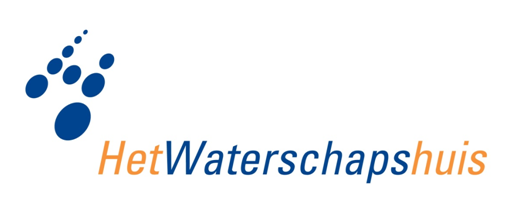 DAMO 2.0 Watersysteem
InhoudsopgaveInleiding	5Algemeen	7IMWA GeoObject attributen	8Leggerverwijzing	11Metadata	13Objecten	15Afsluitmiddel	16AfvoerAanvoergebied	19AfvoergebiedAanvoergebied	20Aquaduct	22Bedieningsplicht	26BegroeidTerreindeel	28Bergingsgebied	30Beschermingszone	32Bodemval	34Brug	37Doorstroomopening	41DuikerSifonHevel	44FunctioneelGebied	51Gemaal	53HydroObject	57HydroObjectGroepering	61KRWOppervlaktewaterStilstaand	63KRWOppervlaktewaterStromend	65Kunstwerkdeel	67LijnvormigElement	69Meetlocatie	71MeetlocatieProfiel	73Meetnet	76MetingKwantiteit	78NatuurvriendelijkeOever	80NormGeparamProfiel	82OnBegroeidTerreindeel	85Onderhoudsplicht	87OndersteunendWaterdeel	90Oppervlaktewaterlichaam	92Overbruggingsdeel	94PeilafwijkingGebied	98PeilbesluitGebied	100PeilgebiedPraktijk	102PeilgebiedVigerend	104Peilmerk	106Plaatsbepalingspunt	109Pomp	111Put	113Regenwaterbuffer	116RegenwaterbufferCompartiment	118Sluis	120Streefpeil	125Stuw	127Vaarweg	132VasteDam	134Verdediging	136Vispassage	139Voorde	143Vuilvang	146Waterbeheergebied	149Waterdeel	150Zandvang	153Systeem	155Bronnen	161
InleidingWat is DAMODAMO (of voluit: Data Afspraken Modelmatig Ondersteund) is het datamodel van en voor de waterschappen, waarin de kerngegevens voor de primaire processen en de wettelijke verplichtingen gestandaardiseerd staan omschreven. Waarom DAMODe waterschappen streven naar het gestandaardiseerd vastleggen en ontsluiten van kerngegevens. Zij doen dit zowel ten behoeve van uitwisseling van informatie met derden, die vaak een wettelijk verplicht karakter heeft (bijv. INSPIRE) als voor de ondersteuning van de eigen primaire processen. Wetgevingen als INSPIRE, BGT, KRW, Waterwet, Omgevingswet, WIBON, etc. en gewenste dataleveringen aan landelijke en regionale programma’s eisen dat de waterschappen van de verschillende thema’s uniforme gegevens aanleveren. Daarnaast vragen ook de ontwikkelingen rondom een 'Open Overheid' om een eenduidige ontsluiting van gegevens. Relatie met wettelijke richtlijnen Er is bij de ontwikkeling van DAMO zoveel mogelijk rekening gehouden met de wettelijke verplichtingen. Hierbij is gebruik gemaakt van de verschillende informatie modellen (IM) en standaarden: IMWA, IMGeo, IMKL, GWSW, BGT en Inspire. Voor definities is gebruik gemaakt van de catalogi van Aquo en GWSW.   Beschikbare DAMO'sDAMO Logisch is het beschrijvende datamodel met alle definities van de objecten en attributen en is als dit objectenhandboek beschikbaar voor iedereen.DAMO Fysiek is de vertaling van het logische datamodel naar een fysieke realisatie inclusief de benodigde installatie- en upgrade procedure. De waterschappen die DAMO Fysiek afnemen ontvangen ook overzichtstabellen met alle instellingen en eigenschappen van alle objecten en attributen binnen de geïnstalleerde DAMO-versie. Deze overzichtstabellen staan ook in dit objectenhandboek beschreven onder het hoofdstuk Systeem.DAMO wordt modulair ontwikkeld, per werkproces. Daarnaast bestaan er enkele objecten die van toepassing zijn op alle werkprocessen en zijn er nog overzichtstabellen behorend bij DAMO Fysiek. De volgende modellen of modules zijn beschikbaar:Indeling objectenhandboekDe kerngegevens staan beschreven in het hoofdstuk Objecten. Per object is naast de definitie, relaties en attributen ook aangegeven of deze tot één of meerdere modules (Watersysteem, Keringen en/of Afvalwaterketen) behoort. De algemene objecten, met de relaties, staan beschreven in het hoofdstuk Algemeen en de DAMO-overzichtstabellen zijn opgenomen onder de kop Systeem.Voor de beschrijving van de domeinen met domeinwaarden en relaties naar de objecten is een afzonderlijk hoofdstuk Domeinen toegevoegd.
AlgemeenModel Algemeen Er zijn een aantal gegevens, die onafhankelijk zijn van het model of werkproces. Deze zijn ondergebracht in een nieuw model: Algemeen. Het gaat hier om een aantal klassen met algemene attributen en de fysieke tabel Metadata die gekoppeld is aan (een relatie heeft met) bijna alle objecten.Tabel MetadataDe tabel Metadata bevat de metadata records voor de gerelateerde (gekoppelde) objecten en tabellen.Algemene attributenEr zijn een aantal attributen die voorkomen in meerdere objecten. In dit objectenhandboek worden deze niet bij elk object in het attributenoverzicht weergegeven, maar eenmalig in dit hoofdstuk. De volgende klassen leveren attributen:IMWA Geo-object: verplichte attributen vanuit IMWA/Inspire die voor alle Geo-objecten geldig zijn.Legger: er zijn twee klassen, LeggerWatersysteem en LeggerWaterveiligheid. Beide leveren een attribuut statusLegger.
IMWA GeoObject attributenBeschrijvingHet IMWA GeoObject bevat alle verplichte attributen vanuit IMWA/Inspire die voor alle geometrische objecten geldig zijn. Een overzicht van de objecten die hieronder vallen staan in de afbeelding in de paragraaf Functioneel Model.Definitie IMWA GeoObjectAbstractie van een fenomeen in de werkelijkheid, dat direct of indirect is geassocieerd met een locatie relatief ten opzichte van de aarde. [NEN 3610:2011]Bron: ProjectToelichtingBevat een aantal basisgegevens die in alle geo-objecten terugkomen. Functioneel Model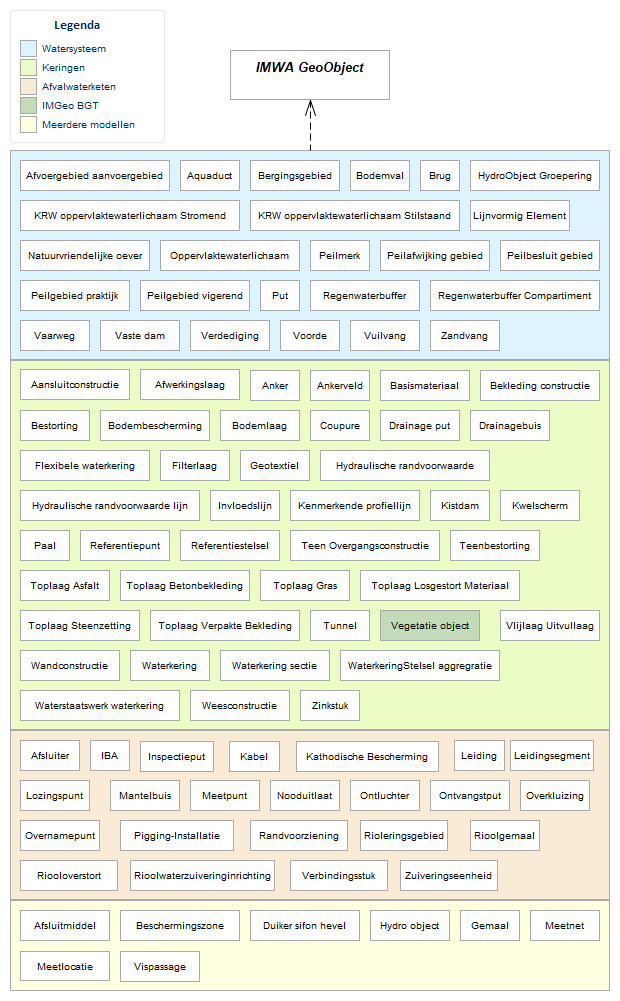 Attributen 
LeggerverwijzingBeschrijvingEen object uit het beheerregister kan vallen onder een legger. De verwijzing naar de bijbehorende legger (Watersysteem en/of Waterveiligheid) wordt met een attribuut geregeld. Welk object onder welke legger valt is in onderstaande afbeelding weergegeven.  Functioneel Model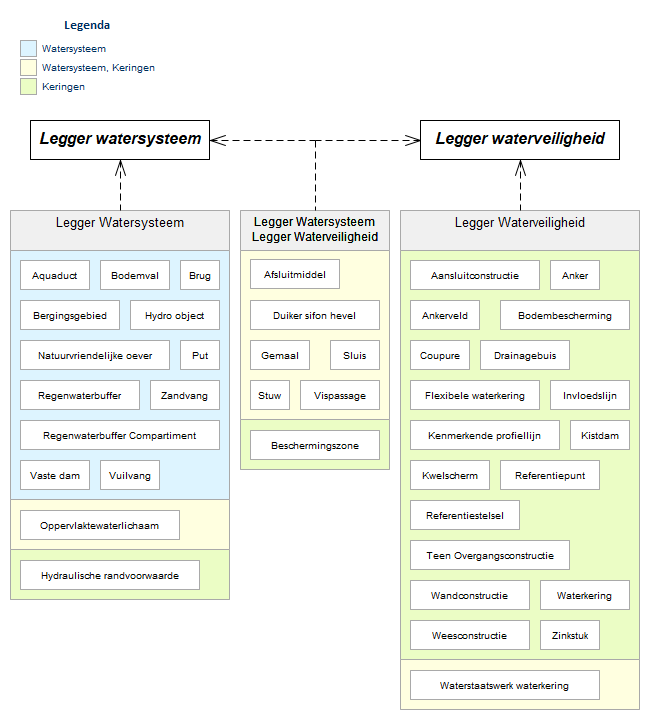 Attributen Legger WatersysteemLegger Waterveiligheid
MetadataBeschrijvingDefinitieGegevens die een omschrijving geven van 1 of meer features in een feature dataset. Doet een uitspraak over het moment van inwinning de instantie die de inwinning heeft gedaan en de kwaliteit van de inwinning.ToelichtingHet gaat hier om metadata die een uitspraak doet over de geometrische informatie van de betreffende features.Functioneel Model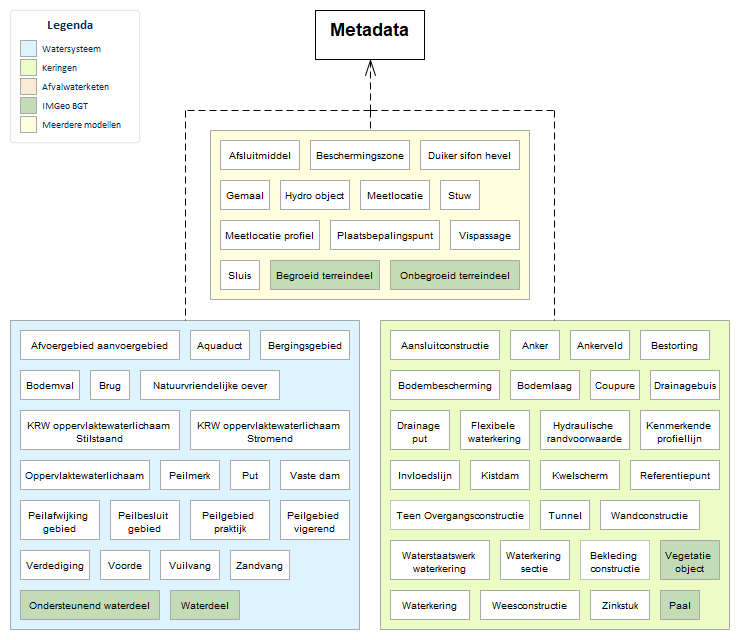 Attributen 
ObjectenInleidingOnder dit hoofdstuk is voor elk object een eigen map opgenomen met hierin de objectbeschrijving van het betreffende object.
AfsluitmiddelBeschrijvingDefinitieEen beweegbare constructie met als doel een waterkerende functie te kunnen vervullen.Herkomst definitie: Aquo ToelichtingVoorbeelden van afsluitmiddelen zijn onder meer: een klep/schuif in een stuw en sluisdeuren in een schutsluis.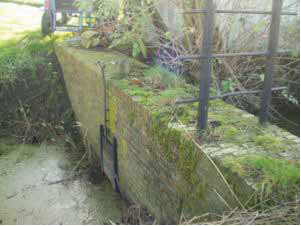 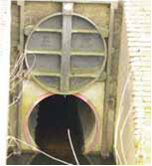 GeometrieAssociatiesRelaties standaardenKomt voor in  Inwinningsregels	Functioneel Model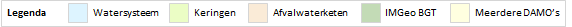 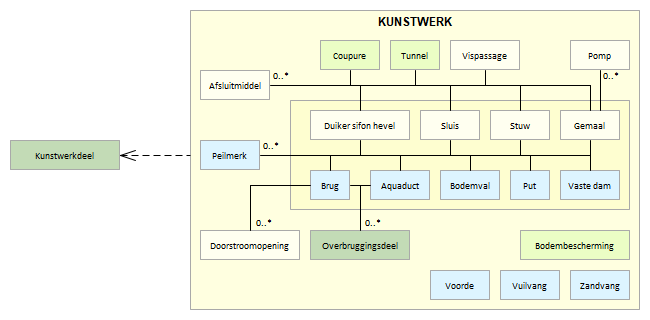 Attributen Naast onderstaande attributen heeft Afsluitmiddel ook alle attributen van IMWA GeoObject, LeggerWatersysteem en LeggerWaterveiligheid.
AfvoerAanvoergebiedBeschrijvingDefinitieEen gebied begrensd door (stroom)scheidingen, waaruit beschouwd vanuit het afvoerpunt het water van dat gebied afstroomt of via bemaling getransporteerd wordt naar het desbetreffende afvoerpunt.Herkomst definitie: AquoToelichtingAfvoerAanvoergebied is als overgang naar de IMWA-standaard opgenomen in DAMO 2.0, vooralsnog zonder attributen, puur om de hiërarchie aan te geven. Het betreft een overkoepelend object waaronder de objecten AfvoergebiedAanvoergebied, PeilafwijkingGebied en PeilgebiedPraktijk vallen.   AssociatiesRelaties standaardenFunctioneel Model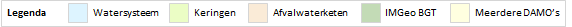 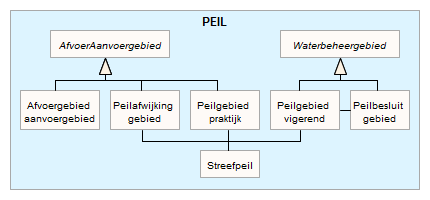 
AfvoergebiedAanvoergebiedBeschrijvingDefinitieEen gebied begrensd door (stroom)scheidingen, waaruit beschouwd vanuit het afvoerpunt het water van dat gebied afstroomt of via bemaling getransporteerd wordt naar het desbetreffende afvoerpunt. Het afvoerpunt is vaak een zee of meer en de afvoer wordt vaak gerealiseerd door een waterloop. Dit kan een afvoergebied zijn (verzameling van peilgebieden) die via een gemeenschappelijk punt hun water lozen/ontvangen op een hoofdsysteem. Dit kan ook een KRW deelstroomgebied zijn.Herkomst definitie: AquoToelichtingAfvoergebiedAanvoergebied is in DAMO 2.0 opgenomen als specialisatie van AfvoerAanvoergebied, als overgang naar de IMWA standaard.GeometrieAssociaties Relaties standaardenKomt voor in  Inwinningsregels	Functioneel Model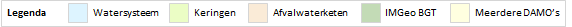 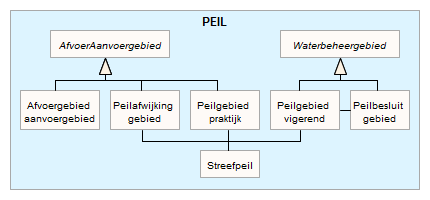 Attributen Naast onderstaande attributen heeft AfvoergebiedAanvoergebied ook alle attributen van IMWA GeoObject.
AquaductBeschrijvingDefinitieEen kunstwerk waarmee een waterloop in een open constructie over een weg of andere waterloop wordt gevoerd.Herkomst definitie: AquoToelichtingMeestal een constructie in de vorm van een open bak over een weg of andere waterloop.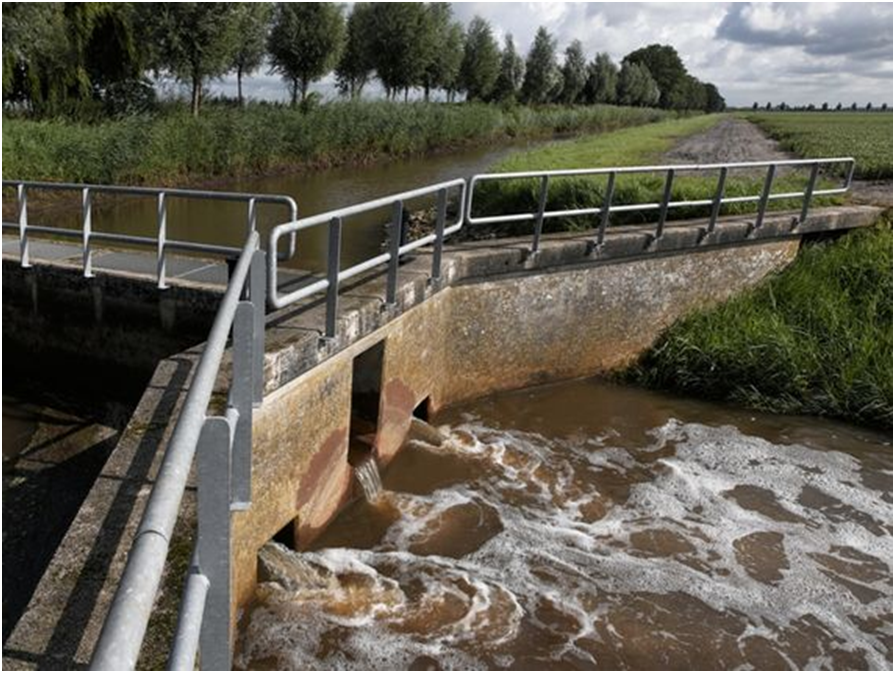 GeometrieAssociatiesRelaties standaardenKomt voor in  Inwinningsregels	Functioneel Model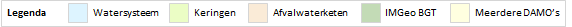 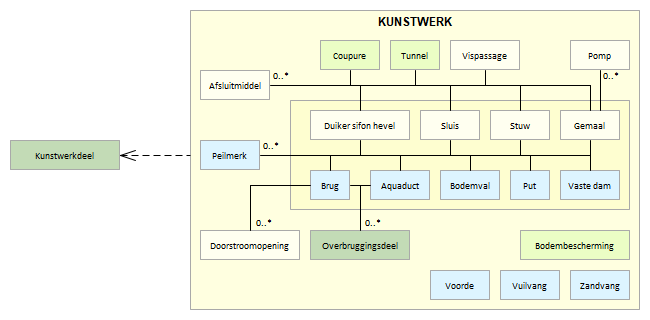 Attributen Naast onderstaande attributen heeft Aquaduct ook alle attributen van IMWA GeoObject en LeggerWatersysteem.AquaductAquaductLijnAquaductVlak BijlageVooraanzicht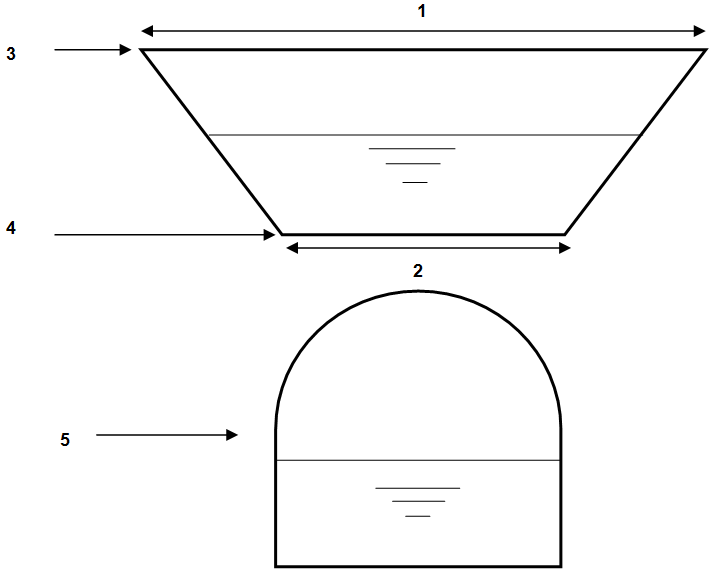 Bovenaanzicht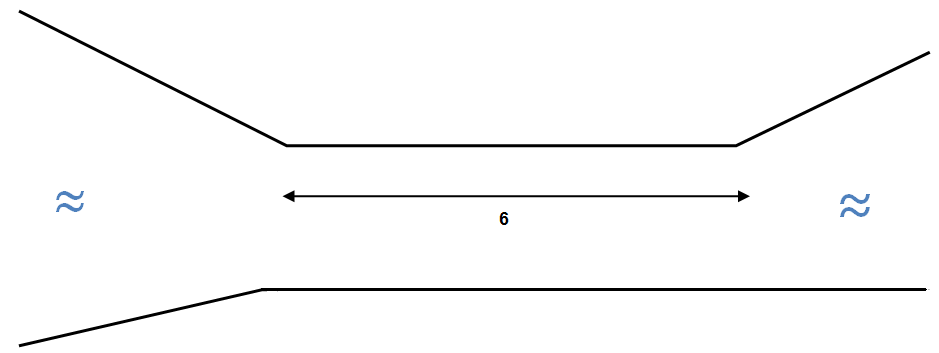 Bovenbreedte in mBodembreedte in mMaatgevende hoogte bovenkant in mNAPBodemhoogte in mNAPConstructie die het water onder het aquaduct doorvoert. Deze dient ingemeten te worden als brug of als duiker.Lengte aquaduct
BedieningsplichtBeschrijvingDefinitieDe bedieningsplicht van bij de waterbeheerder in beheer zijnde objecten, zoals in de legger of in voorschriften bij ontheffingen is aangegeven.Herkomst definitie: ProjectToelichtingDe bedieningsplicht bestaat uit een bedieningsverplichting (wat) die de bedieningsplichtige (wie) moet uitvoeren.GeometrieHet betreft een object zonder geometrie.AssociatiesRelaties standaardenEr zijn geen relaties met de vier standaarden IMWA, IMGeo, BGT en INSPIRE.Komt voor in  InwinningsregelsHet betreft een object zonder geometrie.	Functioneel Model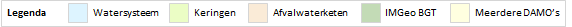 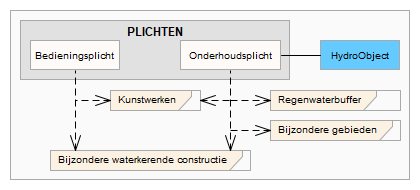 Attributen 
BegroeidTerreindeelBeschrijvingDefinitieKleinste functioneel onafhankelijk stukje van een terrein dat er binnen het objecttype Terrein van NEN 3610 wordt onderscheiden, met aaneengesloten vegetatie.Herkomst definitie: BGTGeometrieAssociatiesRelaties standaardenKomt voor in  Inwinningsregels	Functioneel ModelGeen relaties met andere objecten in het functioneel model DAMO Watersysteem.Attributen
BergingsgebiedBeschrijving DefinitieEen (krachtens de Wet Ruimtelijke Ordening) voor waterstaatkundige doeleinden bestemd gebied, niet zijnde een oppervlaktewaterlichaam of onderdeel daarvan, dat dient ter verruiming van de bergingscapaciteit van een of meer watersystemen en ook als bergingsgebied op de legger is opgenomen.Herkomst definitie: AquoToelichtingHet betreft bergingsgebieden die zijn opgenomen in het bestemmingsplan. Deze staan verplicht in de legger. Het betreft daarnaast regenwaterbuffers, inundatiegebieden, wadi's. Deze zijn optioneel voor de Legger.GeometrieAssociatiesRelaties standaardenKomt voor in  Inwinningsregels	Functioneel Model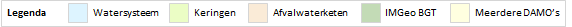 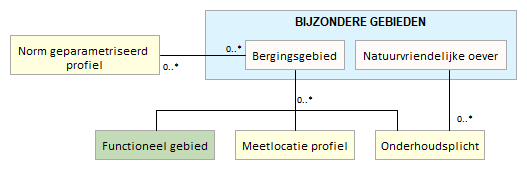 Attributen Naast onderstaande attributen heeft Bergingsgebied ook alle attributen van IMWA GeoObject en LeggerWatersysteem.
BeschermingszoneBeschrijving DefinitieAan een waterstaatswerk grenzende zone, waarin ter bescherming van dat werk voorschriften en beperkingen kunnen gelden.Herkomst definitie: Aquo ToelichtingEen vlakvormige zone die begint op de grens van de vlakvormige representatie van het waterstaatswerk. Typische soorten beschermingszones zijn: 'beschermingszone' en 'profiel van vrije ruimte'.GeometrieAssociatiesRelaties standaardenKomt voor in  Inwinningsregels	Functioneel Model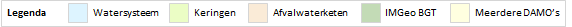 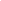 Attributen Naast onderstaande attributen heeft Beschermingszone ook alle attributen van IMWA GeoObject, LeggerWatersysteem en LeggerWaterveiligheid.
BodemvalBeschrijving DefinitieSprong in de bodem van een waterloop.Herkomst definitie: AquoToelichtingEen bodemval kan een kunstwerk zijn, waarmee een verschil in bodemhoogte wordt opgevangen, om bijvoorbeeld de snelheid van het water te beperken door een minder groot verhang. Hierbij is het uitgesloten - zoals bij stuwen - het water vast te houden.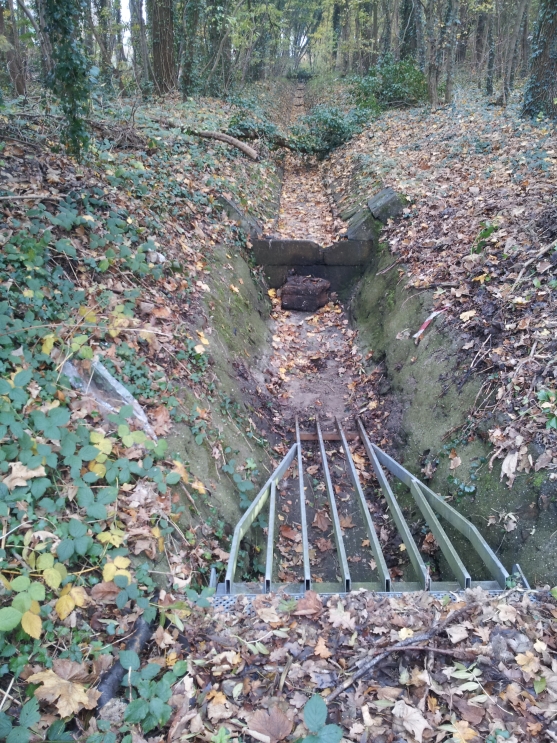 GeometrieAssociatiesRelaties standaardenKomt voor in  Inwinningsregels	Functioneel Model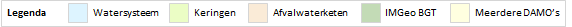 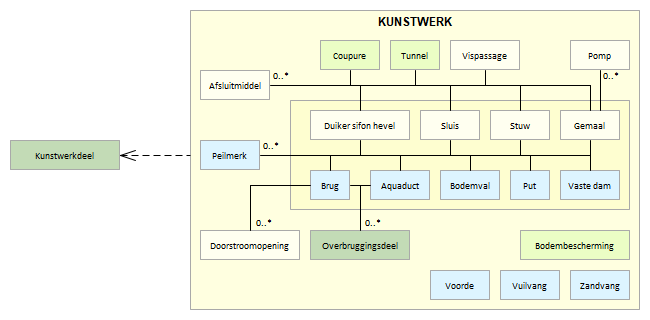 Attributen Naast onderstaande attributen heeft Bodemval ook alle attributen van IMWA GeoObject en LeggerWatersysteem.BodemvalVlak Bijlage 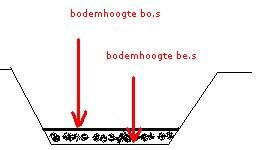 
BrugBeschrijvingDefinitieCivielkundige constructie die doorgang verschaft voor voetgangers, dieren, voertuigen en diensten boven obstakels of tussen twee punten op een hoogte boven de grond.Herkomst definitie: AquoToelichtingEen brug vormt een verbinding tussen twee punten die van elkaar gescheiden zijn door een hydro-object waarbij de constructie geen verharde kunstmatige bodem heeft of waarbij de verharding geen deel uitmaakt van de constructie.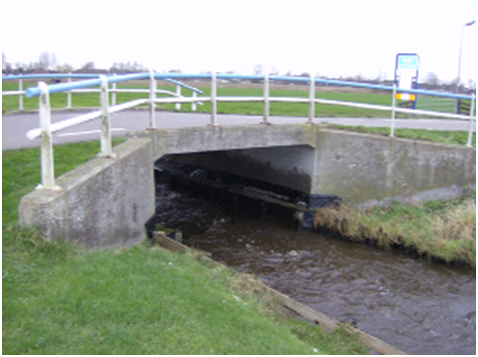 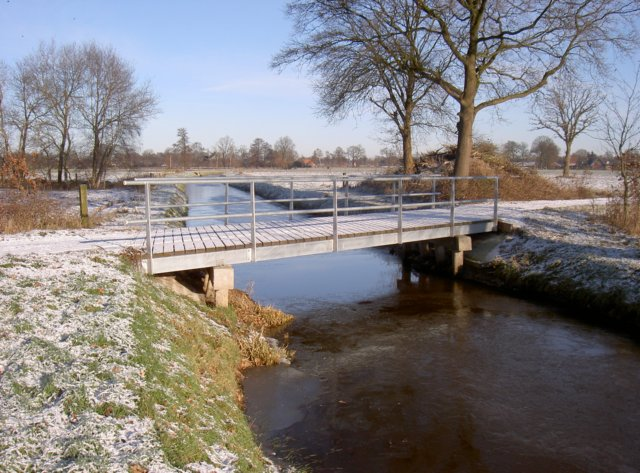 GeometrieAssociaties Relaties standaardenKomt voor in  InwinningsregelsFunctioneel Model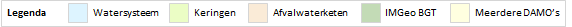 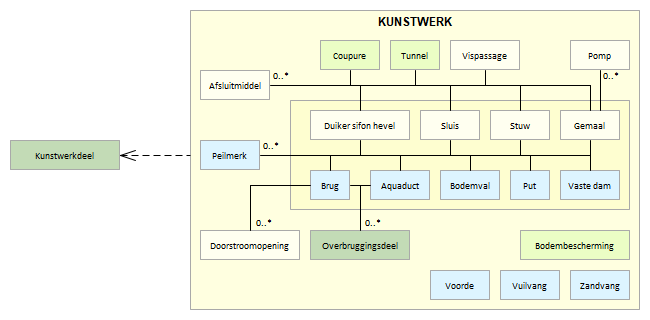 Attributen Naast onderstaande attributen heeft Brug ook alle attributen van IMWA GeoObject en LeggerWatersysteem.BrugBrugVlakBijlageToelichting bij afmetingen brug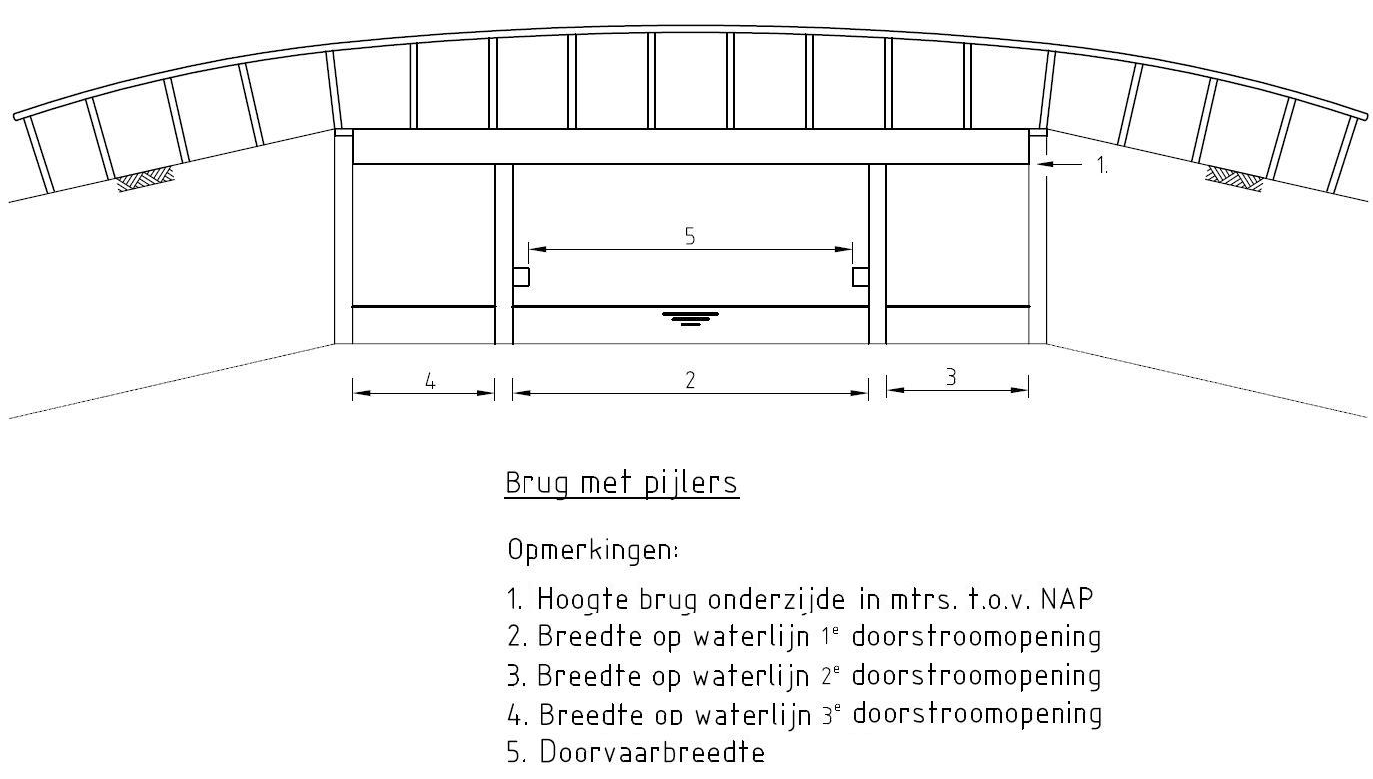 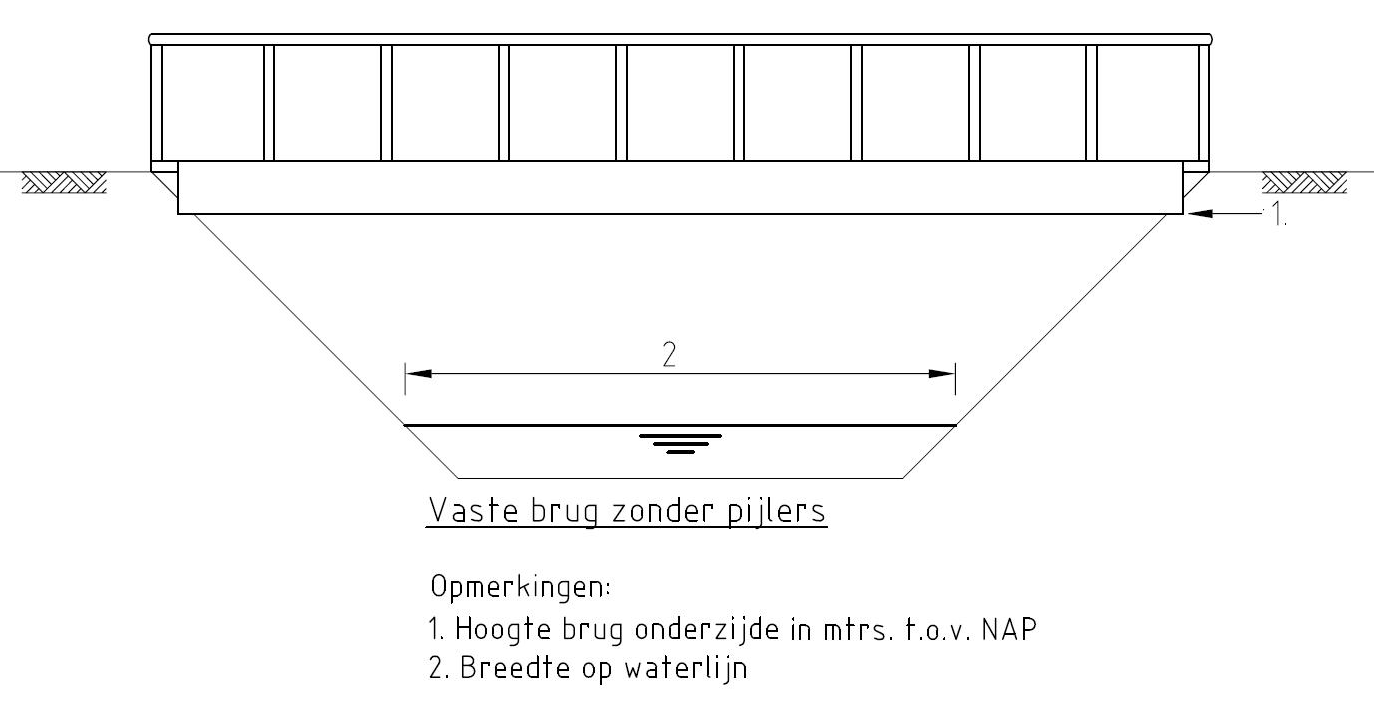 
DoorstroomopeningBeschrijvingDefinitieEen doorstroomopening onder een brug.Herkomst definitie: ProjectToelichtingEen doorstroomopening ligt tussen pijlers en/of landhoofden.GeometrieNiet van toepassing.AssociatiesRelaties standaardenNiet van toepassing.Komt voor in  Inwinningsregels	Niet van toepassing.Functioneel Model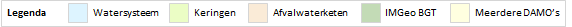 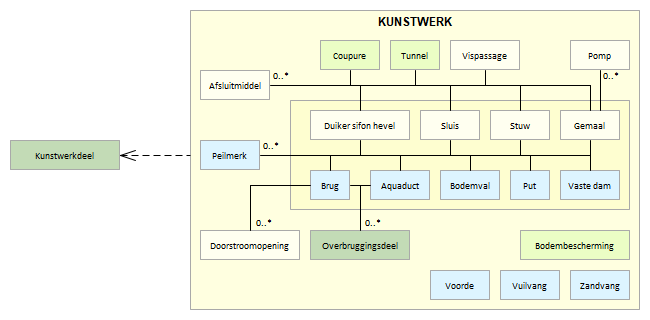 Attributen Bijlage Toelichting bij nummering doorstroomopeningen
DuikerSifonHevelBeschrijvingDefinitieDuiker:Een kokervormige constructie, eventueel met een verhoogd/verlaagd middengedeelte, met als doel de wederzijdse verbinding tussen oppervlaktewater te waarborgen, waarbij in principe de bodem van de waterloop, in tegenstelling tot die van de brug, wordt onderbroken.Herkomst definitie: AquoSifon: Kokervormige constructie met een verlaagd middengedeelte dat geheel met water is gevuld en die twee waterlopen met elkaar verbindt.Herkomst definitie: Aquo Hevel: Een kokervormige constructie met een verhoogd middengedeelte dat twee wederzijds gelegen wateren met elkaar verbindtHerkomst definitie: Aquo 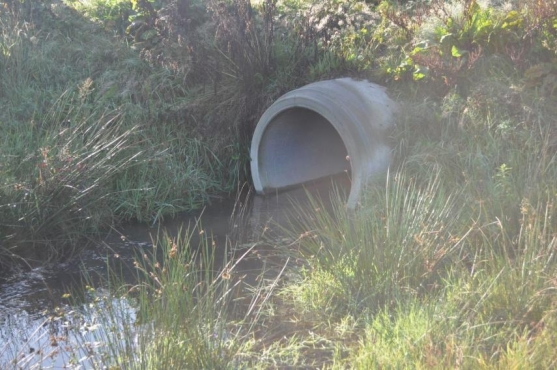 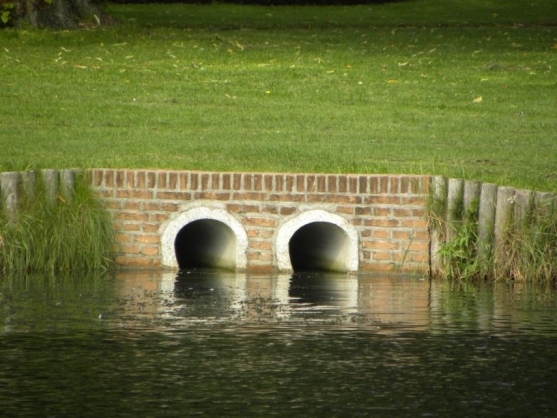 GeometrieAssociatiesRelaties standaardenKomt voor in  Inwinningsregels	PuntgeometrieLijngeometrieFunctioneel Model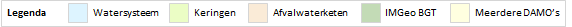 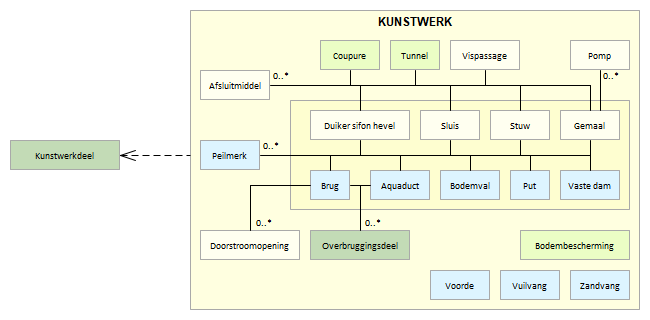 Attributen Naast onderstaande attributen heeft DuikerSifonHevel ook alle attributen van IMWA GeoObject, LeggerWatersysteem en LeggerWaterveiligheid.DuikerSifonHevelDuikerSifonHevelPuntBijlage DuikerEen kokervormige constructie met als doel de wederzijdse verbinding tussen oppervlaktewater te waarborgen, waarbij in principe de bodem van de waterloop, in tegenstelling tot die van de brug, wordt onderbrokenHerkomst definitie: Aquo ToelichtingDe duiker vormt een doorstroomopening tussen wateren. Vaak heerst er een vrije waterspiegel in de constructie. Identieke naast elkaar gelegen duikers hoeven niet als afzonderlijk kunstwerk beschreven te worden. Met behulp van het gegevenselement “Aantal identieke duikerbuizen naast elkaar” wordt deze situatie vorm gegeven.SifonKokervormige constructie met een verlaagd middengedeelte dat geheel met water is gevuld en die twee waterlopen met elkaar verbindt.Herkomst definitie: Aquo ToelichtingSifons worden aangelegd als een gebied met eenzelfde peil wordt doorsneden door een watergang met een ander, afwijkend peil. Ook worden dit soort constructies gemaakt om het water van de ene waterloop in het gebied vast te houden, bijvoorbeeld als het water van een beek van een betere samenstelling is dan het water van een kanaal. De constructie wordt meestal van beton gemaakt. Het kan over een constructie gaan van een meter in doorsnede en een lengte van vijftig meter. In principe bestaat een sifon uit afzonderlijke duikers die op zichzelf ook kunstwerken zijn. De vastlegging van de kenmerken van een sifon kan dan ook plaatsvinden op het niveau van de afzonderlijke duikers. Sifon is dan een samengesteld object. De bindende factor voor deze kunstwerken wordt dan verzorgd door de gegevenselementen 'Identificatie kunstwerk (is component van)', 'identificatie kunstwerk (aangrenzend bovenstrooms)' en 'identificatie kunstwerk (aangrenzend benedenstrooms)'.HevelEen kokervormige constructie met een verhoogd middengedeelte dat twee wederzijds gelegen wateren met elkaar verbindtHerkomst definitie: Aquo ToelichtingHet verhoogde middengedeelte gaat in de regel over een waterkering of een (stroom)scheiding heen. De constructie laat dan toe dat een zekere watermassa zich volgens de wet van de communicerende vaten laat verplaatsen tussen wederzijds gelegen wateren. Dit wordt in gang gezet met een vacuümpomp.Mogelijke vormen van een duiker sifon of hevel
FunctioneelGebiedBeschrijvingDefinitieBegrensd en benoemd gebied dat door een functionele eenheid beschreven wordt.Herkomst definitie: IMGeoGeometrieNiet van toepassing.Associaties Relaties standaardenKomt voor in  Inwinningsregels	Functioneel Model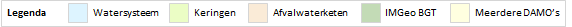 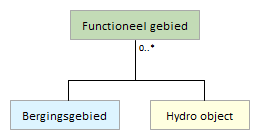 Attributen 
GemaalBeschrijvingDefinitieEen gemaal dient in principe om water van een laag peil naar een hoog peil te brengen, waarvan de noodzaak kan liggen in wateroverschot aan de lage kant (afvoer) of in waterbehoefte in het gebied aan de hoge kant (aanvoer).Herkomst definitie: AquoToelichtingHet betreft hier alleen het verplaatsen van oppervlaktewater. Het gemaal kan ook bij gelijke peilen of laag verhang van hoog naar laag peil ingezet worden.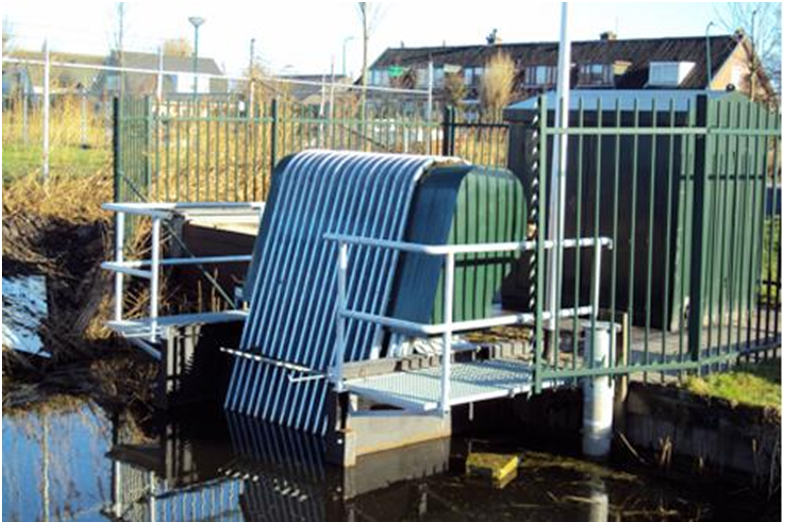 GeometrieAssociaties Relaties standaardenKomt voor in  Producten		Legger Watersysteem, Legger Waterveiligheid, beheerregister waterlopenOnderdeel van		DAMO Watersysteem, DAMO KeringenInwinningsregelsFunctioneel model 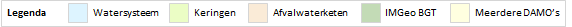 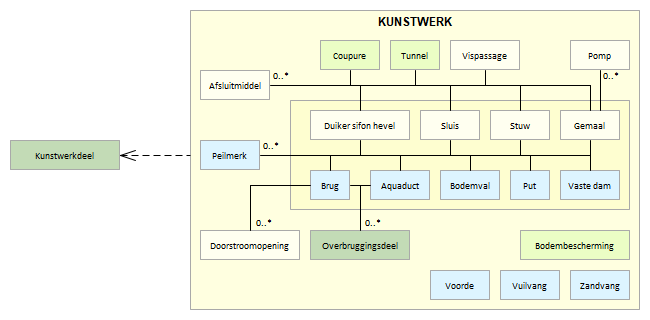 AttributenNaast onderstaande attributen heeft Gemaal ook alle attributen van IMWA GeoObject, LeggerWatersysteem en LeggerWaterveiligheid.GemaalGemaalVlak
HydroObjectBeschrijvingDefinitieSamenhangend geheel van vrij aan het aardoppervlak voorkomend water, met de daarin aanwezige stoffen, alsmede de bijbehorende bodem, oevers en, voor zover uitdrukkelijk aangewezen krachtens deze wet, drogere oevergebieden, alsmede flora en fauna. (Definitie volgens de waterwet)Herkomst definitie: Waterwet (oppervlaktewaterlichaam) ToelichtingHet Oppervlaktewaterlichaam (Hydro-object) vormt de kleinste homogene (geometrische) eenheid van het oppervlaktewatersysteem. Een Hydro-object is dat deel van het waterstaatswerk (Hydro-object) dat is afgebakend op één of meerdere vrij te kiezen kenmerken. Bij deze vrij te kiezen kenmerken valt te denken aan:Een grote wijziging in het profielEen knooppunt tussen......Een peilscheidend kunstwerketc.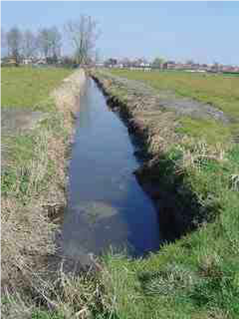 GeometrieAssociatiesRelaties standaardenKomt voor in  InwinningsregelsLijnGeschematiseerd, gepositioneerd op BGTKlein/Midschalig	HartlijnGrootschalig	Hartlijn aangevuld met de denkbeeldige lijn langs de bovenkant van het kunstmatig aangebrachte breukvlak in het terrein, als glooiing naar het wateroppervlak en/of de omtrek van het water bij een bepaald peil of de beschoeiing als er geen kunstmatig breukvlak in het terrein is aangebracht (Samengevat: bovenkant insteek).StroomrichtingDe stroomrichting van de waterloop kan middels een pijlsymbool worden weergegeven maar ook door de digitaliseerrichting van de hartlijn. Daarbij is echter geen periodieke variatie aan te geven.TopologieWaterlichamen en watergebieden worden opgesplitst in waterdelen op splitsingen (knooppunten) en wanneer de delen fysiek uit elkaar liggen. Ook andere factoren kunnen reden zijn een verdere opsplitsing naar waterdelen te maken. De waterdelen sluiten op elkaar aan (waar ze in werkelijkheid ook op elkaar aansluiten). Waterdelen lopen door onder bruggen / viaducten en door sluizen etc. De waterdelen vormen een stabiele basis. Dat wil zeggen dat codering en ligging in principe in de loop der tijd zo min mogelijk wijzigen. Functioneel Model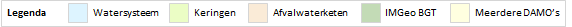 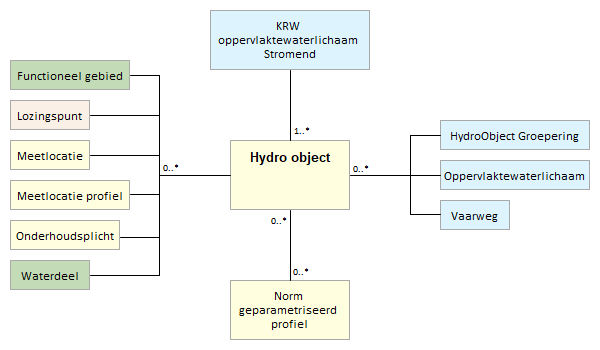 Attributen Naast onderstaande attributen heeft HydroObject ook alle attributen van IMWA GeoObject en LeggerWatersysteem.
HydroObjectGroeperingBeschrijving DefinitieEen samenvoeging van HydroObjecten die samen één geheel vormen waaraan homogene kenmerken zijn toe te kennen.Herkomst definitie: ProjectToelichtingEen samenvoeging van HydroObjecten met homogene kenmerken, zoals:Naam van het water (bv 'Kanaal door Voorne', of 'Het Spui')Functies voor oppervlaktewaterMet homogene kenmerken worden geen afmetingen bedoeld, zoals bodemhoogte, bodembreedte etc.GeometrieNiet van toepassing.AssociatiesRelaties standaardenNiet van toepassing.Komt voor in  Inwinningsregels	Niet van toepassing.Functioneel Model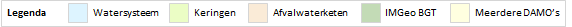 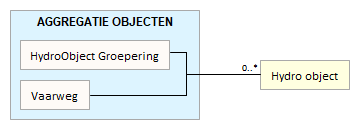 AttributenNaast onderstaande attributen heeft HydroObjectGroepering ook alle attributen van IMWA GeoObject.
KRWOppervlaktewaterStilstaandBeschrijving DefinitieDe kleinste hydrologische eenheid, gekenmerkt door uniform watertype, status en menselijke belasting, tevens basiseenheid van de gebiedscontext waarop de KRW-doelstellingen getoetst worden (Aquo). Een onderscheiden oppervlaktewater van aanzienlijke omvang, zoals een meer, een waterbekken, een stroom, een rivier, een kanaal, een deel van een stroom, rivier of kanaal, een overgangswater of een strook kustwater.Bij stilstaand water gaat het om meren, kanalen, Sloten.Herkomst definitie: Richtlijn 2000/60/EG van het Europees Parlement en de Raad.ToelichtingEen set van oppervlaktewaterlichamen die samen één KRW-oppervlaktewaterlichaam voorstellen waarover wordt gerapporteerd richting Brussel. Onder oppervlaktewateren van 'aanzienlijke omvang' vallen waterlichamen met een minimale oppervlakte van 0,5 km2 of een stroomgebied tussen de 10 en 100 km2. De verantwoordelijkheid voor het aanwijzen en begrenzen van waterlichamen ligt bij de waterbeheerder.GeometrieAssociatiesRelaties standaardenNiet van toepassing.Komt voor in  Inwinningsregels	Functioneel Model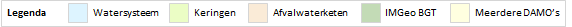 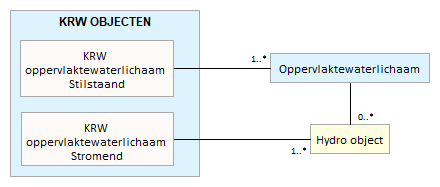 Attributen Naast onderstaande attributen heeft KRWOppervlaktewaterStilstaand ook alle attributen van IMWA GeoObject.
KRWOppervlaktewaterStromendBeschrijving DefinitieDe kleinste hydrologische eenheid, gekenmerkt door uniform watertype, status en menselijke belasting, tevens basiseenheid van de gebiedscontext waarop de KRW-doelstellingen getoetst worden (Aquo). Een onderscheiden oppervlaktewater van aanzienlijke omvang, zoals een meer, een waterbekken, een stroom, een rivier, een kanaal, een deel van een stroom, rivier of kanaal, een overgangswater of een strook kustwater.Bij stromend water gaat het om rivieren en beken.Herkomst definitie: Richtlijn 2000/60/EG van het Europees Parlement en de Raad.ToelichtingEen set van oppervlaktewaterlichamen die samen één KRW-oppervlaktewaterlichaam voorstellen waarover wordt gerapporteerd richting Brussel. Onder oppervlaktewateren van 'aanzienlijke omvang' vallen waterlichamen met een minimale oppervlakte van 0,5 km2 of een stroomgebied tussen de 10 en 100 km2. De verantwoordelijkheid voor het aanwijzen en begrenzen van waterlichamen ligt bij de waterbeheerder.GeometrieAssociatiesRelaties standaardenNiet van toepassing.Komt voor in  Inwinningsregels	Functioneel Model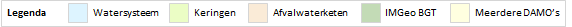 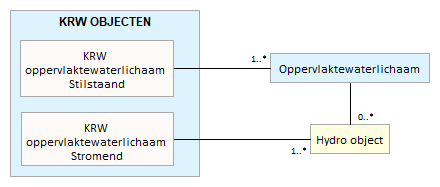 Attributen Naast onderstaande attributen heeft KRWOppervlaktewaterStromend ook alle attributen van IMWA GeoObject.
KunstwerkdeelBeschrijvingDefinitieOnderdeel van een civiel-technisch werk voor de infrastructuur van wegen, water, spoorbanen, waterkeringen en/of leidingen.Herkomst definitie: IMGeoGeometrieNiet van toepassing.AssociatiesRelaties standaardenKomt voor in  Inwinningsregels	Niet van toepassing.Functioneel Model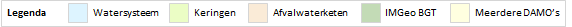 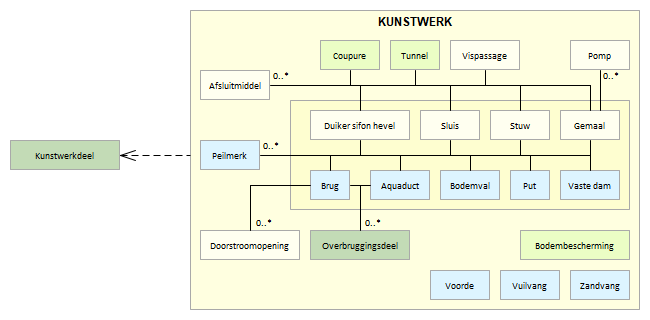 Attributen 
LijnvormigElementBeschrijvingDefinitieEen voorziening aangebracht dwars op een helling om bodemerosie en modderoverlast te voorkomen.Herkomst definitie: ProjectToelichtingIn een reliëfrijk landschap gaat, als het hevig regent, het regenwater over het bodemoppervlak afstromen. Daar waar de bodem onvoldoende is beschermd, worden door het afstromende water bodemdeeltjes meegevoerd. Door de glooiingen in het terrein concentreert het afstromende water zich in stroombanen. Hierdoor ontstaat op veel laag gelegen plekken in de bebouwde omgeving en op wegen kans op water- en modderoverlast. Om deze bodemerosie en modderoverlast tegen te gaan worden lijnvormige elementen (grasbanen dwars op de helling) aangelegd. Het is vooral belangrijk om aanslibbing in regenwaterbuffers en modderoverlast te verminderen.GeometrieAssociatiesRelaties standaardenNiet van toepassingKomt voor in  Inwinningsregels	Functioneel Model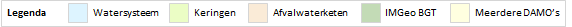 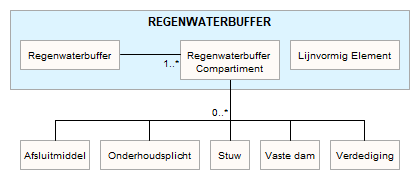 Attributen Naast onderstaande attributen heeft LijnvormigElement ook alle attributen van IMWA GeoObject.
MeetlocatieBeschrijvingDefinitieDe aanduiding van de plaats waar een meting is verricht of waarvoor een Monitoringprogramma is opgesteld.Herkomst definitie: AquoGeometrieAssociatiesRelaties standaardenKomt voor in  Inwinningsregels	Functioneel Model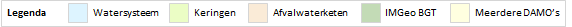 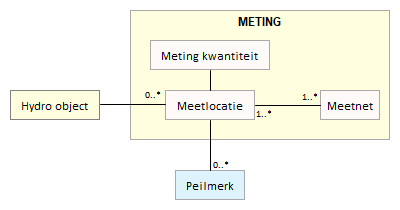 Attributen Naast onderstaande attributen heeft Meetlocatie ook alle attributen van IMWA GeoObject.MeetlocatieMeetlocatieLijnMeetlocatieVlak
MeetlocatieProfielBeschrijving DefinitieDoorsnede van een object in lengterichting, in dwarsrichting of langs een verticaal, waarbij landmeetkundig ingewonnen kenmerken van het object langs de doorsnede worden vastgelegd.Herkomst definitie: Aquo GeometrieAssociatiesRelaties standaardenKomt voor in  Inwinningsregels	Functioneel Model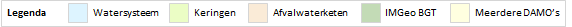 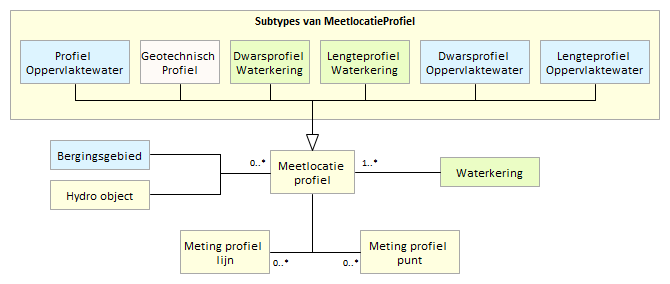 Attributen Subtype MeetlocatieProfielMeetlocatieProfielMetingProfielPuntMetingProfielLijn
MeetnetBeschrijvingDefinitieStelsel van samenhangende meetstations, meet- en/of bemonsteringspunten.Herkomst definitie: Aquo ToelichtingMeetnetten t.b.v bijvoorbeeld: monitoring van neerslag, grondwaterstand, zwemwaterkwaliteit of waterstanden.GeometrieNiet van toepassing.AssociatiesRelaties standaardenKomt voor in  Inwinningsregels	Niet van toepassing.Functioneel Model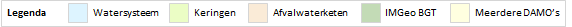 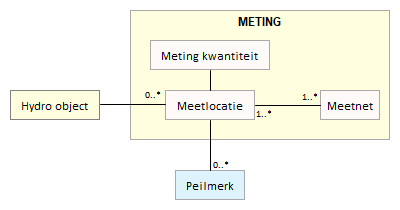 Attributen Naast onderstaande attributen heeft Meetnet ook alle attributen van IMWA GeoObject.
MetingKwantiteitBeschrijvingDefinitieDefinitie: Meting waterkwantiteit Toelichting/voorbeeld: Het gaat om de waarde van de meting op de meetlocatie 
Herkomst definitie: ProjectGeometrieNiet van toepassingAssociatiesRelaties standaardenNiet van toepassingKomt voor in  Functioneel Model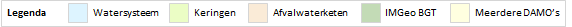 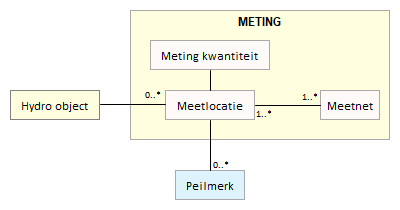 Attributen 
NatuurvriendelijkeOeverBeschrijvingDefinitieOevers die ten behoeve van de ecologisch toestand en (natte) natuurwaarden zijn ingericht met een ondiepe 'natte' zone die oever- en watervegetatie de kans bieden zich te ontwikkelen. Zij maken deel uit van de 'groene oeverzones'.Herkomst definitie: AquoToelichtingNatuurvriendelijke oevers zijn oevers waarbij behalve met de waterdoorvoerende functie van een oppervlaktewaterlichaam nadrukkelijk rekening wordt gehouden met natuur en landschap. Voorbeelden van natuurvriendelijke oevers zijn: flauw talud, plas-/drasberm en rietoevers.GeometrieAssociatiesRelaties standaardenNiet van toepassing.Komt voor in  Inwinningsregels	Functioneel Model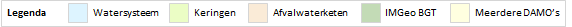 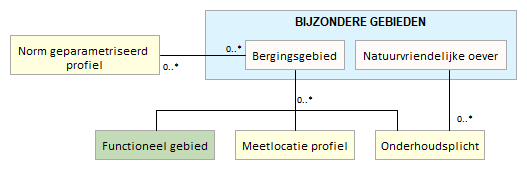 Attributen Naast onderstaande attributen heeft NatuurvriendelijkeOever ook alle attributen van IMWA GeoObject en LeggerWatersysteem.NatuurvriendelijkeOeverNatuurvriendelijkeOeverVlak 
NormGeparamProfielBeschrijvingDefinitieDoorsnede van een object in lengterichting, in dwarsrichting of langs een verticaal, waarbij kenmerken van het object langs de doorsnede worden vastgelegd.Herkomst definitie: AquoToelichtingHet gaat om een gemeten profiel (x,y,z) dat hoort bij één of meerdere oppervlaktewaterlichamen of bergingsgebieden. Dit kunnen zijn lengte- en dwarsprofielen. Dit is conform de huidige systematiek/functionaliteit van IRIS Profielen (versie 1.1b).GeometrieAssociatiesRelaties standaardenKomt voor in  Inwinningsregels	Functioneel Model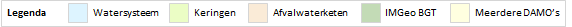 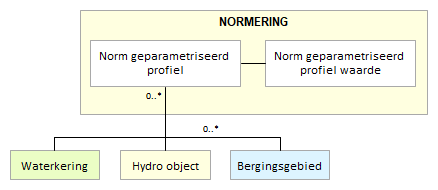 Attributen NormGeparamProfielNormGeparamProfielWaarde
OnBegroeidTerreindeelBeschrijvingDefinitieKleinste functioneel onafhankelijk stukje van een terrein, dat er binnen het objecttype Terrein van NEN 3610 wordt onderscheiden, zonder aaneengesloten vegetatie.Herkomst definitie: BGTGeometrieAssociatiesRelaties standaardenKomt voor in  Inwinningsregels	Functioneel ModelGeen relaties met andere objecten in het functioneel model DAMO Watersysteem.Attributen 
OnderhoudsplichtBeschrijvingDefinitieDe onderhoudsplicht van bij de waterbeheerder in beheer zijnde objecten, zoals in de legger of in voorschriften bij ontheffingen is aangegeven. Herkomst definitie: AquoToelichtingDe onderhoudsplicht ligt veelal vast op basis van zakelijk recht. Derhalve kan de onderhoudsplicht worden afgeleid uit kadastrale gegevens en hoeft dus niet altijd afzonderlijk te worden vastgelegd. De hoofdelijke onderhoudsplicht kan ook als overige vergunning worden opgeslagen in de vergunningenstructuur.GeometrieBetreft objectklasse zonder geometrie.AssociatiesRelaties standaardenKomt voor in  Inwinningsregels	Inwinningsregels niet van toepassing, betreft objectklasse zonder geometrie.Functioneel Model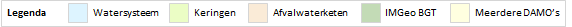 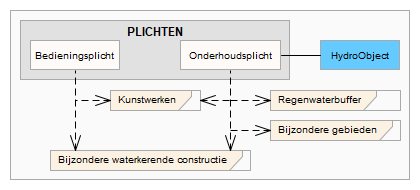 Attributen 
OndersteunendWaterdeelBeschrijvingDefinitieObject dat in het kader van de waterhuishouding periodiek gedeeltelijk of geheel met water is bedekt.Herkomst definitie: BGTToelichtingVoorbeeld: Oever, slootkant, Slik.Een OndersteunendWaterdeel is altijd kleiner of gelijk aan het bijbehorende waterdeel en daarmee ook altijd kleiner of gelijk aan het HydroObject. Er kunnen op een HydroObject/Waterdeel wel meerdere OndersteunendeWaterdelen van toepassing zijn zowel aan de "linker" als de "rechter" oever.  GeometrieAssociatiesRelaties standaardenKomt voor in  Inwinningsregels	Functioneel ModelGeen relaties met andere objecten in het functioneel model DAMO Watersysteem.Attributen 
OppervlaktewaterlichaamBeschrijvingDefinitieSamenhangend geheel van vrij aan het aardoppervlak voorkomend water, met de daarin aanwezige stoffen, alsmede de bijbehorende bodem, oevers en, voor zover uitdrukkelijk aangewezen krachtens deze wet, drogere oevergebieden, alsmede flora en fauna (bron: Waterwet 06-08-2013)Herkomst definitie: Waterwet (via Helpdesk Water)ToelichtingHet betreft de zonering zoals die volgt uit de Waterwet.In de termen van IMGEO betreft het een functioneelgebied.GeometrieAssociatiesRelaties standaardenKomt voor in  Inwinningsregels	Functioneel Model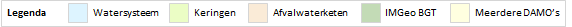 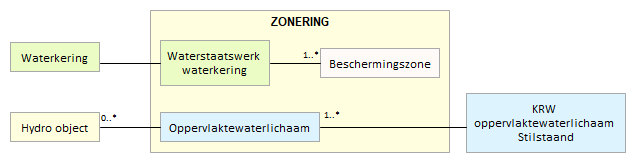 Attributen Naast onderstaande attributen heeft Oppervlaktewaterlichaam ook alle attributen van IMWA GeoObject en LeggerWatersysteem.
OverbruggingsdeelBeschrijvingDefinitieOnderdeel van een beweegbare of vaste verbinding tussen twee punten, die door water, een weg of anderszins gescheiden zijn, dat essentieel is voor de constructie.Herkomst definitie: BGT Toelichting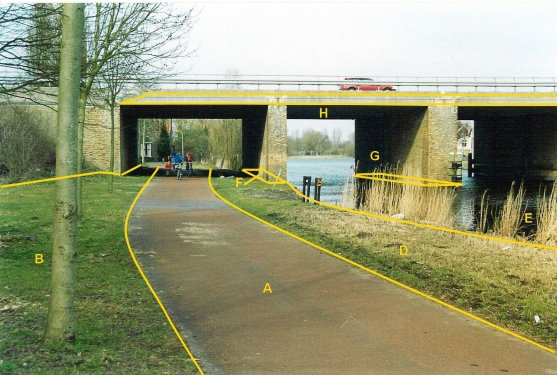 GeometrieAssociatiesRelaties standaardenKomt voor in  Inwinningsregels	Functioneel Model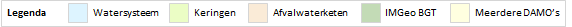 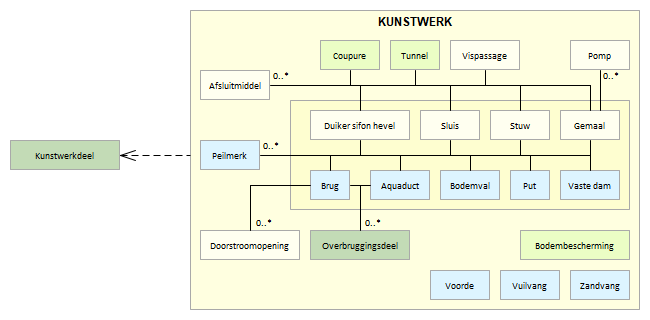 Attributen Bijlage Schematische visualisatie van mogelijk voorkomende overbruggingenEen van de in onderstaande tabel vermelde situatie zal voorkomen om overbruggingen in delen te kunnen opknippen:Uitwerking A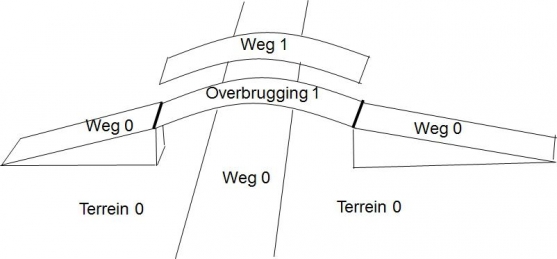 Uitwerking B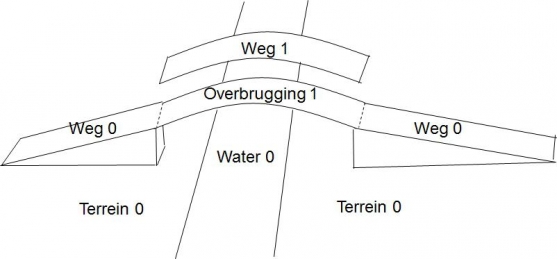 Uitwerking C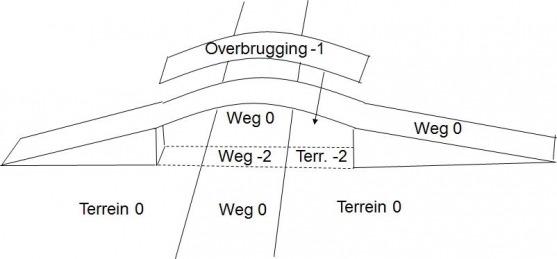 
PeilafwijkingGebiedBeschrijvingDefinitieEen ontheffing die van toepassing is voor een afgebakend gedeelte van het oppervlaktewater waarvoor een van het vigerende peilbesluit afwijkende waterstand wordt nagestreefd.Herkomst definitie: Aquo (term: peilafwijking)ToelichtingPeilafwijkingGebied is in DAMO 2.0 opgenomen als specialisatie van AfvoerAanvoergebied, als overgang naar de IMWA standaard.GeometrieAssociatiesRelaties standaardenKomt voor in  Inwinningsregels	Functioneel Model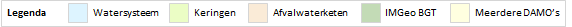 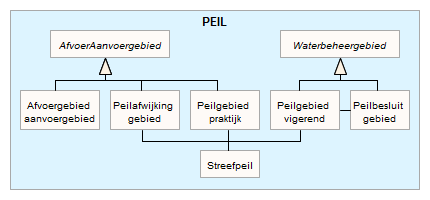 Attributen Naast onderstaande attributen heeft PeilafwijkingGebied ook alle attributen van IMWA GeoObject.
PeilbesluitGebiedBeschrijvingDefinitieBestuurlijk besluit met betrekking tot de te handhaven waterhoogte in waterlopen. Toelichting: Het gebied waarop het besluit (peilbesluit/partiële herziening) van toepassing is.Herkomst definitie: Aquo (term: peilbesluit)ToelichtingPeilbesluitGebied is in DAMO 2.0 opgenomen als specialisatie van Waterbeheergebied, als overgang naar de IMWA standaard. GeometrieAssociatiesRelaties standaardenKomt voor in  Inwinningsregels	Functioneel Model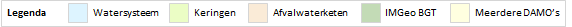 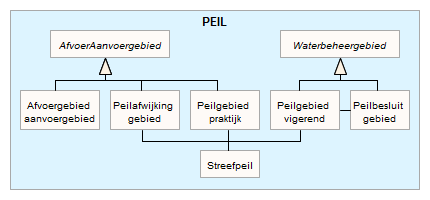 Attributen Naast onderstaande attributen heeft PeilbesluitGebied ook alle attributen van IMWA GeoObject.
PeilgebiedPraktijkBeschrijvingDefinitieEen gebied, waar in de praktijk één oppervlaktewaterregime wordt nagestreefd (Eigen). Per peilgebied worden één of meerdere peilen geregistreerd die gelden voor het peilbeheer in de praktijk. Deze zijn meestal seizoensgebonden. Voorbeelden van soorten peilen zijn: flexibel peil, vast peil, zomerpeil, winterpeil.Herkomst definitie: ProjectToelichtingPeilgebiedPraktijk is in DAMO 2.0 opgenomen als specialisatie van AfvoerAanvoergebied, als overgang naar de IMWA standaard.GeometrieAssociatiesRelaties standaardenKomt voor in  Inwinningsregels	Functioneel Model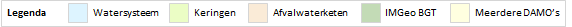 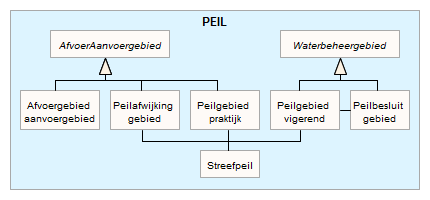 Attributen Naast onderstaande attributen heeft PeilgebiedPraktijk ook alle attributen van IMWA GeoObject.
PeilgebiedVigerendBeschrijvingDefinitieEen gebied, waar één oppervlaktewaterregime is vastgesteld door het algemeen bestuur volgend uit de waterwet, is gepubliceerd, en wordt nagestreefd.Herkomst definitie: ProjectToelichtingPeilgebiedVigerend is in DAMO 2.0 opgenomen als specialisatie van AfvoerAanvoergebied, als overgang naar de IMWA standaard.GeometrieAssociatiesRelaties standaardenKomt voor in  Inwinningsregels	Functioneel Model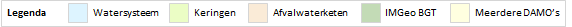 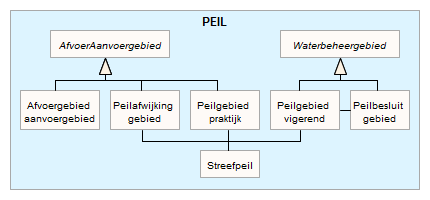 Attributen Naast onderstaande attributen heeft PeilgebiedVigerend ook alle attributen van IMWA GeoObject.
PeilmerkBeschrijvingDefinitieDefinitie: Hoogte van een NAP-hoogtemerk in een object, bijvoorbeeld een kunstwerk of inrichtings- element.Herkomst definitie: ProjectGeometrieAssociatiesRelaties standaardenNiet van toepassingKomt voor in  Functioneel Model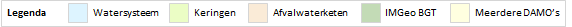 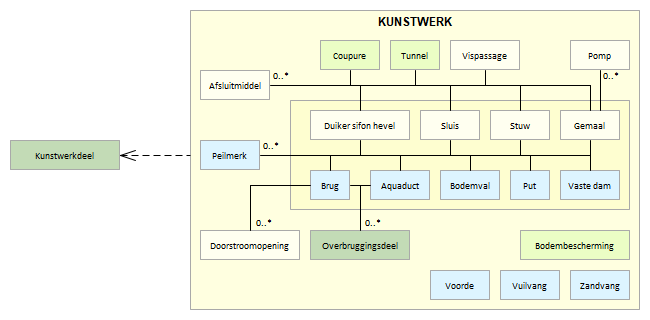 Attributen Naast onderstaande attributen heeft Peilmerk ook alle attributen van IMWA GeoObject.
PlaatsbepalingspuntBeschrijvingDefinitiePunt dat is ingemeten en vervolgens gebruikt is bij en onderdeel uitmaakt van de begrenzing van BGT objecten.Herkomst definitie: BGTToelichtingPlaatsbepalingspunten (PBP’s) zijn die punten die in coördinaten bekend zijn en die gebruikt zijn bij en onderdeel uitmaken van de begrenzing van BGT-objecten. Elk plaatsbepalingspunt heeft een unieke identificatie, maar de relatie tussen BGT-objecten en plaatsbepalingspunten bestaat uit de overeenkomstige coördinatenparen. Er vindt geen administratieve koppeling plaats op basis van het ID.GeometrieAssociatiesRelaties standaardenKomt voor in  Inwinningsregels	Niet van toepassing. De punten ontstaan uit de vertices/meetpunten van de gemeten objecten.Functioneel ModelGeen relaties met andere objecten in DAMO Watersysteem.Attributen 
PompBeschrijvingDefinitieWerktuig dat door middel van een verschil in druk vloeistoffen of gassen verplaatst.Herkomst definitie: AquoToelichtingIn de regel gaat het om een pomp als onderdeel van een gemaal, maar het kan ook een op zichzelf staande pomp betreffen (bv. Calamiteiten- of noodpomp).GeometrieNiet van toepassing.Associaties Relaties standaardenKomt voor in  Inwinningsregels	Niet van toepassing.Functioneel model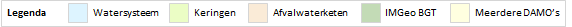 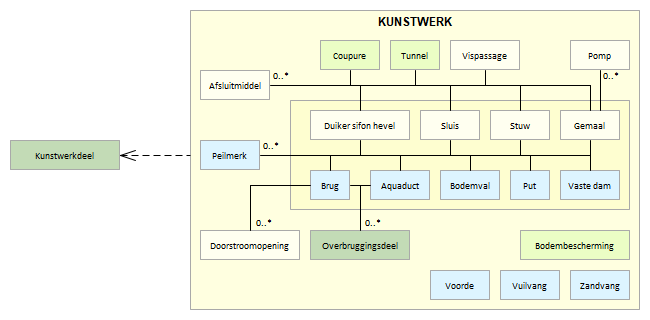 Attributen
PutBeschrijvingDefinitieVerticale waterdichte constructie, toegepast om leidingen aan te sluiten, van richting of niveau te veranderen, om toegang te verschaffen aan personeel en/of apparatuur voor inspectie en onderhoud, en om beluchting en ventilatie mogelijk te makenHerkomst definitie: Aquo ToelichtingEen put kan een toegangsmogelijkheid tot een gas-, water- of rioolwaterleiding vormen.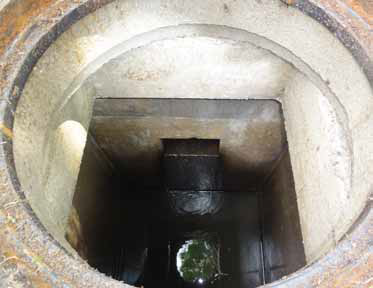 GeometrieAssociatiesRelaties standaardenKomt voor in  Inwinningsregels	Functioneel Model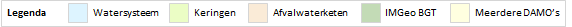 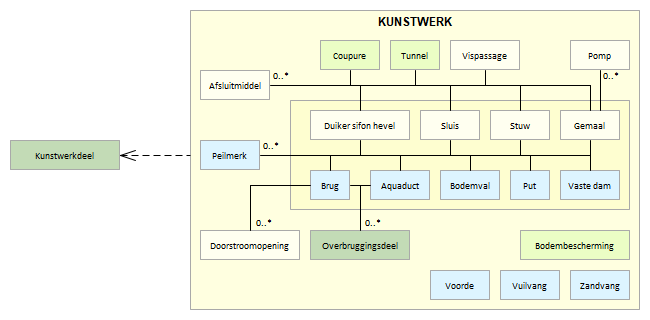 Attributen Naast onderstaande attributen heeft Put ook alle attributen van IMWA GeoObject en LeggerWatersysteem.
RegenwaterbufferBeschrijvingDefinitieEen regenwaterbuffer is een opvangbassin dat bij hevige regen het teveel aan water tijdelijk opvangt en geleidelijk weer loost.Herkomst definitie: ProjectGeometrieAssociatiesRelaties standaardenNiet van toepassingKomt voor in  Inwinningsregels	Functioneel Model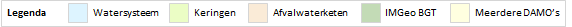 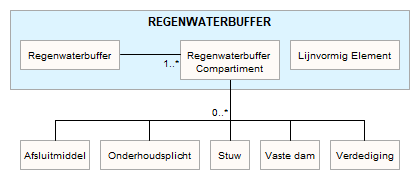 Attributen Naast onderstaande attributen heeft Regenwaterbuffer  ook alle attributen van IMWA GeoObject en LeggerWatersysteem.
RegenwaterbufferCompartimentBeschrijvingDefinitieEen regenwaterbuffer compartiment is een deel van een regenwaterbuffer.Herkomst definitie: ProjectToelichtingEen regenwaterbuffer bestaat uit één of meerdere compartimenten.GeometrieAssociatiesRelaties standaardenNiet van toepassingKomt voor in  Inwinningsregels	Functioneel Model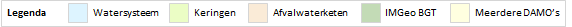 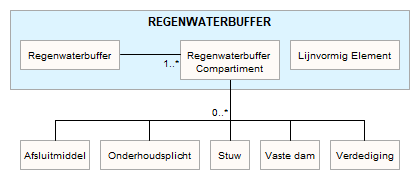 Attributen Naast onderstaande attributen heeft RegenwaterbufferCompartiment ook alle attributen van IMWA GeoObject en LeggerWatersysteem.
SluisBeschrijvingDefinitieEen kunstmatige, beweegbare waterkering die de verbinding tussen twee wateren kan afsluiten of openstellen en daartoe van deuren of schuiven is voorzien.Herkomst definitie: AquoToelichtingAfsluitbare waterkering tussen twee waterbekkens met verschillend niveau. Een sluis kan dienen om water uit het bekken met de hogere waterstand door te laten of het verschil in waterstand te handhaven. De profielverdediging van de sluis aan de bovenstroomse en benedenstroomse zijde wordt, indien van toepassing, afzonderlijk opgegeven. De koppeling tussen de diverse kunstwerken vindt plaats via de gegevenselementen identificatie kunstwerk (aangrenzend bovenstrooms) en identificatie kunstwerk (aangrenzend benedenstrooms). Identieke naast elkaar gelegen sluizen worden als afzonderlijk kunstwerk beschreven. Alleen met behulp van het gegevenselement Aantal identieke sluizen naast elkaar wordt deze situatie vorm gegeven.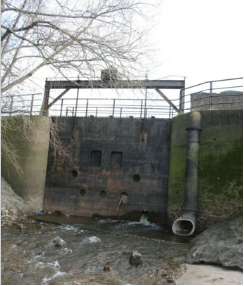 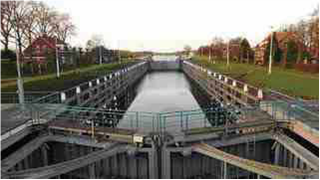 GeometrieAssociatiesRelaties standaardenKomt voor in  Inwinningsregels	Functioneel Model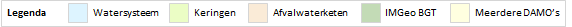 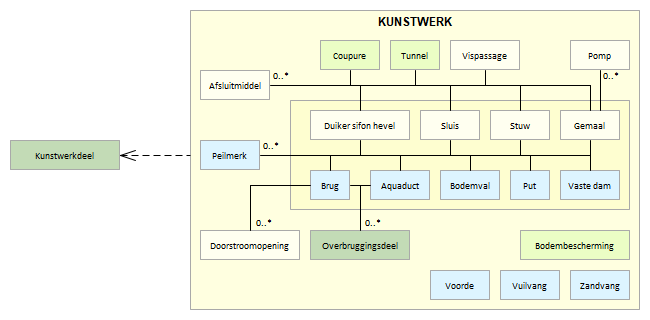 Attributen Naast onderstaande attributen heeft Sluis ook alle attributen van IMWA GeoObject, LeggerWatersysteem en LeggerWaterveiligheid.SluisSluisLijnSluisVlak 
StreefpeilBeschrijvingDefinitieIn een peilgebied/peilafwijking nagestreefd peil (veelal voor een bepaalde periode).Herkomst definitie: ProjectToelichtingBij waterschappen worden diverse streefpeilen gehanteerd bij peilgebieden/peilafwijkingen. Voorbeelden van soorten peilen zijn: flexibel peil, vast peil, zomerpeil, winterpeil.GeometrieNiet van toepassing.AssociatiesRelaties standaardenNiet van toepassing.Komt voor in  Inwinningsregels	Niet van toepassing.Functioneel Model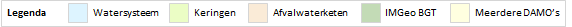 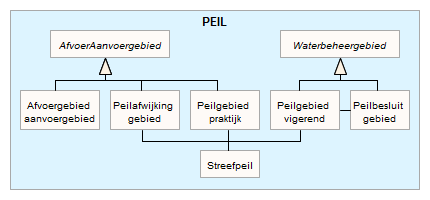 Attributen 
StuwBeschrijvingDefinitieVaste of beweegbare constructie die dient om het peil bovenstrooms van de constructie te verhogen c.q. te regelen.Herkomst definitie: AquoToelichtingIdentieke naast elkaar gelegen stuwen hoeven niet als afzonderlijk kunstwerk beschreven te worden. Het aan de stuw te relateren peil kan worden afgeleid uit de gegevens van het peilgebied waarin of waaraan de stuw is gelegen.Kleppen worden apart geregistreerd (als 'Afsluitmiddel'). Stuwen kunnen ook een functie vervullen voor waterkwaliteit (bijv. zoet-zout scheiding). 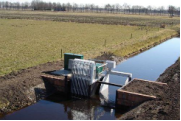 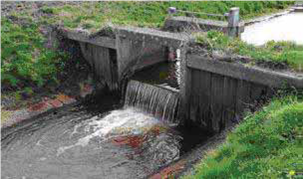 GeometrieAssociatiesRelaties standaardenKomt voor in  Inwinningsregels	Functioneel Model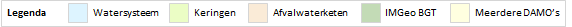 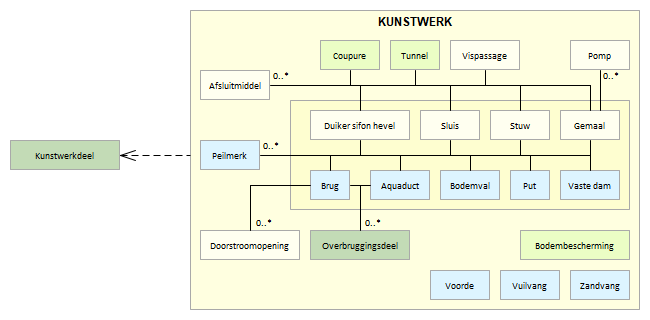 Attributen Naast onderstaande attributen heeft Stuw ook alle attributen van IMWA GeoObject, LeggerWatersysteem en LeggerWaterveiligheid.StuwStuwLijn StuwVlak Bijlage Afmetingen stuw
VaarwegBeschrijvingDefinitieEen aaneengesloten stuk oppervlaktewater, dat als vaarweg in de Wegwijzer voor de binnenscheepvaart is gedefinieerd.Herkomst definitie: AquoToelichtingTussen hoofd- en zijvaarwegen wordt geen onderscheid gemaakt.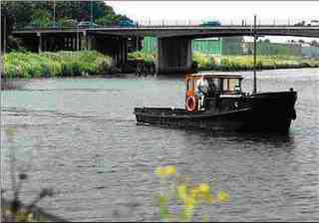 GeometrieNiet van toepassing.AssociatiesRelaties standaardenKomt voor in  Inwinningsregels	Functioneel Model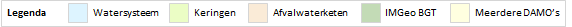 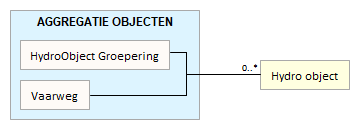 Attributen Naast onderstaande attributen heeft Vaarweg ook alle attributen van IMWA GeoObject.
VasteDamBeschrijvingDefinitieDwars door een water gelegen afsluiting, bedoeld om water te keren of te beheersen.Herkomst definitie: AquoToelichtingDeze voorziening heeft tot doel een waterscheiding te vormen. Een dam kan ook dienen om op een stuk grond (weiland, landbouwgrond, huisperceel) te komen. Een dam is dan vaak voorzien van een duiker.GeometrieAssociatiesRelaties standaardenKomt voor in  Inwinningsregels	Functioneel Model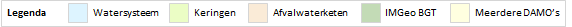 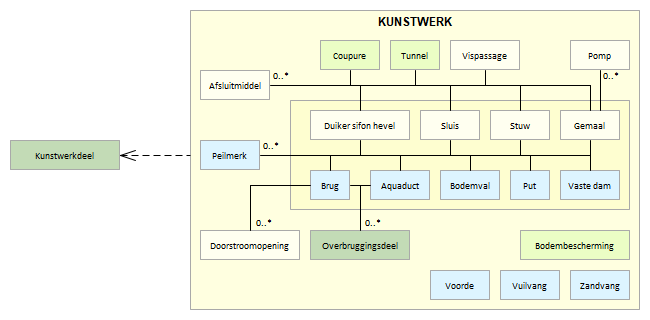 Attributen Naast onderstaande attributen heeft VasteDam ook alle attributen van IMWA GeoObject en LeggerWatersysteem.
VerdedigingBeschrijvingDefinitieEen kunstmatige verdediging van talud en/of bodem van een waterHerkomst definitie: Aquo (Profielverdediging)ToelichtingOnder de definitie van "verdediging" vallen alle soorten talud- en bodemverdedigingen, zoals bijvoorbeeld: damwanden, kademuren, betuiningen en beschoeingen.Een verdediging is altijd kleiner of gelijk aan het bijbehorende waterdeel en daarmee ook altijd kleiner of gelijk aan het HydroObject. Er kunnen op een HydroObject/Waterdeel wel meerdere Verdedigingen van toepassing zijn zowel aan de "linker" als de "rechter" oever.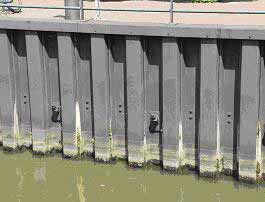 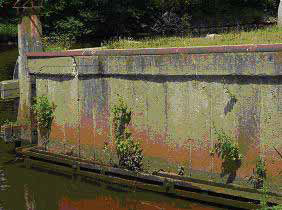 GeometrieAssociatiesRelaties standaardenKomt voor in  Inwinningsregels	Functioneel Model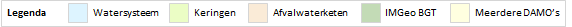 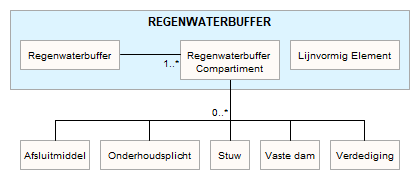 Attributen Naast onderstaande attributen heeft Verdediging ook alle attributen van IMWA GeoObject.VerdedigingVerdedigingVlak
VispassageBeschrijvingDefinitieEen kunstmatige passage ten behoeve van de vistrek bij kunstwerken in waterenHerkomst definitie: AquoToelichting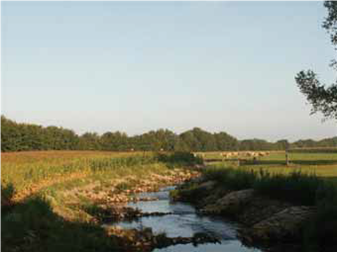 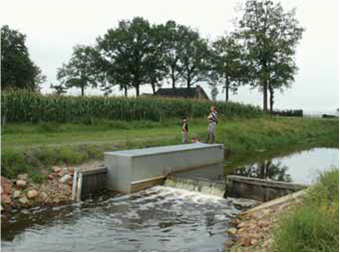 GeometrieAssociatiesRelaties standaardenKomt voor in  Inwinningsregels	Functioneel Model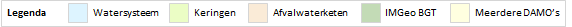 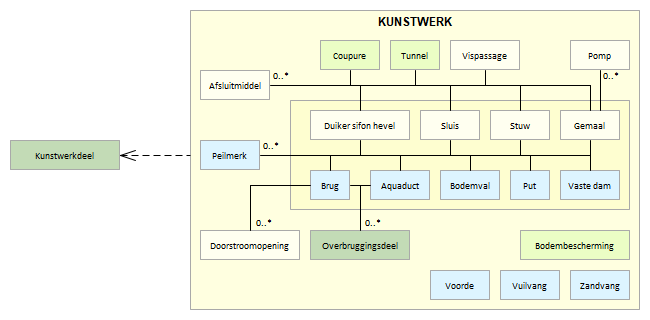 Attributen Naast onderstaande attributen heeft Vispassage ook alle attributen van IMWA GeoObject, LeggerWatersysteem en LeggerWaterveiligheid.VispassageVispassageVlak 
VoordeBeschrijvingDefinitieEen doorwaadbare, doorgaans verharde, plaats in de waterloop, die dient voor de oversteek van die waterloop.Herkomst definitie: AquoGeometrieAssociaties Relaties standaardenKomt voor in  Inwinningsregels	Functioneel Model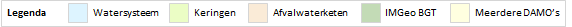 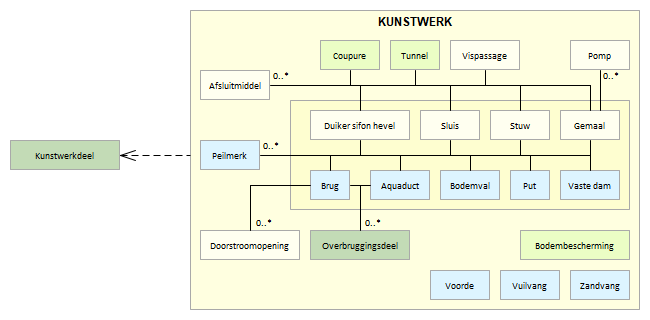 Attributen Naast onderstaande attributen heeft Voorde ook alle attributen van IMWA GeoObject.VoordeVoordeLijn VoordeVlak 
VuilvangBeschrijvingDefinitieEen voorziening om de waterloop dan wel één of meerdere objecten benedenstrooms te vrijwaren van drijvend vuil en dergelijkeHerkomst definitie: AquoToelichtingTypische soorten vuilvangen zijn krooshekken en vangbalken.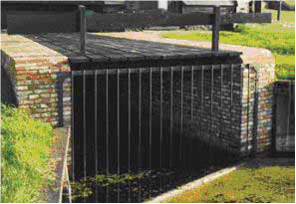 GeometrieAssociaties Relaties standaardenKomt voor in  Inwinningsregels	Functioneel Model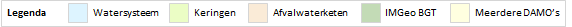 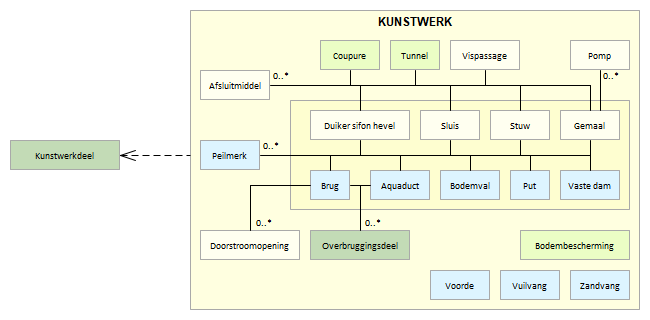 Attributen Naast onderstaande attributen heeft Vuilvang ook alle attributen van IMWA GeoObject en LeggerWatersysteem.VuilvangVuilvangLijn VuilvangVlak
WaterbeheergebiedBeschrijvingDefinitieNiet tastbaar begrensd gebied of punt dat als eenheid geldt binnen het waterbeheer. Waterbeheergebieden zijn een organisatorische (beheersmatige) indeling van 'watergebieden'.Herkomst definitie: AquoToelichtingWaterbeheergebied is als overgang naar de IMWA standaard opgenomen in DAMO 2.0, vooralsnog zonder attributen, puur om de hiërarchie aan te geven. Het betreft een overkoepelend object waaronder het object PeilbesluitGebied valt.   AssociatiesRelaties standaardenFunctioneel Model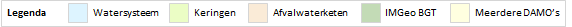 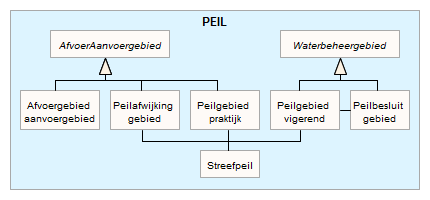 
WaterdeelBeschrijvingDefinitieKleinste functioneel onafhankelijk stukje water met gelijkblijvende, homogene eigenschappen en relaties dat er binnen het objecttype Water van NEN 3610 wordt onderscheiden en dat permanent met water bedekt is. Herkomst definitie: BGTGeometrieAssociaties Relaties standaardenKomt voor in  Inwinningsregels	Functioneel Model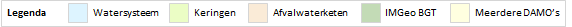 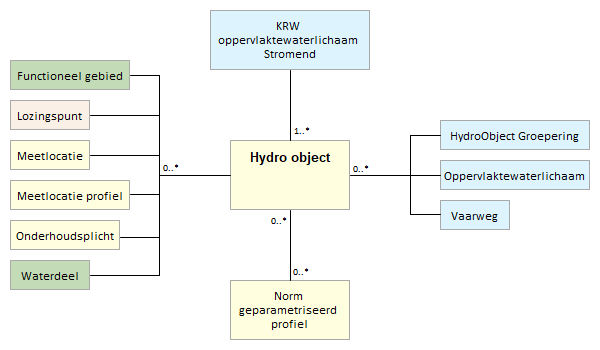 Attributen
ZandvangBeschrijvingDefinitieInrichting in een waterloop die dient om het door het water meegevoerde zand te laten bezinken.Herkomst definitie: AquoToelichtingDoor de stroomsnelheid in het water te verminderen (bijv. door de waterloop te verbreden) kan in het water aanwezig zand bezinken.GeometrieAssociaties Relaties standaardenNiet van toepassing.Komt voor in  Inwinningsregels	Functioneel Model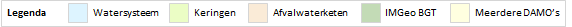 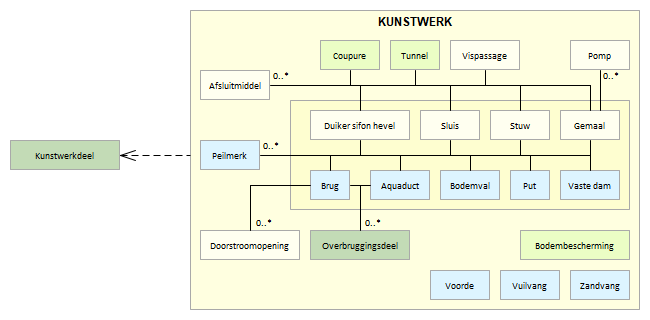 AttributenNaast onderstaande attributen heeft Zandvang ook alle attributen van IMWA GeoObject en LeggerWatersysteem.
SysteemInleiding DAMO SysteemtabellenHet model Systeem bestaat uit overzichtstabellen met alle instellingen en eigenschappen van alle objecten en attributen binnen de geïnstalleerde DAMO-versie. Deze overzichtstabellen zijn een onderdeel van DAMO Fysiek en worden gemaakt en gevuld door middel van de installer die onderdeel uitmaakt van DAMO Fysiek.Klik op de hyperlink om naar de objectbeschrijving te gaan: Functioneel Model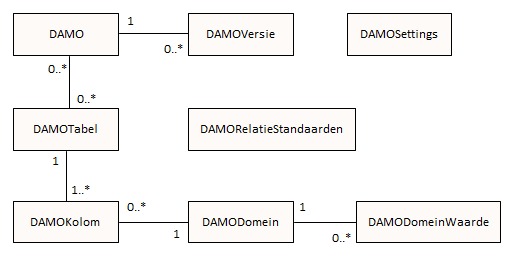 DAMO BeschrijvingAssociatiesAttributenDAMODomeinBeschrijvingAssociatiesAttributenDAMODomeinWaardeBeschrijvingAssociatiesAttributenDAMOKolomBeschrijvingAssociatiesAttributenDAMORelatieStandaardenBeschrijvingAttributenDAMOSettingsBeschrijvingAttributenDAMOTabelBeschrijvingAssociatiesAttributenDAMOVersieBeschrijvingAssociatiesAttributen
BronnenStandaardenAquo Lex en Objecten Catalogus. Aquolex.nl Informatiehuis Water, 2018. Modeldocumentatie IMWA2017 (versie 0.91)IMGEO/BGT. Objectenhandboek BGT|IMGeoINSPIRE. inspire.ec.europa.euINSPIRE Thematic Working Group Hydrography, 2014. INSPIRE Data Specification on Hydrography – Technical Guidelines INSPIRE Thematic Working Group Utility and Government Services, 2013.  INSPIRE Data Specification on Utility and Government Services – Technical GuidelinesLettertype symbolen kunstwerken. Kunstwerk.ttfIDSW InformatieDesk standaarden Water, Lekkerkerk, H.J., 2009. Praktijkrichtlijn Geografie en geometrie (versie 0.2c)Unie van Waterschappen, Symbologie uit Adventus, 1998. Hoofdrapport Gegevenswoordenboek 96Stichting Rioned, GWSW Ontologie, Gegevenswoordenboek Stedelijk Water. data.gwsw.nlObjectenhandboekenHoogheemraadschap Hollands Noorderkwartier, Beleid en Onderzoek / Geoinfo, 2015.  Object- en gegevenshandboek / Geografische gegevensstandaard Waterkeringen Hoogheemraadschap Hollands Noorderkwartier, Afdeling I&A, Cluster informatiebeheer, Team Geoinfo, 2013. Object- en gegevenshandboek / Geografische gegevensstandaard WatersystemenBoon, A., Faas, J., Verpaalen, R., 2013. Objectenhandboek Texel (Versie 0.9 concept)Delfland, Rijnland, Schieland, 2015. Gegevenswoordenboek DRSHoogheemraadschap Schieland en Krimpenerwaard, Team Geo-informatie, 2015. Gegevensboek Kernsets Geo (versie 1.2)Waterschap Noorderzijlvest, 2016. Objectencatalogus Noorderzijlvest (versie 1.0)Waterschap Noorderzijlvest, 2016. Meetprotocol Noorderzijlvest (versie 1.0)Waterschap Brabantse Delta, 2011. Handboek BeheerregistersWaterschap Regge en Dinkel, 2014. GeoBasisRegistratie VechtstromenWatersysteem:Vastlegging van de kerngegevens voor het watersysteembeheer.Keringen:Vastlegging van de kerngegevens voor het waterveiligheidsdomein.AfvalwaterketenVastlegging van de kerngegevens voor de afvalwaterketen.Algemeen:Hieronder vallen algemene gegevens zoals Metadata en verwijzingen naar IMWA Geo-Object en de leggers.Systeem:DAMO-overzichtstabellen, beschikbaar voor de afnemers van DAMO Fysiek.AttribuutnaamToelichtingTypeBron definitiecodeEen uniek identificerende code voor het object.Het betreft een door de waterbeheerder (betekenisvolle) toegewezen unieke code ter identificatie van het object.StringglobalIDPK, Unieke identifier waarvan de waarden automatisch worden toegekend. GlobalID is noodzakelijk voor de uniciteit van objecten en relaties.GlobalIDESRInaamDe (officiële) naam van een object zoals bekend bij de waterbeheerder.StringstatusObjectEen aanduiding voor de status waarin een object zich bevindt.Hiermee wordt de (actuele) status/toestand bedoeld van een object, zoals bijv.: planvorming, gerealiseerd, niet meer aanwezig.PlanStatushyperlinkVerwijzing naar een bron(document) waarin nader informatie omtrent het object is vastgelegd.Verwijzing naar één of meerdere bronnen (document, besluit, tekening etc.) waar nadere informatie over het object is te vinden.StringopmerkingEen nadere toelichtingStringnamespaceNaamruimte die een unieke identificatie van de gegevensbron van het ruimtelijk object geeft.StringdetailNiveauGeometrieResolutie, uitgedrukt als het omgekeerde van een indicatieve schaal of een grondafstand.Toepassing INSPIRE: schaalgetal (zonder voorvoegsel “1:“). Wordt in ieder geval ook geleverd via de metadata van de dataset.IntegerInspireLVPublicatiedatumTijdstip waarop deze instantie van het object is opgenomen in de Landelijke VoorzieningHet gegeven is optioneel omdat een nieuw object pas een LV-publicatiedatum krijgt als het voor de eerste keer wordt opgenomen in de Landelijke Voorziening. Voor en tijdens aanlevering van een nieuw object aan de Landelijke Voorziening ontbreekt dit gegeven nog. DateAttribuutnaamToelichtingTypeBron definitiestatusLeggerWatersysteemEen aanduiding voor de status van het object voor de legger Watersysteem. Op basis van de status van het object kan worden afgeleid of deze is/wordt opgenomen op de legger of uit de legger is/wordt verwijderd.LeggerStatusProjectAttribuutnaamToelichtingTypeBron definitiestatusLeggerWaterveiligheidEen aanduiding voor de status van het object voor de legger Waterveiligheid. Op basis van de status van het object kan worden afgeleid of deze is/wordt opgenomen op de legger of uit de legger is/wordt verwijderd.LeggerStatusProjectAttribuutnaamToelichtingTypeBron definitieOBJECTIDWordt automatisch gegenereerd.esriFieldTypeOIDdatumInwinningDatum waarop de inwinning heeft plaatsgevondenDateinwinnendeInstantieOrganisatie die de bronhouder is of namens de bronhouder de inwinning doet.InwinnendeInstantiemetendeInstantieOmschrijving van de instantie / het bureau dat de inmeting heeft gedaanStringinwinningsMethodeDe wijze waarop is ingewonnen.InwinningsMethodedimensie2D / 3DDimensienauwkeurigheidXYAfwijking uitgedrukt in centimeters ten opzichte van de werkelijkheid in het x,y vlakSmallIntegernauwkeurigheidZAfwijking uitgedrukt in centimeters ten opzichte van de werkelijkheid in de z richtingSmallIntegercodeEen uniek identificerende code voor het object.Het betreft een door de waterbeheerder (betekenisvolle) toegewezen unieke code ter identificatie van het object.StringglobalIDPK, Unieke identifier waarvan de waarden automatisch worden toegekend. GlobalID is noodzakelijk voor de uniciteit van objecten en relaties.GlobalIDESRIPuntZoomniveauNiet van toepassingRepresentatieNaar eigen inzichtModelObjectAlgemeenLegger Watersysteem, Legger Waterveiligheid, MetadataWatersysteemRegenwaterbufferCompartimentWatersysteem, KeringenDuikerSifonHevel, Gemaal, Sluis, Stuw, VispassageKeringenCoupure, FlexibeleWaterkering, Tunnel StandaardEntiteitGeometrieGeneralisatieSpecialisatieIMWAAfsluitmiddelKleinschalig: puntGrootschalig: vlakKunstwerk	WaterkeringnvtLeggerLegger Watersysteem, Legger WaterveiligheidOnderdeel van	DAMO Watersysteem, DAMO KeringenPuntExacte plaats van het afsluitmiddel op het andere object, veelal duiker.AttribuutnaamToelichtingTypeEen-heidBron definitieModelOBJECTIDWordt automatisch gegenereerd.esriFieldTypeOIDWsoortAfsluitmiddelEen aanduiding voor het soort afsluitmiddel c.q. de wijze waarop een kunstwerk kan worden afgesloten, gebaseerd op het sluitingsmechanisme. Typische soorten afsluitmiddelen zijn schuif, klep en deur. AfsluitwijzenAquoWfunctieAfsluitmiddelAanduiding van de functie van het afsluitmiddel. Hier wordt de functie bedoeld in het kader van waterbeheer (kwantiteit), of louter de kerende functie. FunctieAfsluitmiddelAquoWtypeMateriaalAfsluitmiddelMateriaal waar het afsluitmiddel uit bestaat.MateriaalKunstwerkProjectWsoortRegelbaarheidEen aanduiding voor de wijze van regelbaarheid. De soorten regelbaarheid zijn automatisch op afstand, automatisch ter plaatse, handmatig, niet regelbaar. TypeRegelbaarheidAquoWhoogteOpeningDe maatgevende (inwendige) hoogte van de opening van het object.DoublemWbreedteOpeningDe maatgevende (inwendige) breedte van de opening van de constructie.DoublemWrichtingRotatierichtingSingleWcoupureIDRelatie naar CoupureGUIDKduikersifonhevelIDRelatie naar DuikerSifonHevelGUIDWflexibeleWaterkeringIDRelatie naar FlexibeleWaterkeringGUIDKgemaalIDRelatie naar GemaalGUIDWsluisIDRelatie naar SluisGUIDWstuwIDRelatie naar StuwGUIDWregenwaterbuffer CompartimentIDRelatie naar RegenwaterbufferCompartimentGUIDWtunnelIDRelatie naar TunnelGUIDKvispassageIDRelatie naar VispassageGUIDWmetadataIDRelatie naar MetadataGUIDAShapeGeometrische representatie van het object middels een puntGeometryWModelObjectAlgemeenIMWA GeoObject WatersysteemAfvoergebiedAanvoergebied, PeilafwijkingGebied, PeilgebiedPraktijkStandaardEntiteitGeometrieGeneralisatieSpecialisatieIMWAAf-/Aanv.Geb.VlakGebiedAanvoergebiedAfvoergebiedDeelstroomgebiedINSPIREDrainageBasinVlakHydrographyRiverBasinPuntZoomniveauNiet van toepassingRepresentatieAfbeelding feitelijke contourenModelObjectAlgemeenIMWA GeoObject, MetadataWatersysteemAfvoerAanvoergebiedStandaardEntiteitGeometrieGeneralisatieSpecialisatieIMWAAf-/Aanv.Geb.VlakGebiedAanvoergebiedAfvoergebiedDeelstroomgebiedINSPIREDrainageBasinVlakHydrographyRiverBasinLeggernvtOnderdeel van	DAMO WatersysteemVlakDe feitelijke contourenAttribuutnaamToelichtingTypeEen-heidBron definitieModelOBJECTIDWordt automatisch gegenereerd.EsriFieldTypeOIDWSoortAfvoerAanvoergebiedEen aanduiding voor het soort af-/aanvoergebied.  TypeAfvoerAanvoergebiedAquoWordeCodeGetal (of code) waarmee de mate van aftakking/scheiding in een afwateringsgebied-systeem wordt weergegeven. StringInspireWordeScopeScope van de bepaling van de ordeCode.OrdeScopeWordeSystematiekSystematiek die is gehanteerd bij de bepaling van de ordeCode.OrdeSystematiekWgerelateerdAfaanvoergebiedEen kleiner deelbekken in een groter bekken. Associatierelatie verwijst naar (ID van) het Af-/aanvoergebied. In te vullen op basis van topologie. IntegerInspireWontstaanswijzeOntstaanswijze van het af-/aanvoergebied (natuurlijk of door de mens gemaakt). OntstaanswijzeInspireWwaterafvoerDe oppervlaktewaterafvoer(en) van een afwateringsgebied. Associatierelatie verwijst naar (ID van) het Hydro-object. In te vullen op basis van topologie. IntegerInspireWoppervlakteDe maatgevende oppervlakte van het af-/aanvoergebied Wordt afgeleid op basis van de (vlak)geometrie Doublem2AquoWmetadataIDRelatie naar MetadataGUIDAShapeGeometrische representatie van het object middels een vlakGeometryWPuntLijnVlakZoomniveauKleinschalig / midschaligGrootschaligGrootschaligRepresentatie		Unicode 53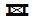 Indien mogelijk meegeschaald met de lengte van het aquaductAfbeelding feitelijke contourenAfbeelding feitelijke contourenModelObjectAlgemeenLegger Watersysteem, MetadataWatersysteemOverbruggingsdeel, PeilmerkWatersysteem, KeringenOnderhoudsplichtStandaardEntiteitGeometrieGeneralisatieSpecialisatieIMWAAquaductKleinschalig: puntGrootschalig: vlakKunstwerknvtIMGEOAquaductVlakOverbruggingsdeelNvtINSPIREAqueductPuntHydrographyNvtProductenLegger Watersysteem, beheerregister waterlopenOnderdeel van	DAMO WatersysteemPuntHet hart van het aquaduct, bepaald door het karakteristieke zwaartepunt van de projectie op het grondvlakLijnDe feitelijke contouren. VlakDe feitelijke contouren. Zie ook: Inwinningsregel IMGeoAttribuutnaamToelichtingTypeEen-heidBron definitieModelOBJECTIDWordt automatisch gegenereerd.EsriFieldTypeOIDWbodemhoogteBenedenstroomsDe maatgevende bodemhoogte van het object aan de benedenstroomse zijde. Doublem NAPAquo Expertise- en Innovatie centrum BinnenvaartWbodemhoogteBovenstroomsDe maatgevende bodemhoogte van het object aan de bovenstroomse zijde. Doublem NAPAquo Expertise- en Innovatie centrum BinnenvaartWhoogteConstructieDe maatgevende hoogte van de constructie ten opzichte van NAP. Doublem NAPAquo Expertise- en Innovatie centrum BinnenvaartWbreedteDe maatgevende breedte van het object loodrecht op de as van het Hydro-object. DoublemAquo Expertise- en Innovatie centrum BinnenvaartWsoortMateriaalIs het soort materiaal van de hoofdconstructie.Materiaal KunstwerkWtypeKruisingType kruising INSPIRE domein.TypeKruisingWrichtingRotatierichtingSingleWmetadataIDRelatie naar MetadataGUIDAShapeGeometrische representatie van het object middels een puntGeometryWAttribuutnaamToelichtingTypeEen-heidBron definitieModelOBJECTIDWordt automatisch gegenereerd.EsriFieldTypeOIDWaquaductIDRelatie naar AquaductGUIDWglobalIDPK, Unieke identifier waarvan de waarden automatisch worden toegekend. GlobalID is noodzakelijk voor de uniciteit van objecten en relaties.GlobalIDESRIAShapeGeometrische representatie van het object middels een lijnGeometryWAttribuutnaamToelichtingTypeEen-heidBron definitieModelOBJECTIDWordt automatisch gegenereerd.EsriFieldTypeOIDWaquaductIDRelatie naar AquaductGUIDWglobalIDPK, Unieke identifier waarvan de waarden automatisch worden toegekend. GlobalID is noodzakelijk voor de uniciteit van objecten en relaties.GlobalIDESRIAShapeGeometrische representatie van het object middels een vlakGeometryWModelObjectAlgemeenMetadataWatersysteem, KeringenDuikerSifonHevel, Gemaal, Sluis, Stuw, VispassageKeringenCoupure, FlexibeleWaterkeringProductenLegger Watersysteem, Legger Waterveiligheid, beheerregister waterlopenOnderdeel van	DAMO Watersysteem, DAMO KeringenAttribuutnaamToelichtingTypeEen-heidBron definitieModelOBJECTIDWordt automatisch gegenereerd.EsriFieldTypeOIDWbedieningsplichtigeRechtspersoon of Natuurlijk persoon die verantwoordelijk is voor de bediening van een waterstaatswerk, zoals aangegeven in de Legger of vergunning. Toelichting: Het gaat om de bedieningsplichtigen voor het bedienen van kunstwerken of voorzieningen voor de opvang van water of regenwater. Typische Bedieningsplichtigen zijn waterschap, gemeente, provincie. Dit domein is aan te vullen met eigen bedieningsplichtigen. BedieningsplichtigeProjectWbedieningsverplichtingEen aanduiding van de aard van de bedieningsplicht voor een waterstaatswerk zoals aangegeven in de legger of vergunning. Typische bedieningsplicht is bedienen van kunstwerk. BedieningsverplichtingProjectWstatusLeggerWatersysteemEen aanduiding voor de status van het object voor de legger Watersysteem.Op basis van de status van het object kan worden afgeleid of deze is/wordt opgenomen op de legger of uit de legger is/wordt verwijderd.LeggerStatusProjectAstatusLeggerWaterveiligheidEen aanduiding voor de status van het object voor de legger Waterveiligheid. Op basis van de status van het object kan worden afgeleid of deze is/wordt opgenomen op de legger of uit de legger is/wordt verwijderd.LeggerStatusProjectAcoupureIDRelatie naar CoupureGUIDKduikerSifonHevelIDRelatie naar DuikerSifonHevelGUIDWgemaalIDRelatie naar GemaalGUIDWflexibeleWaterkeringIDRelatie naar FlexibeleWaterkeringGUIDKsluisIDRelatie naar SluisGUIDWstuwIDRelatie naar StuwGUIDWvispassageIDRelatie naar VispassageGUIDWglobalIDPK, Unieke identifier waarvan de waarden automatisch worden toegekend. GlobalID is noodzakelijk voor de uniciteit van objecten en relaties.GlobalIDESRIAVlakZoomniveauGrootschaligRepresentatieAfbeelding feitelijke contourenModelObjectAlgemeenMetadataStandaardEntiteitGeometrieGeneralisatieSpecialisatieIMGEOBegroeidTerreindeelVlakNvt16 verschillende typesBGTBegroeidTerreindeelVlakNvt16 verschillende typesProductenBeheerregister waterlopenOnderdeel van	DAMO Watersysteem, DAMO KeringenVlakDe feitelijke contouren. Zie ook: Inwinningsregel BGTAttribuutnaamToelichtingTypeEen-heidBron definitieModelOBJECTIDWordt automatisch gegenereerd.EsriFieldTypeOIDWcodeEen uniek identificerende code voor het object. Het betreft een door de waterbeheerder (betekenisvolle) toegewezen unieke code ter identificatie van het object.StringWBGTStatusDe status gekoppeld aan de levenscyclus van een geo-object  BgtStatusBGTWBGTFysiekVoorkomenClassificatie van vegetatiedek, ingedeeld naar soort vegetatie.FysiekVoorkomenBegroeidterreinWplusFysiekVoorkomenNadere classificatie van het vegetatiedek ingedeeld naar soort vegetatie.FysiekVoorkomenBegroeidterrein PlusBGTWopTaludIndicatie of het object wel of niet op een hellend vlak ligt. JaNeeBGTWnaamspaceNaamruimte die een unieke identificatie van de gegevensbron van het ruimtelijk object geeft.StringWlvPublicatiedatumTijdstip waarop deze instantie van het object is opgenomen in de Landelijke Voorziening Het gegeven is optioneel omdat een nieuw object pas een LV-publicatiedatum krijgt als het voor de eerste keer wordt opgenomen in de Landelijke Voorziening. Voor en tijdens aanlevering van een nieuw object aan de Landelijke Voorziening ontbreekt dit gegeven nog.DateWbronhouderDe bronhoudercode van het object.  Per object (dus niet per objecttype) moet de bronhouder worden vastgelegd zodat hiernaar kan worden gerefereerd bij terugmeldingen. Een object valt altijd geheel binnen het gebied van één bronhouder. BronhouderBGTWinOnderzoekEen aanduiding waarmee wordt aangegeven dat een onderzoek wordt uitgevoerd naar de juistheid van een of meer gegevens van het betreffende object.  JaNeeBGTWdetailniveauGeometrieResolutie, uitgedrukt als het omgekeerde van een indicatieve schaal of een grondafstand. Toepassing INSPIRE: schaalgetal (zonder voorvoegsel “1:“). Wordt in ieder geval ook geleverd via de metadata van de dataset DoubleInspireWrelatieveHoogteliggingAanduiding voor de relatieve hoogte van het object SmallIntegerBGTWmetadataIDRelatie naar MetadataGUIDAShapeGeometrische representatie van het object middels een vlakGeometryWglobalIDPK, Unieke identifier waarvan de waarden automatisch worden toegekend. GlobalID is noodzakelijk voor de uniciteit van objecten en relaties.GlobalIDESRIAPuntZoomniveauNiet van toepassingRepresentatieAfbeelding feitelijke contourenModelObjectAlgemeenLegger Watersysteem, MetadataWatersysteemFunctioneelGebied, MeetLocatieProfiel, NormGeparamProfiel,Watersysteem, KeringenOnderhoudsplichtStandaardEntiteitGeometrieGeneralisatieSpecialisatieIMWANvtNvtGebiedNvtIMGEOInfrastructuur waterbergingsgebied (niet BGT)VlakFunctioneelGebiedNvtProductenLegger Watersysteem, beheerregister waterlopenOnderdeel van	DAMO WatersysteemVlakNiet van toepassingAttribuutnaamToelichtingTypeEen-heidBron definitieModelOBJECTIDWordt automatisch gegenereerd.EsriFieldTypeOIDWbijWetVastgesteldAanduiding of het bergingsgebied op grond van de Wro is aangewezenJaNeeWbergendVermogenDe hoeveelheid oppervlaktewater die maximaal in het bergingsgebied kan worden geborgenDoublem3WmetadataIDRelatie naar MetadataGUIDAShapeGeometrische representatie van het object middels een vlakGeometryWVlakZoomniveauNiet van toepassingRepresentatieDe (virtuele) grenzen van de zonering.Vlak omgrensd door lijnModelObjectAlgemeenLegger Watersysteem, Legger Waterveiligheid, MetadataKeringenWaterstaatswerkWaterkeringStandaardEntiteitGeometrieGeneralisatieSpecialisatieIMWANvtVlakGebiedNvtProductenLegger Watersysteem, Legger Waterveiligheid, beheerregister waterlopenOnderdeel van	DAMO Watersysteem, DAMO KeringenVlakDe (virtuele) grenzen van de zonering.AttribuutnaamToelichtingTypeEen-heidBron definitieModelOBJECTIDWordt automatisch gegenereerd.EsriFieldTypeOIDWtypeZoneEen aanduiding voor de soort zone ter bescherming van een waterstaatswerk. Waterstaatkundige ZoneringAquo waterwetWtypeWetOfVerordeningSamengesteld attribuut bestaande uit: - indicatie soort wet/verordening - naam/titulatuur waaronder de wet/verordening bekend is TypeWetverordeningAquoWartikelMet dit samengesteld attribuut kan worden aangegeven welk artikelnummer en lid er van toepassing zijn. DoubleIMWAWwaterstaatswerkWaterkeringIDRelatie naar WaterstaatswerkWaterkeringGUIDKmetadataIDRelatie naar MetadataGUIDAShapeGeometrische representatie van het object middels een vlakGeometryWPuntVlakZoomniveauKleinschalig / midschaligKleinschalig / midschaligKleinschalig / midschaligGrootschaligRepresentatieBodemval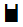 Unicode 55Afbeelding feitelijke contourenRepresentatieIndien mogelijk meegeschaald met de oppervlakte van de bodemvalIndien mogelijk meegeschaald met de oppervlakte van de bodemvalIndien mogelijk meegeschaald met de oppervlakte van de bodemvalAfbeelding feitelijke contourenIndien mogelijk meegeschaald met de oppervlakte van de bodemvalIndien mogelijk meegeschaald met de oppervlakte van de bodemvalIndien mogelijk meegeschaald met de oppervlakte van de bodemvalAfbeelding feitelijke contourenModelObjectAlgemeenLegger Watersysteem, MetadataWatersysteemKunstwerkdeel, PeilmerkWatersysteem, KeringenOnderhoudsplichtStandaardEntiteitGeometrieGeneralisatieSpecialisatieIMWABodemvalPuntKunstwerkSchanskorfIMGEOBodemval-niet-bgtVlakKunstwerkdeelNvtINSPIREDamOrWeirPuntHydrographyNvtProductenLegger Watersysteem, beheerregister waterlopenOnderdeel van	DAMO WatersysteemPuntHet hart van de bodemval/drempel, bepaald door het karakteristieke zwaartepunt van de projectie op het grondvlakVlakDe feitelijke contouren. Zie ook: Inwinningsregel IMGeoAttribuutnaamToelichtingTypeEen-heidBron definitieModelOBJECTIDWordt automatisch gegenereerd.EsriFieldTypeOIDWrichtingRotatierichtingSingleWmetadataIDRelatie naar MetadataGUIDAbodemhoogteBenedenstroomsDe maatgevende bodemhoogte van het object aan de benedenstroomse zijde. Doublem NAPAquo Expertise- en Innovatie centrum BinnenvaartWbodemhoogteBovenstroomsDe maatgevende bodemhoogte van het object aan de bovenstroomse zijde. Doublem NAPAquo Expertise- en Innovatie centrum BinnenvaartWbreedteDe maatgevende breedte van het object loodrecht op de as van het Hydro-object. DoublemAquo Expertise- en Innovatie centrum BinnenvaartWShapeGeometrische representatie van het object middels een puntGeometryWAttribuutnaamToelichtingTypeEen-heidBron definitieModelOBJECTIDWordt automatisch gegenereerd.EsriFieldTypeOIDWbodemvalIDRelatie naar BodemvalGUIDWglobalIDPK, Unieke identifier waarvan de waarden automatisch worden toegekend. GlobalID is noodzakelijk voor de uniciteit van objecten en relaties.GlobalIDESRIAShapeGeometrische representatie van het object middels een vlakGeometryWPuntPuntPuntVlakZoomniveauKleinschalig / midschaligKleinschalig / midschaligKleinschalig / midschaligGrootschaligRepresentatieVaste brug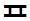 Unicode 56Afbeelding feitelijke contourenRepresentatieBeweegbare brug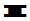 Unicode 57Afbeelding feitelijke contourenRepresentatieIndien mogelijk meegeschaald met de lengte van de brugIndien mogelijk meegeschaald met de lengte van de brugIndien mogelijk meegeschaald met de lengte van de brugAfbeelding feitelijke contourenModelObjectAlgemeenLegger Watersysteem, MetadataWatersysteemDoorstroomopening, Overbruggingsdeel, PeilmerkWatersysteem, KeringenOnderhoudsplichtStandaardEntiteitGeometrieGeneralisatieSpecialisatieIMWABrugKleinschalig: punt
Grootschalig: vlakKunstwerkVaste brug
Beweegbare brugIMGEOBrugVlakOverbruggingsdeelNvtBGTOverbruggingsdeelVlakOverbruggingsdeelNvtINSPIREBridgePuntHydrographyNvtProductenLegger Watersysteem, beheerregister waterlopenOnderdeel van	DAMO WatersysteemPuntHet hart van het brugdek, bepaald door het karakteristieke zwaartepunt van de projectie op het grondvlakVlakDe feitelijke contouren. Zie ook: Inwinningsregel BGTAttribuutnaamToelichtingTypeEen-heidBron definitieModelOBJECTIDWordt automatisch gegenereerd.EsriFieldTypeOIDWsoortOverspanningEen aanduiding voor het soort overspanning van de brug. Hiermee wordt bedoeld hoe de brug over het water is geconstrueerd (vrij of met tussenpunten). Op basis hiervan kan het (beschikbaar) doorstroomprofiel onder de brug worden bepaald. TypeBrugAquoWhoogteOnderzijdeDe maatgevende hoogte van de onderzijde van de brugdekconstructie. Op basis van de hoogte onderzijde kan de doorvaarthoogte worden bepaald. Doublem NAPAquoWdoorvaartBreedteDe kleinste breedte van de doorvaartopening(en) loodrecht op de as van het Hydro-object die bij de maatgevende waterstand volledig door een vaartuig kan worden benut. DoublemAquoWrichtingRotatierichtingSingleWmetadataIDRelatie naar MetadataGUIDAhoogteConstructieDe maatgevende hoogte van de constructie ten opzichte van NAP. Doublem NAPAquo Expertise- en Innovatie centrum Binnen-vaartWtypeKruisingType kruising INSPIRE domein.TypeKruisingAquoWsoortMateriaalIs het soort materiaal van de hoofdconstructie.Materiaal KunstwerkWShapeGeometrische representatie van het object middels een puntGeometryWAttribuutnaamToelichtingTypeEen-heidBron definitieModelOBJECTIDWordt automatisch gegenereerd.EsriFieldTypeOIDWbrugIDRelatie naar BrugGUIDWglobalIDPK, Unieke identifier waarvan de waarden automatisch worden toegekend. GlobalID is noodzakelijk voor de uniciteit van objecten en relaties.GlobalIDESRIAShapeGeometrische representatie van het object middels een vlakGeometryWModelObjectWatersysteemBrugProductenBeheerregister waterlopenOnderdeel van	DAMO Watersysteem, DAMO KeringenAttribuutnaamToelichtingTypeEen-heidBron definitieModelOBJECTIDWordt automatisch gegenereerd.EsriFieldTypeOIDWdoorvaartNummerHet nummer van de doorvaartopening.Toelichting:De hoofddoorstroomopening wordt vastgelegd als nummer 1. Bij gelijke doorstroomopeningen, oneven aantal de middelste. Bij gelijke doorstroomopeningen, even aantal de linkse middelste. De nummering loopt op met even nummers naar de rechteroever en met oneven nummers naar de linkeroever.SmallIntegerProjectWcodeEen uniek identificerende code voor het object. Het betreft een door de waterbeheerder (betekenisvolle) toegewezen unieke code ter identificatie van het object.StringWbreedteOpeningDe maximaal per tijdseenheid te verpompen hoeveelheid water DoublemAquoWindicatieDoorvaarbaarheidIndicatie of de doorstroomopening doorvaarbaar is of nietJ_N_of_OnbekendAquoWbrugIDRelatie naar BrugGUIDWglobalIDPK, Unieke identifier waarvan de waarden automatisch worden toegekend. GlobalID is noodzakelijk voor de uniciteit van objecten en relaties.GlobalIDESRIA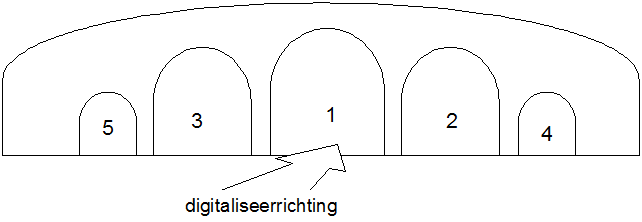 De hoofddoorstroomopening wordt vastgelegd als nummer 1. Bij gelijke doorstroomopeningen, oneven aantal de middelste. Bij gelijke doorstroomopeningen, even aantal de linkse middelste. De nummering loopt op met even nummers naar de rechteroever. De nummering loopt op met oneven nummers naar de linkeroeverPuntPuntPuntLijnVlakZoomniveauKleinschalig / midschaligKleinschalig / midschaligKleinschalig / midschaligkleinschalig /midschaligGrootschaligRepresentatieNiet afsluitbare duiker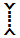 Unicode 61Afbeelding feitelijke contourenAfbeelding feitelijke contourenRepresentatieAfsluitbare duiker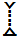 Unicode 62Afbeelding feitelijke contourenAfbeelding feitelijke contourenRepresentatieNiet afsluitbare sifon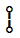 Unicode 77Afbeelding feitelijke contourenAfbeelding feitelijke contourenRepresentatieAfsluitbare sifon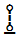 Unicode 78Afbeelding feitelijke contourenAfbeelding feitelijke contourenRepresentatieHevel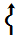 Unicode 68Afbeelding feitelijke contourenAfbeelding feitelijke contourenRepresentatieIndien mogelijk meegeschaald met de lengte van de duiker, sifon of hevel Indien mogelijk meegeschaald met de lengte van de duiker, sifon of hevel Indien mogelijk meegeschaald met de lengte van de duiker, sifon of hevel Afbeelding feitelijke contourenAfbeelding feitelijke contourenModelObjectAlgemeenLegger Watersysteem, Legger Waterveiligheid, MetadataWatersysteemPeilmerkWatersysteem, KeringenAfsluitmiddel, Bedieningsplicht, Kunstwerkdeel, OnderhoudsplichtKeringenKwelscherm, WaterkeringStandaardEntiteitGeometrieGeneralisatieSpecialisatieIMWADuikerKleinschalig: puntGrootschalig: vlakKunstwerkDuiker met put(ten), Inlaatduiker, Koppelduiker, Schuif, Slootduiker, Stuwput, Terugslagklep, WegduikerIMGEODuiker-niet-bgtVlakKunstwerkdeelNvtINSPIREPumpingStationPuntHydrographyNvtProductenLegger Watersysteem, Legger Waterveiligheid, beheerregister waterlopen, Beheerregister KeringenOnderdeel van	DAMO Watersysteem, DAMO KeringenEntiteitInwinningDuikerHet hart van de duikerconstructie, bepaald door het karakteristieke zwaartepunt van de projectie op het grondvlakSifonMiddelpunt van de lengteas van de sifonHevelHevel: locatie van de constructieEntiteitInwinningDuikerHoogte (P1/B):Maatgevende inwendige hoogteHoogte binnenonderkant/binnenzijde (P2): Maatgevende inwendige hoogte binnenonderkant/binnenzijdeBreedte (A):Maatgevende inwendige breedteLengte gronddekking: Maatgevende dekking van de duiker door een grondlichaamWanddikte: Maatgevende wanddikte van de constructie (buitenwerkse-binnenwerkse breedte / hoogte)AttribuutnaamToelichtingTypeEen-heidBron definitieMo delOBJECTIDWordt automatisch gegenereerd.esriFieldTypeOIDWindicatieWaterkerendIndicatie voor het onderscheid tussen waterkerende en niet-waterkerende kunstwerken.JaNeeNvtKkerendeHoogteKerende hoogte van het kunstwerk in meters ten opzichte van NAP. Doublem NAPProjectKtypeWaterkerendeConstructieType constructie in relatie tot de waterkerende functie (volgens de leidraad waterkerende kunstwerken).TypeWaterkerendeConstructieKindPeilRegulPeilScheidendDefinitie: Indicatie of de duiker en peilregulerende of peilscheidende functie heeft. Toelichting: Dit is van toepassing op duikers zonder afsluitmiddel die door hun ligging of afmeting een peilregulerende of peilscheidende functie hebben. Duikers met een afsluitmiddel zijn peilregulerend/peilscheidend vanwege hun relatie met het afsluitmiddel.J_N_of_OnbekendWcategorieCategorie waar het kunstwerk toe behoort.CategorieKlengteDe maatgevende lengte van het object in de as van het Hydro-object. DoublemAquo Expertise- en Innovatie centrum BinnenvaartWhoogteOpeningDe maatgevende (inwendige) hoogte van de opening van het object.DoublemWbreedteOpeningDe maatgevende (inwendige) breedte van de opening van de constructie.DoublemWhoogteBinnenOnderkantBeneDe maatgevende hoogte van de binnenonderkant van de constructie aan de benedenstroomse zijde. Doublem NAPAquo Expertise- en Innovatie centrum BinnenvaartWdrempelpeilHet peil in NAP van de drempel van de keringDoublem NAPProjectKhoogteBinnenOnderkantBovDe maatgevende hoogte van de binnenonderkant van de constructie aan de bovenstroomse zijde. Doublem NAPAquo Expertise- en Innovatie centrum BinnenvaartWsignaleringspeilDe verwachte of geconstateerde waterstand, waarbij beheerders worden gewaarschuwd en inlichtingen wordt verschaft, opdat tijdig maatregelen kunnen worden genomen.ToelichtingBij vaststelling van de marge tussen signaleringspeil en sluitpeil moet rekening zijn gehouden met de stijgsnelheid van het buitenwater en de tijd benodigd om de bemanning op de gewenste plaatsen te krijgenDoublem NAPAquoKvormKokerEen aanduiding voor de vorm van de koker van de duiker, sifon of hevel. Typische vormen van kokers zijn: rond, rechthoekig of heul. VormenAquoWsluitpeilDe waterstand, waarbij de kering wordt gesloten.Doublem NAPAquoKsoortMateriaalSoort materiaal waarvan de duiker is gemaakt. MateriaalKunstwerkAquoWopenkeerpeilBuitenwaterstand welke bij open afsluitmiddel nog juist niet tot een ontoelaatbaar instromend volume buitenwater leidt. Doublem NAPAquoKopeningspeilWaterstand waarbij, na een hoogwater, de afsluitmiddelen van een waterkering mogen worden geopend.Doublem NAPAquoKtypeKruisingHet type van de fysieke kruising. Afleiden op basis van entiteittype waartoe het object behoort. TypeKruisingInspireWontwerpBuitenWaterstandBuitenwaterstand waarop het ontwerp van het kunstwerk gebaseerd is.Doublem NAPKafvoerCoefficientCoëfficiënt die bij de berekening van de afvoer over en door kunstwerken de gevolgen van onvolkomenheden in de schematisatie van de waterbeweging compenseert.DoubleAquoKaantalDoorstroomopeningenAantal doorstroomopeningen in het kunstwerkIntegerKwaterkeringIDRelatie naar WaterkeringGUIDKmetadataIDRelatie naar MetadataGUIDAShapeGeometrische representatie van het object middels een lijnGeometryWAttribuutnaamToelichtingTypeEen-heidBron definitieModelOBJECTIDWordt automatisch gegenereerd.esriFieldTypeOIDWduikersifonhevelIDRelatie naar DuikerSifonHevelGUIDWglobalIDPK, Unieke identifier waarvan de waarden automatisch worden toegekend. GlobalID is noodzakelijk voor de uniciteit van objecten en relaties.GlobalIDESRIArichtingRotatierichtingSingleWShapeGeometrische representatie van het object middels een puntGeometryW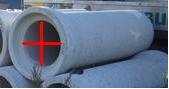 Rond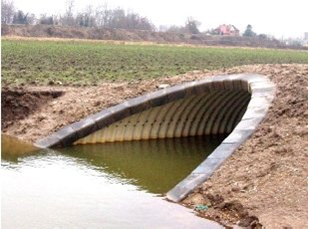 Muil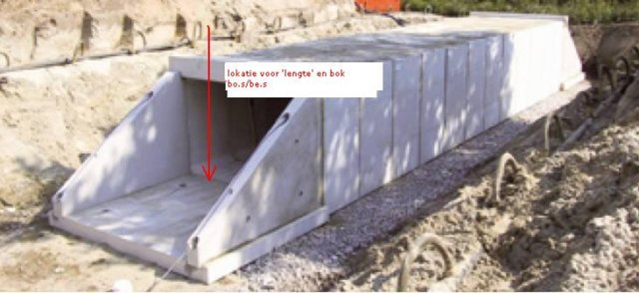 RechthoekigRechthoekigModelObjectWatersysteemBergingsgebied, HydroObjectStandaardEntiteitGeometrieGeneralisatieSpecialisatieIMGEOFunctioneelGebiedVlakNvtInfrastructuur-waterstaatswerken-niet-bgtInfrastructuur-waterbergingsgebied-niet-bgtBGTFunctioneelGebiedVlakNvtKeringProductenBeheerregister waterlopenOnderdeel van	DAMO WatersysteemVlakZie ook: Inwinningsregel IMGeoAttribuutnaamToelichtingTypeEen-heidBron definitieModelOBJECTIDWordt automatisch gegenereerd.EsriFieldTypeOIDWcodeEen uniek identificerende code voor het object. Het betreft een door de waterbeheerder (betekenisvolle) toegewezen unieke code ter identificatie van het object.StringWBGTStatusDe status gekoppeld aan de levenscyclus van een geo-object  BgtStatusBGTWBGTTypeSpecificatie van het soort Functioneel Gebied. TypeFunctioneelGebiedBGTWplusTypeSpecificatie van het soort Functioneel Gebied, indien het een IMGeo uitbreiding van de populatie betreft.TypeFunctioneelGebiedPlusBGTWhydroobjectIDRelatie naar HydroObjectGUIDWbergingsgebiedIDRelatie naar BergingsgebiedGUIDWglobalIDPK, Unieke identifier waarvan de waarden automatisch worden toegekend. GlobalID is noodzakelijk voor de uniciteit van objecten en relaties.GlobalIDESRIAPuntPuntPuntVlakZoomniveauKleinschalig / midschaligKleinschalig / midschaligKleinschalig / midschaligGrootschaligRepresentatieGemaal, algemeen symbool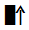 Unicode 63Afbeelding feitelijke contourenRepresentatieMotorgemaal 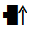 Unicode 64Afbeelding feitelijke contourenRepresentatieelektrisch aandrijving 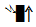 Unicode 65Afbeelding feitelijke contourenRepresentatiegemaal aangedreven door wind 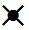 Unicode 66Afbeelding feitelijke contourenRepresentatiekleine windmolen 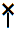 Unicode 84Afbeelding feitelijke contourenRepresentatiegrote windmolen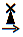 Unicode 85Afbeelding feitelijke contourenRepresentatieIndien mogelijk meegeschaald met de oppervlakte van het gemaalIndien mogelijk meegeschaald met de oppervlakte van het gemaalIndien mogelijk meegeschaald met de oppervlakte van het gemaalAfbeelding feitelijke contourenModelObjectAlgemeenLegger Watersysteem, Legger Waterveiligheid, MetadataWatersysteemPeilmerk, PompWatersysteem, KeringenAfsluitmiddel, Bedieningsplicht, Kunstwerkdeel, OnderhoudsplichtKeringenKwelscherm, WaterkeringStandaardEntiteitGeometrieGeneralisatieSpecialisatieIMWAGemaalKleinschalig: punt
Grootschalig: vlakKunstwerkNvtIMGEOGemaalVlakKunstwerkdeelNvtBGTGemaalVlakKunstwerkdeelNvtINSPIREPumpingStationPuntHydrographyNvtPuntHet hart van de eigenlijke gemaalconstructie, bepaald door het karakteristieke zwaartepunt van de projectie op het grondvlakVlakDe feitelijke contouren. Zie ook: Inwinningsregel BGTAttribuutnaamToelichtingTypeEen-heidBron definitieModelOBJECTIDWordt automatisch gegenereerd.esriFieldTypeOIDWindicatieWaterkerendIndicatie voor het onderscheid tussen waterkerende en niet-waterkerende kunstwerken.JaNeeNvtKrichtingRotatierichtingSingleWtypeWaterkerende ConstructieType constructie in relatie tot de waterkerende functie (volgens de leidraad waterkerende kunstwerken).TypeWaterkerendeConstructieKdrempelpeilHet peil in NAP van de drempel van de keringDoublem NAPProjectKfunctieGemaalOnderverdeling naar de functie van een gemaal FunctieGemaalAquoKkerendeHoogteKerende hoogte van het kunstwerk in meters ten opzichte van NAP. Doublem NAPProjectKsignaleringspeilDe verwachte of geconstateerde waterstand, waarbij beheerders worden gewaarschuwd en inlichtingen wordt verschaft, opdat tijdig maatregelen kunnen worden genomen.ToelichtingBij vaststelling van de marge tussen signaleringspeil en sluitpeil moet rekening zijn gehouden met de stijgsnelheid van het buitenwater en de tijd benodigd om de bemanning op de gewenste plaatsen te krijgenDoublem NAPAquoKmaximaleCapaciteitDe maximaal per tijdseenheid te verpompen hoeveelheid water. Het betreft de cumulatieve capaciteit van alle pompen. Doublem3/minuutAquoWsluitpeilDe waterstand, waarbij de kering wordt gesloten.Doublem NAPAquoKopenkeerpeilBuitenwaterstand welke bij open afsluitmiddel nog juist niet tot een ontoelaatbaar instromend volume buitenwater leidt. Doublem NAPAquoKcategorieCategorie kering waar het gemaal toe behoort of deel van uitmaakt.CategorieProjectKopeningspeilWaterstand waarbij, na een hoogwater, de afsluitmiddelen van een waterkering mogen worden geopend.Doublem NAPAquoKafslagpeilWaterstand waarbij het gemaal, bij peilregelende werking, uit gaat.Gebruikelijke regeling:Poldergemalen: gaat uit bij afslagpeil (streefpeil -5 a 10 cm)Rioolgemaal: gaat uit bij afslagpeil (veilige afstand boven bodem pompkelder)Doublem NAPW, KfilterUitstromingFilter aanwezig (J/N) aan de uittredezijde van het kunstwerk waarin uitstroming plaatsvindt.Toelichting: Een goed functionerend filter zorgt ervoor dat het water uittreedt in het filter, en dat hierbij geen zanddeeltjes worden meegevoerd.JaNeeKontwerpBuitenWaterstandBuitenwaterstand waarop het ontwerp van het kunstwerk gebaseerd is.Doublem NAPKbreedteOpeningBreedte van de (doorstroom)opening van het kunstwerk.Toelichting: In WBI wordt doorstroomopening toegepast. Deze wordt hier omschreven als breedte opening.DoublemKafvoerCoefficientCoëfficiënt die bij de berekening van de afvoer over en door kunstwerken de gevolgen van onvolkomenheden in de schematisatie van de waterbeweging compenseert.DoubleAquoKaantalDoorstroomopeningenAantal doorstroomopeningen in het kunstwerkIntegerKwaterkeringIDRelatie naar WaterkeringGUIDKmetadataIDRelatie naar MetadataGUIDAShapeGeometrische representatie van het object middels een puntGeometryWAttribuutnaamToelichtingTypeEen-heidBron definitieModelOBJECTIDWordt automatisch gegenereerd.esriFieldTypeOIDWgemaalIDRelatie naar GemaalGUIDWglobalIDPK, Unieke identifier waarvan de waarden automatisch worden toegekend. GlobalID is noodzakelijk voor de uniciteit van objecten en relaties.GlobalIDESRIAShapeGeometrische representatie van het object middels een vlakGeometryWLijnZoomniveauNiet van toepassingRepresentatieDe stroomrichting van de waterloop kan middels een pijlsymbool worden weergegevenModelObjectAlgemeenLegger Watersysteem, MetadataWatersysteemHydroObjectGroepering, KRWOppwStromend,  Oppervlaktewaterlichaam, VaarwegWatersysteem, KeringenFunctioneelGebied, MeetLocatie, MeetLocatieProfiel, NormGeparamProfiel, OnderhoudsplichtWatersysteem, AfvalwaterketenLozingspuntStandaardEntiteitGeometrieGeneralisatieSpecialisatieIMWAAf-/AanvoervakLijnVakNvtIMGEOWaterloopVlakWaterdeelNvtBGTWaterloopVlakWaterdeelNvtINSPIREWatercourseLijnHydrographyNvtProductenLegger Watersysteem, beheerregister waterlopenOnderdeel van	DAMO WatersysteemAttribuutnaamToelichtingTypeEen-heidBron definitieModelOBJECTIDWordt automatisch gegenereerd.EsriFieldTypeOIDWsoortOppwaterkwaliteitEen aanduiding voor het soort oppervlaktewater beschouwd vanuit waterkwaliteit. Typische soorten vanuit het oogpunt van waterkwaliteit zijn: zout water, brak water, stadswater.Watertype KwalitatiefWsoortOppwaterkwantiteitEen aanduiding voor het soort oppervlaktewater beschouwd vanuit waterkwantiteit Typische soorten vanuit het oogpunt van waterkwantiteit zijn: hoofdwaterloop, wegsloot, kanaal, boezem, vijver.Watertype KwantitatiefWcategorieOppwaterlichaamEen indeling naar de grootte van de afvoer en/of oppervlakte zoals bepaald bij wet/verordening. Hiermee wordt de indeling van oppervlaktewaterlichamen bedoeld naar primair, secundair tertiair en overig:• ‘Primair’ voor wateren met een belangrijk functie in de wateraan- en afvoer en waterberging • ‘Secundair’ voor wateren die een functie hebben in de wateraan- en afvoer en waterberging van percelen van meerdere gerechtigden - met uitzondering van primaire wateren. • ‘Tertiair’ voor wateren die alleen een functie hebben in de wateraan- en afvoer van en naar terreinen waarvan de onderhoudsplichtige zelf gerechtigde is en die in directe of indirecte verbinding staan met secundaire of primaire wateren.Categorie OppervlaktewaterWbreedteDe maatgevende breedte voor het waterhoudende deel van het object loodrecht op de as van het oppervlaktewaterlichaam.DoublemWlengteDe maatgevende lengte van het Oppervlaktewaterlichaam (Hydro-object) Wordt afgeleid op basis van de (lijn)geometrie DoublemAquoWdraineertHet (de) door een oppervlaktewater gedraineerde bekken(s). Toepassing INSPIRE: schaalgetal (zonder voorvoegsel “1:“). Wordt in ieder geval ook geleverd via de metadata van de dataset. IntegerinspireWgetijdeBeinvloedGeeft aan of het oppervlaktewater aangetast is door getijdenwater. Default waarde "Nee" voor alle Hydro-objecten.JaNeeWniveauVerticale locatie van een waterloop ten opzichte van de grond. Default waarde "maaiveld", bij Hevel is de waarde "op hoogte". NiveauinspireWontstaanswijzeOntstaanswijze van het Hydro-object (natuurlijk of door de mens gemaakt). OntstaanswijzeinspireWoppwaterVolgnummerGetal (of code) waarmee de mate van aftakking in een stroomsysteem wordt weergegeven. IntegerinspireWruimtelijkeAfbakeningBekendEen aanduiding dat de afbakening (bijvoorbeeld: grenzen en in-formatie) van een ruimtelijk object bekend is. JaNeeinspireWpersistentieDe mate van persistentie van water. stroomsysteem wordt weergegeven. Toelichting: dry, ephemeral, intermittent, perennial (droog, kortstondig, afwisselend, continue) PersistentieinspireWoppervlaktewaterlichaamIDRelatie naar OppervlaktewaterlichaamGUIDWmetadataIDRelatie naar MetadataGUIDAhydroObjectGroeperingIDEen associatie naar een ander geval van hetzelfde werkelijke oppervlaktewater in een andere verzameling gegevens. Toelichting: Associatierelatie verwijst naar (ID van) het Hydro-object. In te vullen op basis van topologie.GUIDinspireWkrwStromendIDRelatie naar KRWOppervlaktewaterStromendGUIDWvaarwegIDRelatie naar VaarwegGUIDWmeetlocatieIDRelatie naar MeetlocatieGUIDWShapeGeometrische representatie van het object middels een lijn Het betreft de Hartlijn van het representieve waterhoudende deel.GeometryWModelObjectAlgemeenIMWA GeoObjectWatersysteemHydroObjectProductenLegger Watersysteem, beheerregister waterlopenOnderdeel van	DAMO WatersysteemAttribuutnaamToelichtingTypeEen-heidBron definitieModelOBJECTIDWordt automatisch gegenereerd.EsriFieldTypeOIDWfunctie OppervlaktewaterdeelDe bestemming en daarmee het gewenste gebruik van een watersysteem, met het oog op de daarbij betrokken belangen. Typische functies zijn recreatie-/beroepswater, kano-/ vaarwater, natuur- en viswater. Functie OppervlaktewaterAquo expertise- en Innovatie centrum BinnenvaartWVlakZoomniveauNiet van toepassingRepresentatieAfbeelding feitelijke contourenModelObjectAlgemeenIMWA GeoObject, MetadataWatersysteemOppervlaktewaterlichaamProductenBeheerregister waterlopenOnderdeel van	DAMO WatersysteemVlakAggregatie van de geometrieën van het object OppervlaktewaterlichaamAttribuutnaamToelichtingTypeEen-heidBron definitieModelOBJECTIDWordt automatisch gegenereerd.esriFieldTypeOIDWstatusKRWStatus van het KRW oppervlaktewaterlichaam. Toelichting: N(atuurlijk)/S(terk veranderd)/K(unstmatig) KRWstatusAquoWtypologieHuidigType en categorie uit de domeintabel met KRW typologie, behorend bij de huidige toestand. Toelichting: Aquo type krw typologieKRWwatertypeAquoWtypologieRefNatuurlijkType en categorie uit de domeintabel met KRW typologie, behorend bij de referentie of natuurlijke toestand Toelichting: Aquo type krw typologieKRWwatertypeAquoWplaatsOpMaatlatDoelstellingPlaats op maatlat/doelstelling in relatie tot de Kaderrichtlijn water. Toelichting: Bijvoorbeeld ZGET, GET, MEP etc. Of percentage van de referentie. StringAquoWonttrekkingVoorMenselijkeConsIndicatie of er water voor menselijke consumptie aan het object wordt onttrokken.JaNeeIMWaWschaalSchaalIntegerWmetadataIDRelatie naar MetadataGUIDALijnZoomniveauNiet van toepassingRepresentatieDe stroomrichting van de waterloop kan middels een pijlsymbool worden weergegevenModelObjectAlgemeenIMWA GeoObject, MetadataWatersysteemHydroObjectProductenBeheerregister waterlopenOnderdeel van	DAMO WatersysteemLijnAggregatie van de geometrieën van de hydro-objectenAttribuutnaamToelichtingTypeEen-heidBron definitieModelOBJECTIDWordt automatisch gegenereerd.esriFieldTypeOIDWstatusKRWStatus van het KRW oppervlaktewaterlichaam. Toelichting: N(atuurlijk)/S(terk veranderd)/K(unstmatig) KRWstatusAquoWtypologieHuidigType en categorie uit de domeintabel met KRW typologie, behorend bij de huidige toestand. Toelichting: Aquo type krw typologie KRWwatertypeAquoWtypologieRefNatuurlijkType en categorie uit de domeintabel met KRW typologie, behorend bij de referentie of natuurlijke toestand Toelichting: Aquo type krw typologieKRWwatertypeAquoWplaatsOpMaatlatDoelstellingPlaats op maatlat/doelstelling in relatie tot de Kaderrichtlijn water. Toelichting: Bijvoorbeeld ZGET, GET, MEP etc. Of percentage van de referentie. StringAquoWonttrekkingVoorMenselijkeConsIndicatie of er water voor menselijke consumptie aan het object wordt onttrokken.JaNeeIMWaWschaalSchaalIntegerWmetadataIDRelatie naar MetadataGUIDAModelObjectWatersysteemBodemvalWatersysteem, KeringenDuikerSifonHevel, Gemaal, Sluis, Stuw, VispassageStandaardEntiteitGeometrieGeneralisatieSpecialisatieIMGEOKunstwerkdeelVlakNvtDuiker-niet-bgtVispassage-niet-bgtBodemval-niet-bgtBGTKunstwerkdeelVlakNvtGemaal, Sluis, StuwProductenBeheerregister waterlopenOnderdeel van	DAMO Watersysteem, DAMO KeringenAttribuutnaamToelichtingTypeEen-heidBron definitieModelOBJECTIDWordt automatisch gegenereerd.EsriFieldTypeOIDWcodeEen uniek identificerende code voor het object. Het betreft een door de waterbeheerder (betekenisvolle) toegewezen unieke code ter identificatie van het object.StringWBGTStatusDe status gekoppeld aan de levenscyclus van een geo-object  BgtStatusBGTWBGTTypeSpecificatie van het soort kunstwerk.TypeKunstwerkBGTWplusTypeSpecificatie van het soort kunstwerk indien dit een IMGeo uitbreiding van de populatie betreft. TypeKunstwerkPlusIMGeoWIndicatieWaterkerendIndicatie voor het onderscheid tussen waterkerende en niet-waterkerende kunstwerken.JaNeeKduikersifonhevelIDRelatie naar DuikerSifonHevelGUIDWgemaalIDRelatie naar GemaalGUIDWvispassageIDRelatie naar VispassageGUIDWsluisIDRelatie naar SluisGUIDWbodemvalIDRelatie naar BodemvalGUIDWstuwIDRelatie naar StuwGUIDWglobalIDPK, Unieke identifier waarvan de waarden automatisch worden toegekend. GlobalID is noodzakelijk voor de uniciteit van objecten en relaties.GlobalIDESRIALijnZoomniveauNiet van toepassingRepresentatieAfbeelding feitelijke contourenModelObjectAlgemeenIMWA GeoObjectProductenLegger waterlopen, beheerregister waterlopenOnderdeel van	DAMO WatersysteemLijnDe feitelijke contourenAttribuutnaamToelichtingTypeEen-heidBron definitieModelOBJECTIDWordt automatisch gegenereerd.EsriFieldTypeOIDWShapeGeometrische representatie van het object middels een vlak.GeometryWPuntPuntPuntLijnVlakZoomniveauNiet van toepassingNiet van toepassingNiet van toepassingNiet van toepassingNiet van toepassingRepresentatieMeetlocatie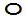 Unicode 97Afbeelding feitelijke contourenAfbeelding feitelijke contourenRepresentatieIndien mogelijk meegeschaald met de oppervlakte van de vispassageIndien mogelijk meegeschaald met de oppervlakte van de vispassageIndien mogelijk meegeschaald met de oppervlakte van de vispassageAfbeelding feitelijke contourenAfbeelding feitelijke contourenModelObjectAlgemeenIMWA GeoObject, MetadataWatersysteemHydroObject,   PeilmerkWatersysteem, KeringenMeetnetStandaardEntiteitGeometrieGeneralisatieSpecialisatieIMWAMeetloc.PuntKunstwerkNvtProductenBeheerregister waterlopenOnderdeel van	DAMO Watersysteem, DAMO KeringenPuntHet hart van de locatieLijnDe feitelijke contourenVlakDe feitelijke contourenAttribuutnaamToelichtingTypeEen-heidBron definitieModelOBJECTIDWordt automatisch gegenereerd.EsriFieldTypeOIDWrichtingRotatierichtingSingleWmeetnetIDRelatie naar MeetnetGUIDWmetadataIDRelatie naar MetadataGUIDAmetingOmschrijvingNadere omschrijving van de locatie van de metingStringAquo IMWAWShapeGeometrische representatie van het object middels een puntGeometryWAttribuutnaamToelichtingTypeEen-heidBron definitieModelOBJECTIDWordt automatisch gegenereerd.EsriFieldTypeOIDWmeetlocatieIDRelatie naar MeetlocatieGUIDWglobalIDPK, Unieke identifier waarvan de waarden automatisch worden toegekend. GlobalID is noodzakelijk voor de uniciteit van objecten en relaties.GlobalIDESRIAShapeGeometrische representatie van het object middels een lijnGeometryWAttribuutnaamToelichtingTypeEen-heidBron definitieModelOBJECTIDWordt automatisch gegenereerd.EsriFieldTypeOIDWmeetlocatieIDRelatie naar MeetlocatieGUIDWglobalIDPK, Unieke identifier waarvan de waarden automatisch worden toegekend. GlobalID is noodzakelijk voor de uniciteit van objecten en relaties.GlobalIDESRIAShapeGeometrische representatie van het object middels een vlakGeometryWLijnZoomniveauNiet van toepassingRepresentatieAfbeelding feitelijke contourenModelObjectAlgemeenMetadataWatersysteemBergingsgebied, HydroObjectKeringenWaterkeringStandaardEntiteitGeometrieGeneralisatieSpecialisatieIMWAPROF.Afhankelijk van het subtypeNvtLengteprofielProfiel oppervlaktewaterProductenBeheerregister waterlopenOnderdeel van	DAMO Watersysteem, DAMO KeringenLijnGemeten contouren.SubtypeSubtypeCodeProfielOppervlaktewater1GeotechnischProfiel2DwarsprofielWaterkering3LengteprofielWaterkering4DwarsprofielOppervlaktewater5LengteprofielOppervlaktewater6AttribuutnaamToelichtingTypeEen-heidBron definitieModelOBJECTIDWordt automatisch gegenereerd.EsriFieldTypeOIDWcodeStringWsoortProfielInitial value Subtype = 1Integer, SubtypeFieldWreferentievlakAanduiding voor het referentievlak dat wordt gehanteerd voor de hoogtematen. Typische referentievlakken voor hoogte zijn: NAP, streefpeil, peilbesluit, kant verharding, maaiveld. ReferentievlakkenDieptematenAquoWopmerkingStringWnaamspaceStringWbergingsgebiedIDRelatie naar BergingsgebiedGUIDWhydroobjectIDRelatie naar HydroObjectGUIDWwaterkeringIDRelatie naar WaterkeringGUIDKmetadataIDRelatie naar MetadataGUIDAglobalIDPK, Unieke identifier waarvan de waarden automatisch worden toegekend. GlobalID is noodzakelijk voor de uniciteit van objecten en relaties.GlobalIDESRIAShapeGeometrische representatie van het object middels een lijnGeometryWAttribuutnaamToelichtingTypeEen-heidBron definitieModelOBJECTIDWordt automatisch gegenereerd.EsriFieldTypeOIDWcodeStringWsoortMeetpuntTypeProfielpuntWcodeVolgnummerIntegerWrichtingRotatierichtingSingleWmeetlocatieprofielIDRelatie naar MeetlocatieprofielGUIDWglobalIDPK, Unieke identifier waarvan de waarden automatisch worden toegekend. GlobalID is noodzakelijk voor de uniciteit van objecten en relaties.GlobalIDESRIAShapeGeometrische representatie van het object middels een puntGeometryWAttribuutnaamToelichtingTypeEen-heidBron definitieModelOBJECTIDWordt automatisch gegenereerd.EsriFieldTypeOIDWcodeEen uniek identificerende code voor het object. Het betreft een door de waterbeheerder (betekenisvolle) toegewezen unieke code ter identificatie van het object.StringWmeetlocatieprofielIDRelatie naar MeetlocatieprofielGUIDWglobalIDPK, Unieke identifier waarvan de waarden automatisch worden toegekend. GlobalID is noodzakelijk voor de uniciteit van objecten en relaties.GlobalIDESRIW,KShapeGeometrische representatie van een meting in een 3d lijnGeometryWModelObjectAlgemeenIMWA GeoObjectWatersysteem, KeringenMeetLocatie StandaardEntiteitGeometrieGeneralisatieSpecialisatieIMWAMeetnetNvtNvtNvtProductenBeheerregister waterlopenOnderdeel van	DAMO Watersysteem, DAMO KeringenAttribuutnaamToelichtingTypeEen-heidBron definitieModelOBJECTIDWordt automatisch gegenereerd.EsriFieldTypeOIDWsoortMeetnetEen aanduiding voor meetnet gebaseerd op de typen meetnetten die door de waterbeheerder worden onderscheiden. Typische soorten meetnetten zijn: gewasbeschermingsmiddelen meetnet, meetnet zwemwaterkwaliteit, chloride meetnet, verdroging, calamiteiten (hoogwater/waterschaarste)TypeMeetnetWModelObjectAlgemeenMeetlocatieProductenBeheerregister waterlopenOnderdeel van	DAMO Watersysteem, DAMO KeringenAttribuutnaamToelichtingTypeEen-heidBron definitieModelOBJECTIDWordt automatisch gegenereerd.EsriFieldTypeOIDWcodeEen uniek identificerende code voor het object. Het betreft een door de waterbeheerder (betekenisvolle) toegewezen unieke code ter identificatie van het object.StringWeenheidEenheid waarin de meting heeft plaatsgevonden. Default is de eenheid bij kwantiteitsmeting M van meter.  MetingKwantiteitEenheidmIMWAWgeldigBegintijdTijdstip waarop de geldigheid van de waardereeks begint. DateAquo IMWAWgeldigEindtijdTijdstip waarop de geldigheid van de waardereeks eindigd.  DateAquo IMWAWsoortKwantiteitsmetingLijst van soort kwantiteitsmetingenSoortKwantiteitsmetingWwaardeMetingWaarde van de metingDoubleWmeetlocatieIDRelatie naar MeetlocatieGUIDWglobalIDPK, Unieke identifier waarvan de waarden automatisch worden toegekend. GlobalID is noodzakelijk voor de uniciteit van objecten en relaties.GlobalIDESRIALijnVlakZoomniveauNiet van toepassingNiet van toepassingRepresentatieLijnAfbeelding feitelijke contourenModelObjectAlgemeenLegger Watersysteem, MetadataWatersysteem, KeringenOnderhoudsplichtProductenLegger Watersysteem, beheerregister waterlopenOnderdeel van	DAMO WatersysteemLijnWaterkant waarlangs vegetatie groeitVlakAfbeelding feitelijke contourenAttribuutnaamToelichtingTypeEen-heidBron definitieModelOBJECTIDWordt automatisch gegenereerd.EsriFieldTypeOIDWsoortNatuurvriendelijkeOeverEen aanduiding voor het soort natuurvriendelijke oever. Typische soorten natuurvriendelijke oevers zijn: plasberm, flauw talud.SoortNatuurlijke OeverWmetadataIDRelatie naar MetadataGUIDAShapeGeometrische representatie van het object middels een lijnGeometryWAttribuutnaamToelichtingTypeEen-heidBron definitieModelOBJECTIDWordt automatisch gegenereerd.EsriFieldTypeOIDWNatuurvriendelijkeOeverIDRelatie naar NatuurvriendelijkeOeverGUIDWglobalIDPK, Unieke identifier waarvan de waarden automatisch worden toegekend. GlobalID is noodzakelijk voor de uniciteit van objecten en relaties.GlobalIDESRIAShapeGeometrische representatie van het object middels een vlakGeometryWLijnZoomniveauNiet van toepassingRepresentatieLijnModelObjectWatersysteemBergingsgebied, HydroObject, WaterkeringStandaardEntiteitGeometrieGeneralisatieSpecialisatieIMWAPROF.Afhankelijk van het subtypeNvtLengteprofielProfiel oppervlaktewaterProductenLegger Watersysteem, Legger Waterveiligheid, beheerregister waterlopenOnderdeel van	DAMO Watersysteem, DAMO KeringenLijnGemeten contouren.AttribuutnaamToelichtingTypeEen-heidBron definitieModelOBJECTIDWordt automatisch gegenereerd.EsriFieldTypeOIDWsoortProfielEen aanduiding voor het soort profiel Typische soorten profiel zijn: dwarsprofiel, lengteprofiel. ProfielSoortAquoWreferentievlakAanduiding voor het referentievlak dat wordt gehanteerd voor de hoogtematen. Typische referentievlakken voor hoogte zijn: NAP, streefpeil, peilbesluit, kant verharding, maaiveld.ReferentievlakkenDieptematenAquoWstatusLeggerWatersysteemEen aanduiding voor de status van het object voor de legger Watersysteem.Op basis van de status van het object kan worden afgeleid of deze is/wordt opgenomen op de legger of uit de legger is/wordt verwijderd.LeggerStatusProjectAstatusLeggerWaterveiligheidEen aanduiding voor de status van het object voor de legger Waterveiligheid.Op basis van de status van het object kan worden afgeleid of deze is/wordt opgenomen op de legger of uit de legger is/wordt verwijderdLeggerStatusProjectAglobalIDPK, Unieke identifier waarvan de waarden automatisch worden toegekend. GlobalID is noodzakelijk voor de uniciteit van objecten en relaties.GlobalIDESRIAAttribuutnaamToelichtingTypeEen-heidBron definitieModelOBJECTIDWordt automatisch gegenereerd.EsriFieldTypeOIDWcodeVolgnummerEen code die het volgnummer van een profielmeetpunt in het profiel weergeeft.IntegerWsoortParameterSoort parameter van geparametriseerd profiel. Voorbeelden van parameters zijn bodemhoogte kantwater enzTypeParameterWwaardeWaarde punt van het betreffende geparametriseerd profiel.DoubleWnormgeparamprofielIDRelatie naar NormGeparamProfielGUIDWglobalIDPK, Unieke identifier waarvan de waarden automatisch worden toegekend. GlobalID is noodzakelijk voor de uniciteit van objecten en relaties.GlobalIDESRIAVlakZoomniveauGrootschaligRepresentatieAfbeelding feitelijke contourenModelObjectAlgemeenMetadataStandaardEntiteitGeometrieGeneralisatieSpecialisatieIMGEOOnbegroeidTerreindeelVlakNvtGesloten verhardingBGTOnbegroeidTerreindeelVlakNvtErf, Gesloten verharding, Open verharding, Half verhard, Onverhard, ZandProductenBeheerregister waterlopenOnderdeel van	DAMO Watersysteem, DAMO KeringenVlakDe feitelijke contouren. Zie ook: Inwinningsregel BGT en Inwinningsregel IMGeoAttribuutnaamToelichtingTypeEen-heidBron definitieModelOBJECTIDWordt automatisch gegenereerd.EsriFieldTypeOIDWcodeEen uniek identificerende code voor het object. Het betreft een door de waterbeheerder (betekenisvolle) toegewezen unieke code ter identificatie van het object.StringWBGTStatusDe status gekoppeld aan de levenscyclus van een geo-object  BgtStatusBGTWBGTFysiekVoorkomenClassificatie van het soort terrein, ingedeeld naar de uiterlijke verschijningsvorm.FysiekVoorkomenOnbegroeidterreinBGTWplusFysiekVoorkomenNadere classificatie van het soort terrein, ingedeeld naar de uiterlijke verschijningsvormFysiekVoorkomenOnbegroeidterreinPlusIMGeoWopTaludIndicatie of het object wel of niet op een hellend vlak ligt. JaNeeBGTWnaamspaceNaamruimte die een unieke identificatie van de gegevensbron van het ruimtelijk object geeft.StringWlvPublicatiedatumTijdstip waarop deze instantie van het object is opgenomen in de Landelijke Voorziening Het gegeven is optioneel omdat een nieuw object pas een LV-publicatiedatum krijgt als het voor de eerste keer wordt opgenomen in de Landelijke Voorziening. Voor en tijdens aanlevering van een nieuw object aan de Landelijke Voorziening ontbreekt dit gegeven nog.DateWbronhouderDe bronhoudercode van het object.  Per object (dus niet per objecttype) moet de bronhouder worden vastgelegd zodat hiernaar kan worden gerefereerd bij terugmeldingen. Een object valt altijd geheel binnen het gebied van één bronhouder.  BronhouderBGTWinOnderzoekEen aanduiding waarmee wordt aangegeven dat een onderzoek wordt uitgevoerd naar de juistheid van een of meer gegevens van het betreffende object. JaNeeBGTWdetailniveauGeometrieResolutie, uitgedrukt als het omgekeerde van een indicatieve schaal of een grondafstand. Toepassing INSPIRE: schaalgetal (zonder voorvoegsel “1:“). Wordt in ieder geval ook geleverd via de metadata van de dataset DoubleinspireWrelatieveHoogteliggingAanduiding voor de relatieve hoogte van het object  SmallIntegerBGTWmetadataIDRelatie naar MetadataGUIDAglobalIDPK, Unieke identifier waarvan de waarden automatisch worden toegekend. GlobalID is noodzakelijk voor de uniciteit van objecten en relaties.GlobalIDESRIAShapeGeometrische representatie van het object middels een vlakGeometryWModelObjectWatersysteemAquaduct, Bergingsgebied, Bodemval, Brug, HydroObject, NatuurvriendelijkeOever, Put, RegenwaterbufferCompartiment, VasteDam,  Vuilvang, ZandvangWatersysteem, KeringenDuikerSifonHevel, Gemaal, Sluis, Stuw, VispassageKeringenCoupure, FlexibeleWaterkering, Kistdam, WandconstructieStandaardEntiteitGeometrieGeneralisatieSpecialisatieIMWAOh.PlichtNvtNvtNvt ProductenLegger Watersysteem, Legger Waterveiligheid, beheerregister waterlopenOnderdeel van	DAMO Watersysteem, DAMO KeringenAttribuutnaamToelichtingTypeEen-heidBron definitieModelOBJECTIDWordt automatisch gegenereerd.esriFieldTypeOIDWopmerkingEen nadere toelichtingStringKhyperlinkVerwijzing naar een bron(document) waarin nadere informatie omtrent het object is vastgelegd.Verwijzing naar één of meerdere bronnen (document, besluit, tekening etc.) waar nadere informatie over het object is te vinden.StringKonderhoudsplichtigeRechtspersoon die verantwoordelijk is voor het onderhoud van een waterstaatswerk, zoals aangegeven in de Legger of vergunning. Het gaat om de onderhoudsplichtigen voor het onderhouden van oppervlaktewaterlichamen, bergingsgebieden, kunstwerken of voorzieningen voor de opvang van water of regenwater. Typische onderhoudsplichtigen zijn waterschap, gemeente, provincie, aanliggende eigenaar. Onderhouds plichtigeAquoWonderhoudsverplichtingEen aanduiding van de aard van de onderhoudsplicht voor een waterstaatswerk zoals aangegeven in de legger of vergunning. Toelichting: Typische onderhoudsplichten zijn uitmaaien profiel, schonen Hydro-object, baggeren Hydro-object. Ten aanzien van de onderhoudsverplichtingen wordt onderscheid gemaakt naar: 1. gewoon onderhoud; 2. buitengewoon onderhoud. Aard OnderhoudsplichtAquoWstatusLeggerWatersysteemEen aanduiding voor de status van het object voor de legger Watersysteem.Op basis van de status van het object kan worden afgeleid of deze is/wordt opgenomen op de legger of uit de legger is/wordt verwijderd.LeggerStatusProjectstatusLeggerWaterveiligheidEen aanduiding voor de status van het object voor de legger Waterveiligheid.Op basis van de status van het object kan worden afgeleid of deze is/wordt opgenomen op de legger of uit de legger is/wordt verwijderdLeggerStatusProjectaquaductIDRelatie naar AquaductGUIDWbergingsgebiedIDRelatie naar BergingsgebiedGUIDWbodemvalIDRelatie naar BodemvalGUIDWbrugIDRelatie naar BrugGUIDWcoupureIDRelatie naar CoupureGUIDWduikersifonhevelIDRelatie naar DuikerSifonHevelGUIDWflexibelewaterkeringIDRelatie naar FlexibeleWaterkeringGUIDKgemaalIDRelatie naar GemaalGUIDWhydroobjectIDRelatie naar HydroObjectGUIDWkistdamIDRelatie naar KistdamGUIDKnatuurvriendelijkeoeverIDRelatie naar NatuurvriendelijkeOeverGUIDWputIDRelatie naar PutGUIDWregenwaterbufferCompartimentIDRelatie naar RegenwaterbufferCompartimentGUIDWsluisIDRelatie naar SluisGUIDWstuwIDRelatie naar StuwGUIDWvastedamIDRelatie naar VasteDamGUIDWvispassageIDRelatie naar VispassageGUIDWvuilvangIDRelatie naar VuilvangGUIDWwandconstructieIDRelatie naar WandconstructieGUIDKzandvangIDRelatie naar ZandvangGUIDWglobalIDPK, Unieke identifier waarvan de waarden automatisch worden toegekend. GlobalID is noodzakelijk voor de uniciteit van objecten en relaties.GlobalIDESRIAVlakZoomniveauGrootschaligRepresentatieAfbeelding feitelijke contourenModelObjectAlgemeenMetadataStandaardEntiteitGeometrieGeneralisatieSpecialisatieBGTOndersteunendWaterdeelVlakNvtoever-slootkantslikProductenBeheerregister waterlopenOnderdeel van	DAMO WatersysteemVlakInwinningsregel BGTAttribuutnaamToelichtingTypeEen-heidBron definitieModelOBJECTIDWordt automatisch gegenereerd.EsriFieldTypeOIDWcodeEen uniek identificerende code voor het object. Het betreft een door de waterbeheerder (betekenisvolle) toegewezen unieke code ter identificatie van het object.StringWBGTStatusDe status gekoppeld aan de levenscyclus van een geo-object  BgtStatusBGTWBGTTypeSpecificatie van het soort Water. TypeOndersteunendWaterdeelBGTWplusTypeSpecificatie van het soort Water, nadere classificatie. SmallIntegerIMGeoWnaamspaceNaamruimte die een unieke identificatie van de gegevensbron van het ruimtelijk object geeft.StringWlvPublicatiedatumTijdstip waarop deze instantie van het object is opgenomen in de Landelijke Voorziening Het gegeven is optioneel omdat een nieuw object pas een LV-publicatiedatum krijgt als het voor de eerste keer wordt opgenomen in de Landelijke Voorziening. Voor en tijdens aanlevering van een nieuw object aan de Landelijke Voorziening ontbreekt dit gegeven nog.DateWbronhouderDe bronhoudercode van het object.  Per object (dus niet per objecttype) moet de bronhouder worden vastgelegd zodat hiernaar kan worden gerefereerd bij terugmeldingen. Een object valt altijd geheel binnen het gebied van één bronhouder.  BronhouderBGTWinOnderzoekEen aanduiding waarmee wordt aangegeven dat een onderzoek wordt uitgevoerd naar de juistheid van een of meer gegevens van het betreffende object. JaNeeBGTWdetailniveauGeometrieResolutie, uitgedrukt als het omgekeerde van een indicatieve schaal of een grondafstand. Toepassing INSPIRE: schaalgetal (zonder voorvoegsel “1:“). Wordt in ieder geval ook geleverd via de metadata van de dataset.DoubleinspireWrelatieveHoogteliggingAanduiding voor de relatieve hoogte van het object SmallIntegerBGTWsoortMateriaalOeverMateriaal oever is het hoofdmateriaal van de oeverconstructieMateriaalOeverWstatusLeggerWatersysteemEen aanduiding voor de status van het object voor de legger Watersysteem.Toelichting: Op basis van de status van het object kan worden afgeleid of deze is/wordt opgenomen op de legger of uit de legger is/wordt verwijderd.LeggerStatusProjectAmetadataIDRelatie naar MetadataGUIDAglobalIDPK, Unieke identifier waarvan de waarden automatisch worden toegekend. GlobalID is noodzakelijk voor de uniciteit van objecten en relaties.GlobalIDESRIAShapeGeometrische representatie van het object middels een vlakGeometryWVlakZoomniveauNiet van toepassingRepresentatieAfbeelding feitelijke contourenModelObjectAlgemeenLegger Watersysteem, MetadataWatersysteemHydroObject, KRWOppervlaktewaterStilstaandStandaardEntiteitGeometrieGeneralisatieSpecialisatieIMWAOppervlaktewaterlichaamLijn of vlakOppervlaktewaterNvtBGTWatervlakteVlakWaterdeelNvtINSPIREStanding waterVlakHydrographyNvtProductenLegger Watersysteem, beheerregister waterlopenOnderdeel van	DAMO WatersysteemVlakDe feitelijke contouren of de hartlijn.Het gaat eigenlijk om de kernzone van het water zoals dat door de waterbeheerder wordt beheerd. AttribuutnaamToelichtingTypeEen-heidBron definitieModelOBJECTIDWordt automatisch gegenereerd.EsriFieldTypeOIDWKRWStilstaandIDRelatie naar KRWOppervlaktewaterStilstaandGUIDWmetadataIDRelatie naar MetadataGUIDAShapeGeometrische representatie van het object middels een vlakGeometryWVlakZoomniveauGrootschaligRepresentatieConform BGTModelObjectWatersysteemAquaduct, BrugStandaardEntiteitGeometrieGeneralisatieSpecialisatieIMGEOOverbruggingsdeelVlakOverbruggingsdeelNvtBGTOverbruggingsdeelVlakOverbruggingsdeelNvtProductenLegger waterlopen, beheerregister waterlopenOnderdeel van	DAMO WatersysteemVlakZie ook: Inwinningsregel BGTZie ook: Inwinningsregel IMGeo.AttribuutnaamToelichtingTypeEen-heidBron definitieModelOBJECTIDWordt automatisch gegenereerd.EsriFieldTypeOIDWcodeEen uniek identificerende code voor het object. Het betreft een door de waterbeheerder (betekenisvolle) toegewezen unieke code ter identificatie van het object.StringWBGTStatusDe status gekoppeld aan de levenscyclus van een geo-object  BgtStatusBGTWtypeOverbruggingsdeelHet soort onderdeel van de brugconstructieType OverbruggingsdeelIMGeoWaquaductIDRelatie naar AquaductGUIDWbrugIDRelatie naar BrugGUIDWglobalIDPK, Unieke identifier waarvan de waarden automatisch worden toegekend. GlobalID is noodzakelijk voor de uniciteit van objecten en relaties.GlobalIDESRIARij-ijzer of voegObject met hoogste hiërarchieUitwerkingAanwezigNvtANiet aanwezigOnder overbruggingBNiet aanwezigOp overbruggingCVlakZoomniveauNiet van toepassingRepresentatieVlak omgrensd door lijn (Peilgebied)ModelObjectAlgemeenIMWA GeoObject, MetadataWatersysteemAfvoerAanvoergebied, StreefpeilStandaardEntiteitGeometrieGeneralisatieSpecialisatieIMWAPeilafwijkingVlakAfvoergebiedAanvoergebiedNvtProductenBeheerregister waterlopenOnderdeel van	DAMO WatersysteemVlakAfbeelding feitelijke contouren.AttribuutnaamToelichtingTypeEen-heidBron definitieModelOBJECTIDWordt automatisch gegenereerd.EsriFieldTypeOIDWstatusPeilgebiedstatus van het peilgebiedPeilgebiedStatusIRISWvoertAfOpGlobalID van het peilafwijkingGebied waar het onderhavig peilafwijkingGebied op afvoert.GUIDProjectWbevatGlobalID van het peilafwijkingGebied dat afvoert op onderhavig peilafwijkingGebied.GUIDProjectWmetadataIDRelatie naar MetadataGUIDAShapeGeometrische representatie van het object middels een vlakGeometryWVlakZoomniveauNiet van toepassingRepresentatieVlak omgrensd door lijn (Peilgebied)ModelObjectAlgemeenIMWA GeoObject  MetadataWatersysteemWaterbeheergebied, PeilgebiedVigerendStandaardEntiteitGeometrieGeneralisatieSpecialisatieIMWAPeilbesluitGebiedVlakWaterbeheergebiedNvtProductenBeheerregister waterlopenOnderdeel van	DAMO WatersysteemVlakAfbeelding feitelijke contourenAttribuutnaamToelichtingTypeEen-heidBron definitieModelOBJECTIDWordt automatisch gegenereerd.EsriFieldTypeOIDWmetadataIDRelatie naar MetadataGUIDAShapeGeometrische representatie van het object middels een vlakGeometryWVlakZoomniveauNiet van toepassingRepresentatieAfbeelding feitelijke contourenModelObjectAlgemeenIMWA GeoObject, MetadataWatersysteemAfvoerAanvoergebied, StreefpeilStandaardEntiteitGeometrieGeneralisatieSpecialisatieIMWAPeilgebiedVlakAfvoergebiedAanvoergebiedNvtProductenBeheerregister waterlopenOnderdeel van	DAMO WatersysteemVlakAfbeelding feitelijke contourenAttribuutnaamToelichtingTypeEen-heidBron definitieModelOBJECTIDWordt automatisch gegenereerd.EsriFieldTypeOIDWstatusPeilgebiedstatus van het peilgebiedPeilgebiedStatusIRISWvoertAfOpGlobalID van het peilgebiedPraktijk waar het onderhavig peilgebiedPraktijk op afvoert.GUIDProjectWbevatGlobalID van het peilgebiedPraktijk dat afvoert op onderhavig peilgebiedPraktijk.GUIDProjectWmetadataIDRelatie naar MetadataGUIDAShapeGeometrische representatie van het object middels een vlakGeometryWVlakZoomniveauNiet van toepassingRepresentatieAfbeelding feitelijke contourenModelObjectAlgemeenIMWA GeoObject, MetadataWatersysteemWaterbeheergebied, Streefpeil, PeilbesluitGebied StandaardEntiteitGeometrieGeneralisatieSpecialisatieIMWAPeilgebiedVlakAfvoergebiedAanvoergebiedNvtProductenBeheerregister waterlopenOnderdeel van	DAMO WatersysteemVlakAfbeelding feitelijke contourenAttribuutnaamToelichtingTypeEen-heidBron definitieModelOBJECTIDWordt automatisch gegenereerd.EsriFieldTypeOIDWpeilbesluitgebiedIDRelatie naar PeilbesluitGebiedGUIDWstatusPeilgebiedstatus van het peilgebiedPeilgebiedStatusIRISWmetadataIDRelatie naar MetadataGUIDAShapeGeometrische representatie van het object middels een vlakGeometryWPuntZoomniveauNiet van toepassingRepresentatiePuntModelObjectAlgemeenIMWA GeoObject, MetadataWatersysteemAquaduct, Bodemval, Brug, Put, VasteDamWatersysteem, KeringenDuikerSifonHevel, Gemaal, Meetlocatie, Sluis, StuwProductenBeheerregister waterlopenOnderdeel van	DAMO WatersysteemAttribuutnaamToelichtingTypeEen-heidBron definitieModelOBJECTIDWordt automatisch gegenereerd.EsriFieldTypeOIDWhoogteUit IRIS: Domein (-999,999 - +999,999 M + NAP) Hoogte in meters.DoubleWlocatieUit IRIS. Omschrijving van de locatie van het peilmerkStringWmuurvlakUit IRIS. Domein WINDSTREEKMUURVLAK.WindstreekMuurvlakWNAP_BoutUit IRIS. Bout of bouten waarop peilmerk geijkt is. NB Strikt genomen kunnen dit ook niet-NAP bouten zijn, bijvoorbeeld als het waterschap zelf een grondslagnet heeft ingericht.StringWrichtingRotatierichtingSingleWsoortPeilmerkUit IRIS. Domein SOORT_PEILMERK.soortPeilmerkWxMuurvlakCoordinaatUit IRIS. Coordinaat in cm'sDoubleWyMuurvlakCoordinaatUit IRIS. Coordinaat in cm's.DoubleWaquaductIDRelatie naar Aquaduct.GUIDWbodemvalIDRelatie naar Bodemval.GUIDWbrugIDRelatie naar Brug.GUIDWmetadataIDRelatie naar MetadataGUIDAduikersifonhevelIDRelatie naar DuikerSifonHevel.GUIDWShapeGeometrische representatie van het object middels een puntGeometryWgemaalIDRelatie naar Gemaal.GUIDWmeetlocatieIDRelatie naar meetlocatie.GUIDWputIDRelatie naar Put.GUIDWsluisIDRelatie naar Sluis.GUIDWstuwIDRelatie naar Stuw.GUIDWvastedamIDRelatie naar vastedam.GUIDWPuntZoomniveauNiet van toepassingRepresentatiePuntModelObjectAlgemeenMetadataStandaardEntiteitGeometrieGeneralisatieSpecialisatieBGTPlaatsbepalingspuntPuntNvtNvtProductenBeheerregister waterlopenOnderdeel van	DAMO Watersysteem, DAMO KeringenAttribuutnaamToelichtingTypeEen-heidBron definitieModelOBJECTIDWordt automatisch gegenereerd.EsriFieldTypeOIDWcodeEen uniek identificerende code voor het object. Het betreft een door de waterbeheerder (betekenisvolle) toegewezen unieke code ter identificatie van het object.StringWbronhouderDe bronhoudercode van het object.  Per object (dus niet per objecttype) moet de bronhouder worden vastgelegd zodat hiernaar kan worden gerefereerd bij terugmeldingen. Een object valt altijd geheel binnen het gebied van één bronhouder. BronhouderBGTWinwinningsInstantieDe organisatie die namens de bronhouder het object inwint. De inwinnende instantie kan de bronhouder zelf zijn of een organisatie aan wie dit is gedelegeerd. De Codelist is dezelfde lijst als die van de bronhouder van het BGTObject, maar dan uitgebreid met de inwinnende instanties. Indien de inwinnende instantie voor haar uitvoerende taak gebruik maakt  van externe organisaties (zoals landmeetkundige bureaus) dan worden deze laatsten NIET aan de CodeList toegevoegd maar vullen zij de inwinnende instantie in voor wie zij het werk uitvoeren. StringBGTWinwinningsMethodeDe wijze waarop het punt is ingewonnen. TypeInwinningsmethodeBGTWdatumInwinningDatum waarop het punt is ingewonnen. Als de inwinningsdatum van het punt tijdens transitie onbekend is, moet hier de datum van de transitie (gelijk aan objectBegintijd) worden ingevuld.DateBGTWnauwkeurigheidGerealiseerde geometrische nauwkeurigheid van de geometrie van het object ten opzichte van de werkelijkheid, uitgedrukt in centimeters.DoubleBGTWrelatieveHoogteliggingAanduiding voor de relatieve hoogte van het object DoubleBGTWeindRegistratieEind van de periode waarop deze instantie van het object geldig is bij de bronhouder. Wanneer deze waarde niet is ingevuld is de instantie nog geldig.DateWinOnderzoekEen aanduiding waarmee wordt aangegeven dat een onderzoek wordt uitgevoerd naar de juistheid van een of meer gegevens van het betreffende object.  JaNeeBGTWlvPublicatiedatumTijdstip waarop deze instantie van het object is opgenomen in de Landelijke Voorziening Het gegeven is optioneel omdat een nieuw object pas een LV-publicatiedatum krijgt als het voor de eerste keer wordt opgenomen in de Landelijke Voorziening. Voor en tijdens aanlevering van een nieuw object aan de Landelijke Voorziening ontbreekt dit gegeven nog.DateWnaamspaceNaamruimte die een unieke identificatie van de gegevensbron van het ruimtelijk object geeft.StringWglobalIDPK, Unieke identifier waarvan de waarden automatisch worden toegekend. GlobalID is noodzakelijk voor de uniciteit van objecten en relaties.GlobalIDESRIAmetadataIDRelatie naar MetadataGUIDAShapeGeometrische representatie van het object middels een puntGeometryWModelObjectWatersysteem, KeringenGemaalAfvalwaterketenRioolgemaalStandaardEntiteitGeometrieGeneralisatieSpecialisatieIMWAPompNvtGemaalcentrifugaal- of radiaalpompvijzelwaaierpompIMGEOPompVlakInstallatieNvtProductenLegger waterlopen, beheerregister waterlopenOnderdeel van	DAMO WatersysteemAttribuutnaamToelichtingTypeEen-heidBron definitieModelOBJECTIDWordt automatisch gegenereerd.EsriFieldTypeOIDWcodeEen uniek identificerende code voor het object. Het betreft een door de waterbeheerder (betekenisvolle) toegewezen unieke code ter identificatie van het object.StringWmaximaleCapaciteitDe maximaal per tijdseenheid te verpompen hoeveelheid water Doublem3/minAquoWminimaleCapaciteitDe minimale capaciteit in m3/uur.Doublem3/uurAWKsoortAandrijvingEen aanduiding voor de energiebron/voorziening waarmee/waardoor het object wordt aangedreven. Typische soorten aandrijving zijn: electromotor, dieselmotor, wind. AandrijvingPompAquoWopstellingPompGWSW: Indicatie of de pompen zich binnen of buiten de ontvangput-kelder bevinden.[NEN 3300-1996]: Gemaal tenminste bestaande uit een ontvangkelder, een pompenkelder en een schakelruimte. Indicatie of de pompen zijn in of naast de ontvangkelder opgesteldTypeOpstellingPompAWKtypePompHet type pomp, waarde uit domein te kiezen.TypePompAWKtypePompschakelingHet type pompschakeling, waarde uit domein te kiezen.TypePompschakelingAWKgemaalIDRelatie naar GemaalGUIDWglobalIDPK, Unieke identifier waarvan de waarden automatisch worden toegekend. GlobalID is noodzakelijk voor de uniciteit van objecten en relaties.GlobalIDESRIArioolgemaalIDrelatie naar rioolgemaalGUIDAWKPuntPuntPuntZoomniveauKleinschalig / midschaligKleinschalig / midschaligKleinschalig / midschaligRepresentatiePut, algemeen symbool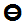 Unicode 69ModelObjectAlgemeenLegger Watersysteem, MetadataWatersysteemPeilmerkWatersysteem, KeringenOnderhoudsplichtStandaardEntiteitGeometrieGeneralisatieSpecialisatieIMWAPutPuntKunstwerkHemelwaterafvoerAflaatput, Afsluiterput, Aftapput, Appendagekelder, Contacttank, Inspectieput, ZinkputIMGEOPutVlakKunstwerkdeelDrainageput, Inspectie-rioolput, Kolk, WaterleidingputProductenLegger Watersysteem, beheerregister waterlopenOnderdeel van	DAMO WatersysteemPuntHet hart van de put, bepaald door het karakteristieke zwaartepunt van de projectie op het grondvlakAttribuutnaamToelichtingTypeEen-heidBron definitieModelOBJECTIDWordt automatisch gegenereerd.EsriFieldTypeOIDWBGTStatusBgtStatusWrichtingRotatierichtingSingleWplusTypeTypePutPlusWBGTTypeTypePutWmetadataIDRelatie naar MetadataGUIDAShapeGeometrische representatie van het object middels een puntGeometryWPuntZoomniveauNiet van toepassingRepresentatieAfbeelding feitelijke contourenModelObjectAlgemeenLegger WatersysteemWatersysteemRegenwaterbufferCompartimentProductenLegger Watersysteem, beheerregister waterlopenOnderdeel van	DAMO WatersysteemPuntAttribuutnaamToelichtingTypeEen-heidBron definitieModelOBJECTIDWordt automatisch gegenereerd.EsriFieldTypeOIDWsoortRegenwaterbufferEen aanduiding voor de type van de regenwaterbuffer.TypeRegenwaterbufferWaantalCompartimentenEen aanduiding voor het aantal compartimenten per regenwaterbuffer.SmallIntegerWactueelVolumeEen aanduiding voor de actuele volume.DoubleWbodemafdichtingEen aanduiding voor de aanwezigheid van een bodemafdichting.JaNeeWinfiltratievoorzieningEen aanduiding voor de aanwezigheid van een infiltratievoorziening.JaNeeWShapeGeometrische representatie van het object middels een puntGeometryWLijnZoomniveauNiet van toepassingRepresentatieAfbeelding feitelijke contourenModelObjectAlgemeenLegger WatersysteemWatersysteemRegenwaterbuffer, VasteDam, VerdedigingWatersysteem, KeringenAfsluitmiddel, Onderhoudsplicht, StuwProductenLegger Watersysteem, beheerregister waterlopenOnderdeel van	DAMO WatersysteemVlakDe feitelijke contouren.AttribuutnaamToelichtingTypeEen-heidBron definitieModelOBJECTIDWordt automatisch gegenereerd.EsriFieldTypeOIDWShapeGeometrische representatie van het object middels een vlak.GeometryWvolumeCompartimentDoubleWoppervlakteCompartimentDoubleWregenwaterbufferIDRelatie naar RegenwaterbufferGUIDWPuntPuntPuntLijnVlakZoomniveauKleinschalig / midschaligKleinschalig / midschaligKleinschalig / midschaligGrootschaligGrootschaligRepresentatieKeersluis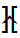 Unicode 70Afbeelding feitelijke contourenAfbeelding feitelijke contourenRepresentatieSchutsluis naar een zijde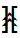 Unicode 72Afbeelding feitelijke contourenAfbeelding feitelijke contourenRepresentatieSchutsluis naar twee zijden 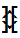 Unicode 73Afbeelding feitelijke contourenAfbeelding feitelijke contourenRepresentatieUitwateringssluis, spuisluis, duikersluis en inlaatsluis       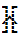 Unicode 71Afbeelding feitelijke contourenAfbeelding feitelijke contourenRepresentatieIndien mogelijk meegeschaald met de lengte van de sluis. De pijl in het symbool wijst naar de kant van het hoge water. Indien mogelijk meegeschaald met de lengte van de sluis. De pijl in het symbool wijst naar de kant van het hoge water. Indien mogelijk meegeschaald met de lengte van de sluis. De pijl in het symbool wijst naar de kant van het hoge water. Afbeelding feitelijke contourenAfbeelding feitelijke contourenModelObjectAlgemeenLegger Watersysteem, Legger Waterveiligheid, MetadataWatersysteemPeilmerkWatersysteem, KeringenAfsluitmiddel, Bedieningsplicht, Kunstwerkdeel, OnderhoudsplichtKeringenKwelscherm, WaterkeringStandaardEntiteitGeometrieGeneralisatieSpecialisatieIMWASluisKleinschalig: punt
Grootschalig: vlakKunstwerkDamsluis, Keersluis, Schutsluis, Spuisluis, UitwateringssluisIMGEOSluisVlakKunstwerkdeelNvtBGTSluisVlakKunstwerkdeelNvtINSPIRELockPuntHydrographyNvtProductenLegger Watersysteem, Legger Waterveiligheid, beheerregister waterlopen, Beheerregister KeringenOnderdeel van	DAMO Watersysteem, DAMO KeringenPuntHet hart van de sluisconstructie, bepaald door het karakteristieke zwaartepunt van de projectie op het grondvlakLijnDe feitelijke contourenVlakDe feitelijke contouren. Zie ook: Inwinningsregel BGTAttribuutnaamToelichtingTypeEen-heidBron definitieModelOBJECTIDWordt automatisch gegenereerd.esriFieldTypeOIDWtypeWaterkerendeConstructieType constructie in relatie tot de waterkerende functie (volgens de leidraad waterkerende kunstwerken).TypeWaterkerendeConstructieKdoorvaartbreedteDe kleinste breedte van de doorvaartopening(en) loodrecht op de as van het Hydro-object die bij de maatgevende waterstand volledig door een vaartuig kan worden benut. DoublemAquoWindicatieWaterkerendIndicatie voor het onderscheid tussen waterkerende en niet-waterkerende kunstwerken.JaNeeNvtKbreedteDe maatgevende breedte van het object loodrecht op de as van het Hydro-object. DoublemAquo Expertise- en Innovatie centrum BinnenvaartWcategorieCategorie kering waar de sluis toe behoort of deel van uitmaakt.CategorieProjectKkerendeHoogteDe maatgevende kerende hoogte van het object. Doublem NAPAquoKsignaleringspeilDe verwachte of geconstateerde waterstand, waarbij beheerders worden gewaarschuwd en inlichtingen wordt verschaft, opdat tijdig maatregelen kunnen worden genomen.ToelichtingBij vaststelling van de marge tussen signaleringspeil en sluitpeil moet rekening zijn gehouden met de stijgsnelheid van het buitenwater en de tijd benodigd om de bemanning op de gewenste plaatsen te krijgenDoublem NAPAquoKsoortSluisEen aanduiding voor het soort sluis gebaseerd op de functie. Typische sluissoorten zijn schutsluis, keersluis, spuisluis en inlaatsluis TypeSluisAquoWhoogteBinnenOnderkantBenDe maatgevende hoogte van de binnenonderkant van de constructie aan de benedenstroomse zijde. Doublem NAPAquo Expertise- en Innovatie centrum BinnenvaartWsluitpeilDe waterstand, waarbij de kering wordt gesloten.Doublem NAPAquoKhoogteBinnenOnderkantBovDe maatgevende hoogte van de binnenonderkant van de constructie aan de bovenstroomse zijde. Doublem NAPAquo Expertise- en Innovatie centrum BinnenvaartWopenkeerpeilBuitenwaterstand welke bij open afsluitmiddel nog juist niet tot een ontoelaatbaar instromend volume buitenwater leidt. Doublem NAPKopeningspeilWaterstand waarbij, na een hoogwater, de afsluitmiddelen van een waterkering mogen worden geopend.Doublem NAPAquoKdrempelpeilHet peil in NAP van de drempel van de keringDoublem NAPProjectKrichtingRotatierichtingSingleWfilterUitstromingFilter aanwezig (J/N) aan de uittredezijde van het kunstwerk waarin uitstroming plaatsvindt.Toelichting: Een goed functionerend filter zorgt ervoor dat het water uittreedt in het filter, en dat hierbij geen zanddeeltjes worden meegevoerd.JaNeeKontwerpBuitenWaterstandBuitenwaterstand waarop het ontwerp van het kunstwerk gebaseerd is.Doublem NAPKbreedteOpeningBreedte van de (doorstroom)opening van het kunstwerk.Toelichting: In WBI wordt doorstroomopening toegepast. Deze wordt hier omschreven als breedte opening.DoublemKafvoerCoefficientCoëfficiënt die bij de berekening van de afvoer over en door kunstwerken de gevolgen van onvolkomenheden in de schematisatie van de waterbeweging compenseert.DoubleAquoKdrempelhoogteDrempelhoogte van het kunstwerk.Doublem NAPwaterkeringIDRelatie naar WaterkeringGUIDKmetadataIDRelatie naar MetadataGUIDAShapeGeometrische representatie van het object middels een puntGeometryWAttribuutnaamToelichtingTypeEen-heidBron definitieModelOBJECTIDWordt automatisch gegenereerd.esriFieldTypeOIDWsluisIDRelatie naar SluisGUIDWglobalIDPK, Unieke identifier waarvan de waarden automatisch worden toegekend. GlobalID is noodzakelijk voor de uniciteit van objecten en relaties.GlobalIDESRIAShapeGeometrische representatie van het object middels een lijnGeometryWAttribuutnaamToelichtingTypeEen-heidBron definitieModelOBJECTIDWordt automatisch gegenereerd.esriFieldTypeOIDWsluisIDRelatie naar SluisGUIDWglobalIDPK, Unieke identifier waarvan de waarden automatisch worden toegekend. GlobalID is noodzakelijk voor de uniciteit van objecten en relaties.GlobalIDESRIAShapeGeometrische representatie van het object middels een vlakGeometryWModelObjectWatersysteemPeilafwijkingGebied, PeilgebiedPraktijk, PeilgebiedVigerendProductenBeheerregister waterlopenOnderdeel van	DAMO WatersysteemAttribuutnaamToelichtingTypeEen-heidBron definitieModelOBJECTIDWordt automatisch gegenereerd.EsriFieldTypeOIDWsoortStreefpeilEen aanduiding van het soort streefpeil gebaseerd op de in het peilbesluit opgenomen peilen. Typische soorten streefpeilen zijn: zomerpeil, winterpeil, vast peil, flexibel peil, afwijkend peil.TypeStreefpeilWeenheidDe eenheid waarin het streefpeil is weergegeven. De default waarde is M voor meters ten opzichte van NAPEenheidpeilm NAPWwaterhoogteDe waterstand van het streefpeil. Doublem NAPAquoWbeginPeriodeBegin van de periode waarop een streefpeil regime van toepassing is als het niet voor het hele jaar geldig is.  De datum wordt weergegeven in dag en maand. bijv voorbeeld bij een winterpeil 1-10StringWeindPeriodeEind van de periode waarop een streefpeil regime van toepassing is als het niet voor het hele jaar geldig is.  De datum wordt weergegeven in dag en maand. bijv voorbeeld bij een winterpeil 1-3StringWpeilgebiedpraktijkIDRelatie naar PeilgebiedPraktijkGUIDWpeilafwijkinggebiedIDRelatie naar PeilafwijkingGebiedGUIDWpeilgebiedvigerendIDRelatie naar PeilgebiedVigerendGUIDWglobalIDPK, Unieke identifier waarvan de waarden automatisch worden toegekend. GlobalID is noodzakelijk voor de uniciteit van objecten en relaties.GlobalIDESRIAPuntPuntPuntLijnZoomniveauKleinschalig / midschaligKleinschalig / midschaligKleinschalig / midschaligGrootschaligRepresentatieVaste stuw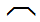 Unicode 74Afbeelding feitelijke contourenRepresentatieRegelbare stuw niet automatisch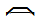 Unicode 75Afbeelding feitelijke contourenRepresentatieRegelbare stuw automatisch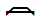 Unicode 76Afbeelding feitelijke contourenRepresentatieIndien mogelijk meegeschaald met de oppervlakte van het gemaalIndien mogelijk meegeschaald met de oppervlakte van het gemaalIndien mogelijk meegeschaald met de oppervlakte van het gemaalAfbeelding feitelijke contourenModelObjectAlgemeenLegger Watersysteem, Legger Waterveiligheid, MetadataWatersysteemPeilmerk, RegenwaterbufferCompartimentWatersysteem, KeringenAfsluitmiddel, Bedieningsplicht, Kunstwerkdeel, OnderhoudsplichtKeringenKwelscherm, WaterkeringStandaardEntiteitGeometrieGeneralisatieSpecialisatieIMWAStuwKleinschalig: punt
Grootschalig: vlakKunstwerkBalgstuw, Brievenbusstuw, Inlaatkunstwerk,  Koppelkunstwerk, Meetschot, Overlaat, Stuwbak BGTStuwVlakKunstwerkdeelNvtINSPIREPumpingStationPuntHydrographyNvtProductenLegger Watersysteem, Legger Waterveiligheid, beheerregister waterlopenOnderdeel van	DAMO Watersysteem, DAMO KeringenPuntHet hart van de stuwconstructie, bepaald door het karakteristieke zwaartepunt van de projectie op het grondvlakVlakDe feitelijke contouren. AttribuutnaamToelichtingTypeEen-heidBron definitieModelOBJECTIDWordt automatisch gegenereerd.esriFieldTypeOIDWtypeWaterkerendeConstructieType constructie in relatie tot de waterkerende functie (volgens de leidraad waterkerende kunstwerken).Type Waterkerende ConstructieKindicatieWaterkerendIndicatie voor het onderscheid tussen waterkerende en niet-waterkerende kunstwerken.JaNeeNvtKcategorieCategorie kering waar de stuw toe behoort of deel van uitmaakt.CategorieProjectKkerendeHoogteKerende hoogte van het kunstwerk in meters ten opzichte van NAP. Doublem NAPKsoortStuwEen aanduiding voor de voorziening die de stuwing verzorgt of regelt. Typische soorten stuwing zijn: klep, schotbalken, vaste overstort.TypeStuwWdoorstroombreedteDe maatgevende breedte van de stuwopening waar normaliter het water doorheen stroomt. DoublemAquoWkruinbreedteDe maatgevende breedte van de stuwconstructie waar het water overheen stroomt in extreme situaties.DoublemWdrempelpeilHet peil in NAP van de drempel van de keringDoublem NAPProjectKlaagsteDoorstroomhoogteDe laagst mogelijk in te stellen hoogte van de stuw bij normaal bedrijf. Doublem NAPAquo Expertise- en Innovatie centrum BinnenvaartWhoogsteDoorstroomhoogteDe hoogst mogelijk in te stellen hoogte van de stuw bij normaal bedrijf.Doublem NAPAquo Expertise- en Innovatie centrum BinnenvaartWsignaleringspeilDe verwachte of geconstateerde waterstand, waarbij beheerders worden gewaarschuwd en inlichtingen wordt verschaft, opdat tijdig maatregelen kunnen worden genomen.ToelichtingBij vaststelling van de marge tussen signaleringspeil en sluitpeil moet rekening zijn gehouden met de stijgsnelheid van het buitenwater en de tijd benodigd om de bemanning op de gewenste plaatsen te krijgenDoublem NAPAquoKsluitpeilDe waterstand, waarbij de kering wordt gesloten.Doublem NAPAquoKsoortRegelbaarheidEen aanduiding voor de wijze van regelbaarheid. Type RegelbaarheidAquoWhoogteConstructieDe maatgevende hoogte van de constructie ten opzichte van NAP. DoublemAquo Expertise- en Innovatie centrum BinnenvaartWopenkeerpeilBuitenwaterstand welke bij open afsluitmiddel nog juist niet tot een ontoelaatbaar instromend volume buitenwater leidt. Doublem NAPAquoKopeningspeilWaterstand waarbij, na een hoogwater, de afsluitmiddelen van een waterkering mogen worden geopend.Doublem NAPAquoKrichtingRotatierichtingSingleWsoortMateriaalIs het soort materiaal van de hoofdconstructie.Materiaal KunstwerkWfilterUitstromingFilter aanwezig (J/N) aan de uittredezijde van het kunstwerk waarin uitstroming plaatsvindt.Toelichting: Een goed functionerend filter zorgt ervoor dat het water uittreedt in het filter, en dat hierbij geen zanddeeltjes worden meegevoerd.JaNeeKontwerpBuitenWaterstandBuitenwaterstand waarop het ontwerp van het kunstwerk gebaseerd is.Doublem NAPKafvoerCoefficientCoëfficiënt die bij de berekening van de afvoer over en door kunstwerken de gevolgen van onvolkomenheden in de schematisatie van de waterbeweging compenseert.DoubleAquoKaantalDoorstroomopeningenAantal doorstroomopeningen in het kunstwerkIntegerKregenwaterbufferCompartimentIDRelatie naar Regenwaterbuffer CompartimentGUIDWwaterkeringIDRelatie naar WaterkeringGUIDKmetadataIDRelatie naar MetadataGUIDAShapeGeometrische representatie van het object middels een puntGeometryWAttribuutnaamToelichtingTypeEen-heidBron definitieModelOBJECTIDWordt automatisch gegenereerd.esriFieldTypeOIDWstuwIDRelatie naar StuwGUIDWglobalIDPK, Unieke identifier waarvan de waarden automatisch worden toegekend. GlobalID is noodzakelijk voor de uniciteit van objecten en relaties.GlobalIDESRIAShapeGeometrische representatie van het object middels een lijnGeometryWAttribuutnaamToelichtingTypeEen-heidBron definitieModelOBJECTIDWordt automatisch gegenereerd.esriFieldTypeOIDWstuwIDRelatie naar StuwGUIDWglobalIDPK, Unieke identifier waarvan de waarden automatisch worden toegekend. GlobalID is noodzakelijk voor de uniciteit van objecten en relaties.GlobalIDESRIAShapeGeometrische representatie van het object middels een vlakGeometryW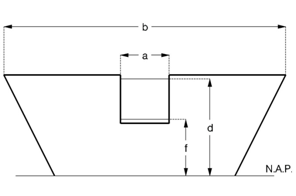 kruinvorm:	rechthoek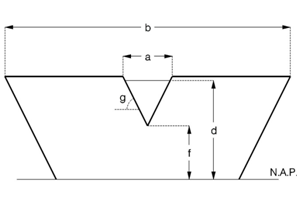 kruinvorm:	driehoekkruinvorm:	trapezium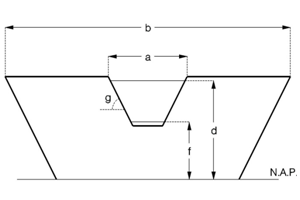 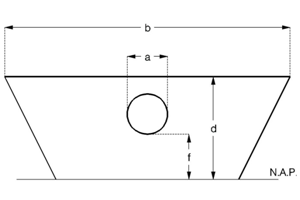 kruinvorm:	cirkelabdfgDoorstroombreedteKruinbreedteMax. kruinhoogteMin. Kruinhoogte
Hoek hellende zijkantmaatgevende (doorstroom)breedte van de stuw
maatgevende breedte van de kruin van de stuw  
hoogst mogelijk in te stellen hoogte van de stuw 
laagst mogelijk in te stellen hoogte van de stuw  
hoek van de hellende zijkant van de stuwModelObjectAlgemeenIMWA GeoObjectWatersysteemHydroObjectStandaardEntiteitGeometrieGeneralisatieSpecialisatieIMWAVaarwegLijnOppervlaktewaterHoofdvaarwegProductenLegger waterlopen, beheerregister waterlopenOnderdeel van	DAMO WatersysteemLijnAls oppervlaktewater.AttribuutnaamToelichtingTypeEen-heidBron definitieModelOBJECTIDWordt automatisch gegenereerd.EsriFieldTypeOIDWvaarwegKlasseDe indeling van vaarwegen naar bevaarbaarheid zoals vastgesteld door de Conférence Européenne des Ministres de Transport (CEMT) De bevaarbaarheidsklassen zijn genummerd met romeinse cijfers en een alfanumerieke waarde.BevaarbaarheidsklassenAquo expertise- en Innovatie centrum BinnenvaartWPuntPuntPuntZoomniveauNiet van toepassingNiet van toepassingNiet van toepassingRepresentatieVaste dam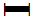 Unicode 79RepresentatieIndien mogelijk meegeschaald met de breedte van de damIndien mogelijk meegeschaald met de breedte van de damIndien mogelijk meegeschaald met de breedte van de damModelObjectAlgemeenLegger Watersysteem, MetadataWatersysteemPeilmerk, RegenwaterbufferCompartimentWatersysteem, KeringenOnderhoudsplichtStandaardEntiteitGeometrieGeneralisatieSpecialisatieIMWAVaste damKleinschalig: punt
Grootschalig: vlakKunstwerkNvtINSPIREDamOrWeirPuntHydrographyNvtProductenLegger Watersysteem, beheerregister waterlopenOnderdeel van	DAMO WatersysteemPuntHet hart van de vaste dam, bepaald door het karakteristieke zwaartepunt van de projectie op het grondvlak AttribuutnaamToelichtingTypeEen-heidBron definitieModelOBJECTIDWordt automatisch gegenereerd.EsriFieldTypeOIDWkerendeHoogteDe maatgevende kerende hoogte van het object. DoubleAquoWbreedteDe maatgevende breedte van het object loodrecht op de as van het Hydro-object. DoublemAquoWrichtingRotatierichtingSingleWregenwaterbufferCompartimentIDRelatie naar RegenwaterbufferCompartimentGUIDWmetadataIDRelatie naar MetadataGUIDAShapeGeometrische representatie van het object middels een puntGeometryWLijnVlakZoomniveauNiet van toepassingNiet van toepassingRepresentatieAfbeelding feitelijke contourenAfbeelding feitelijke contourenModelObjectAlgemeenIMWA GeoObject, MetadataWatersysteemRegenwaterbufferCompartimentStandaardEntiteitGeometrieGeneralisatieSpecialisatieIMWAProfielverdedigingLijnNvtBetuining, Cascade, Damwand, Kademuur, KeermuurIMGEOKeermuur-niet-bgtVlakKunstwerkdeelNiet van toepassing BGTStrekdamKademuur, Damwand, WalbeschermingVlakVlakKunstwerkdeelScheidingNiet van toepassing Niet van toepassing ProductenLegger waterlopen, beheerregister waterlopenOnderdeel van	DAMO WatersysteemLijnHartlijn conctructieVlakAfbeelding feitelijke contourenAttribuutnaamToelichtingTypeEen-heidBron definitieModelOBJECTIDWordt automatisch gegenereerd.EsriFieldTypeOIDWsoortVerdedigingEen aanduiding voor het soort constructie dat als verdediging dient doet. Typische soorten verdediging zijn: beschoeiing, betuining, damwand, riet.TypeVerdedigingWBGTTypeTypeScheidingWrelatieveHoogteliggingSmallIntegerWBGTStatusBgtStatusWinOnderzoekStringWsoortMateriaalOeverMateriaal oever is het hoofdmateriaal van de oeverconstructieMateriaalOeverWregenwaterbuffer CompartimentIDRelatie naar RegenwaterbufferCompartimentGUIDWmetadataIDRelatie naar MetadataGUIDAShapeGeometrische representatie van het object middels een lijnGeometryWAttribuutnaamToelichtingTypeEen-heidBron definitieModelOBJECTIDWordt automatisch gegenereerd.EsriFieldTypeOIDWverdedigingIDRelatie naar VerdedigingGUIDWglobalIDPK, Unieke identifier waarvan de waarden automatisch worden toegekend. GlobalID is noodzakelijk voor de uniciteit van objecten en relaties.GlobalIDESRIAShapeGeometrische representatie van het object middels een vlakGeometryWPuntPuntPuntVlakZoomniveauKleinschalig / midschaligKleinschalig / midschaligKleinschalig / midschaligGrootschaligRepresentatieVispassage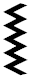 Unicode 80Afbeelding feitelijke contourenRepresentatieIndien mogelijk meegeschaald met de oppervlakte van de vispassageIndien mogelijk meegeschaald met de oppervlakte van de vispassageIndien mogelijk meegeschaald met de oppervlakte van de vispassageAfbeelding feitelijke contourenModelObjectAlgemeenLegger Watersysteem, Legger Waterveiligheid, MetadataWatersysteem, KeringenAfsluitmiddel, Bedieningsplicht,Kunstwerkdeel ,OnderhoudsplichtKeringenWaterkeringStandaardEntiteitGeometrieGeneralisatieSpecialisatieIMWAVispassageKleinschalig: punt
Grootschalig: vlakKunstwerkAalpijp, Bekkentrap, Deniltrap, Vislift, Vissluis, VistrapIMGEOVispassage-niet-bgtVlakKunstwerkdeelNvtProductenLegger Watersysteem, Legger Waterveiligheid, beheerregister waterlopenOnderdeel van	DAMO Watersysteem, DAMO KeringenPuntHet hart van de vispassage, bepaald door het karakteristieke zwaartepunt van de projectie op het grondvlakVlakDe feitelijke contouren. Zie ook: Inwinningsregel IMGeoAttribuutnaamToelichtingTypeEen-heidBron definitieModelOBJECTIDWordt automatisch gegenereerd.esriFieldTypeOIDWcategorieCategorie kering waar de vispassage toe behoort of deel van uitmaakt.CategorieProjectKkerendeHoogteKerende hoogte van het kunstwerk in meters ten opzichte van NAP. Doublem NAPKsoortVispassageEen aanduiding voor de wijze waarop de migratie van vis mogelijk is. TypeVispassageAquoWdrempelpeilHet peil in NAP van de drempel van de keringDoublem NAPProjectKsignaleringspeilDe verwachte of geconstateerde waterstand, waarbij beheerders worden gewaarschuwd en inlichtingen wordt verschaft, opdat tijdig maatregelen kunnen worden genomen.ToelichtingBij vaststelling van de marge tussen signaleringspeil en sluitpeil moet rekening zijn gehouden met de stijgsnelheid van het buitenwater en de tijd benodigd om de bemanning op de gewenste plaatsen te krijgenDoublem NAPAquoKsluitpeilDe waterstand, waarbij de kering wordt gesloten.Doublem NAPAquoKopenkeerpeilBuitenwaterstand welke bij open afsluitmiddel nog juist niet tot een ontoelaatbaar instromend volume buitenwater leidt. Doublem NAPAquoKopeningspeilWaterstand waarbij, na een hoogwater, de afsluitmiddelen van een waterkering mogen worden geopend.Doublem NAPAquoKrichtingRotatierichtingSingleWontwerpBuiten WaterstandBuitenwaterstand waarop het ontwerp van het kunstwerk gebaseerd is.Doublem NAPKbreedteOpeningBreedte van de (doorstroom)opening van het kunstwerk.Toelichting: In WBI wordt doorstroomopening toegepast. Deze wordt hier omschreven als breedte opening.DoublemKafvoerCoefficientCoëfficiënt die bij de berekening van de afvoer over en door kunstwerken de gevolgen van onvolkomenheden in de schematisatie van de waterbeweging compenseert.DoubleAquoKwaterkeringIDRelatie naar WaterkeringGUIDKmetadataIDRelatie naar MetadataGUIDAShapeGeometrische representatie van het object middels een puntGeometryWAttribuutnaamToelichtingTypeEen-heidBron definitieModelOBJECTIDWordt automatisch gegenereerd.esriFieldTypeOIDWvispassageIDRelatie naar VispassageGUIDWglobalIDPK, Unieke identifier waarvan de waarden automatisch worden toegekend. GlobalID is noodzakelijk voor de uniciteit van objecten en relaties.GlobalIDESRIAShapeGeometrische representatie van het object middels een vlakGeometryWPuntPuntLijnVlakZoomniveauGeen zoomniveau bekendGeen zoomniveau bekendGeen zoomniveau bekendGeen zoomniveau bekendRepresentatie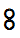 Unicode 81Geen omschrijving beschikbaarGeen omschrijving beschikbaarRepresentatieHet symbool wordt indien mogelijk meegeschaald met de lengte van de voorde Het symbool wordt indien mogelijk meegeschaald met de lengte van de voorde Geen omschrijving beschikbaarGeen omschrijving beschikbaarModelObjectAlgemeenIMWA_GeoObject, MetadataStandaardEntiteitGeometrieGeneralisatieSpecialisatieIMWAVoordepuntKunstwerkNvtIMGEOVoordePunt of lijnKunstwerkdeelNvtProductenBeheerregister WatersysteemOnderdeel van	DAMO WatersysteemPuntHet hart van de voorde, bepaald door het karakteristieke zwaartepunt van het objectLijnGeen omschrijving beschikbaarVlakGeen omschrijving beschikbaarAttribuutnaamToelichtingTypeEen-heidBron definitieModelOBJECTIDWordt automatisch gegenereerd.EsriFieldTypeOIDWrichtingRotatierichtingSingleWbreedteDe maatgevende breedte van het object loodrecht op de as van het Hydro-objectDoubleWmetadataIDRelatie naar MetadataGUIDAShapeGeometrische representatie van het object middels een puntGeometryWAttribuutnaamToelichtingTypeEen-heidBron definitieModelOBJECTIDWordt automatisch gegenereerd.EsriFieldTypeOIDWvoordeIDRelatie naar VoordeGUIDWglobalIDPK, Unieke identifier waarvan de waarden automatisch worden toegekend. GlobalID is noodzakelijk voor de uniciteit van objecten en relaties.GlobalIDESRIAShapeGeometrische representatie van het object middels een lijnGeometryWAttribuutnaamToelichtingTypeEen-heidBron definitieModelOBJECTIDWordt automatisch gegenereerd.EsriFieldTypeOIDWvoordeIDRelatie naar VoordeGUIDWglobalIDPK, Unieke identifier waarvan de waarden automatisch worden toegekend. GlobalID is noodzakelijk voor de uniciteit van objecten en relaties.GlobalIDESRIAShapeGeometrische representatie van het object middels een vlakGeometryWPuntPuntPuntVlakZoomniveauKleinschalig / midschaligKleinschalig / midschaligKleinschalig / midschaligGrootschaligRepresentatieVangbalk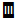 Unicode 82Afbeelding feitelijke contourenRepresentatieKrooshek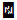 Unicode 83Afbeelding feitelijke contourenRepresentatieIndien mogelijk meegeschaald met de oppervlakte van de vuilvangIndien mogelijk meegeschaald met de oppervlakte van de vuilvangIndien mogelijk meegeschaald met de oppervlakte van de vuilvangAfbeelding feitelijke contourenModelObjectAlgemeenLegger Watersysteem, MetadataWatersysteem, KeringenOnderhoudsplichtStandaardEntiteitGeometrieGeneralisatieSpecialisatieIMWAVuilvangKleinschalig: punt
Grootschalig: vlakKunstwerkKrooshekVangbalkIMGEOVuilvangPunt of lijnWaterinrichtingselementNvtProductenLegger Watersysteem, beheerregister waterlopenOnderdeel van	DAMO WatersysteemPuntHet hart van de vuilvangconstructie, bepaald door het karakteristieke zwaartepunt van de projectie op het grondvlakVlakDe feitelijke contouren. Zie ook: Inwinningsregel IMGeoAttribuutnaamToelichtingTypeEen-heidBron definitieModelOBJECTIDWordt automatisch gegenereerd.EsriFieldTypeOIDWrichtingRotatierichtingSingleWsoortVuilvangEen aanduiding voor vuilvang gebaseerd op de constructie waarmee drijvend vuil gevangen wordt. Typische soorten vuilvang zijn: krooshek, drijfbalk, rooster. Type VuilvangAquoWmetadataIDRelatie naar MetadataGUIDAsoortRegelbaarheidEen aanduiding voor de wijze van regelbaarheid. De soorten regelbaarheid zijn automatisch op afstand, automatisch ter plaatse, handmatig, niet regelbaar. Type RegelbaarheidAquoWBGTStatusBgtStatusWsoortWaterinrichtingselementType Waterinrichting PlusWShapeGeometrische representatie van het object middels een puntGeometryWAttribuutnaamToelichtingTypeEen-heidBron definitieModelOBJECTIDWordt automatisch gegenereerd.EsriFieldTypeOIDWvuilvangIDRelatie naar VuilvangGUIDWglobalIDPK, Unieke identifier waarvan de waarden automatisch worden toegekend. GlobalID is noodzakelijk voor de uniciteit van objecten en relaties.GlobalIDESRIAShapeGeometrische representatie van het object middels een lijnGeometryWAttribuutnaamToelichtingTypeEen-heidBron definitieModelOBJECTIDWordt automatisch gegenereerd.EsriFieldTypeOIDWvuilvangIDRelatie naar VuilvangGUIDWglobalIDPK, Unieke identifier waarvan de waarden automatisch worden toegekend. GlobalID is noodzakelijk voor de uniciteit van objecten en relaties.GlobalIDESRIAShapeGeometrische representatie van het object middels een vlakGeometryWModelObjectAlgemeenIMWA GeoObjectWatersysteemPeilgebied vigerend, Peilbesluit gebied StandaardEntiteitGeometrieGeneralisatieSpecialisatieIMWAWaterbeheergebiedVlakNvtPeilbesluitGebiedVlakZoomniveauNiet van toepassingRepresentatieAfbeelding feitelijke contourenModelObjectAlgemeenMetadataWatersysteemHydroObjectStandaardEntiteitGeometrieGeneralisatieSpecialisatieIMWAWaterdeelLijn of vlakNvtNvtBGTWaterdeelVlakNvtNvtProductenLegger waterlopen, beheerregister waterlopenOnderdeel van	DAMO WatersysteemVlakWerkelijke contouren: zie inwinningsregels BGTAttribuutnaamToelichtingTypeEen-heidBron definitieModelOBJECTIDWordt automatisch gegenereerd.EsriFieldTypeOIDWBGTStatusDe status gekoppeld aan de levenscyclus van een geo-object  BgtStatusBGTWBGTTypeSpecificatie van het soort Water.  TypeWaterBGTWplusTypeSpecificatie van het soort Water, nadere classificatie. TypeWaterPlusIMGeoWbronhouderDe bronhoudercode van het object.  Per object (dus niet per objecttype) moet de bronhouder worden vastgelegd zodat hiernaar kan worden gerefereerd bij terugmeldingen. Een object valt altijd geheel binnen het gebied van één bronhouder.  BronhouderBGTWcodeEen uniek identificerende code voor het object. Het betreft een door de waterbeheerder (betekenisvolle) toegewezen unieke code ter identificatie van het object.StringWdetailniveauGeometrieResolutie, uitgedrukt als het omgekeerde van een indicatieve schaal of een grondafstand. Toepassing INSPIRE: schaalgetal (zonder voorvoegsel “1:“). Wordt in ieder geval ook geleverd via de metadata van de dataset DoubleinspireWeindRegistratieEind van de periode waarop deze instantie van het object geldig is bij de bronhouder. Wanneer deze waarde niet is ingevuld is de instantie nog geldig.DateWinOnderzoekEen aanduiding waarmee wordt aangegeven dat een onderzoek wordt uitgevoerd naar de juistheid van een of meer gegevens van het betreffende object. JaNeeBGTWlvPublicatiedatumTijdstip waarop deze instantie van het object is opgenomen in de Landelijke Voorziening Het gegeven is optioneel omdat een nieuw object pas een LV-publicatiedatum krijgt als het voor de eerste keer wordt opgenomen in de Landelijke Voorziening. Voor en tijdens aanlevering van een nieuw object aan de Landelijke Voorziening ontbreekt dit gegeven nog.DateWnaamspaceNaamruimte die een unieke identificatie van de gegevensbron van het ruimtelijk object geeft.StringWrelatieveHoogteliggingAanduiding voor de relatieve hoogte van het object  SmallIntegerBGTWhydroobjectIDRelatie naar HydroObjectGUIDWmetadataIDRelatie naar MetadataGUIDAglobalIDPK, Unieke identifier waarvan de waarden automatisch worden toegekend. GlobalID is noodzakelijk voor de uniciteit van objecten en relaties.GlobalIDESRIAShapeGeometrische representatie van het object middels een vlakGeometryWPuntPuntPuntZoomniveauNiet van toepassingNiet van toepassingNiet van toepassingRepresentatieZandvang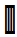 Unicode 36ModelObjectAlgemeenLegger Watersysteem, MetadataWatersysteem, KeringenOnderhoudsplichtProductenLegger Watersysteem, beheerregister waterlopenOnderdeel van	DAMO WatersysteemPuntHet hart van het objectAttribuutnaamToelichtingTypeEen-heidBron definitieModelOBJECTIDWordt automatisch gegenereerd.EsriFieldTypeOIDWrichtingRotatierichtingSingleWmetadataIDRelatie naar MetadataGUIDAsoortZandvangEen aanduiding voor het soort constructie dat als zandvang dient. Typische soorten zandvang is een verbreding in de waterloop. SmallIntegerAquoWShapeGeometrische representatie van het object middels een puntGeometryWDAMODAMODomeinDAMODomeinwaardeDAMOKolomDAMORelatieStandaardenDAMOSettingsDAMOTabelDAMOVersieDefinitieTabel met de geïnstalleerde modellenHerkomst definitieProjectToelichtingTechnische tabel behorende bij DAMO FysiekModelObjectSysteemDAMOTabel, DAMOVersieAttribuutnaamToelichtingTypeBron definitieOBJECTIDWordt automatisch gegenereerd.esriFieldTypeOIDDAMOModelNaamNaam van het modelStringGlobalIDPK, Unieke identiefier waarvan de waarden automatisch worden toegekend. GlobalID is noodzakelijk voor de uniciteit van objecten en relaties.GlobalIDESRIDefinitieTabel met de voorkomende domeinen  Herkomst definitieProjectToelichtingTechnische tabel behorende bij DAMO FysiekModelObjectSysteemDAMODomeinWaarde, DAMOKolomAttribuutnaamToelichtingTypeBron definitieOBJECTIDWordt automatisch gegenereerd.esriFieldTypeOIDBronHerkomst van een domeinStringDAMODomeinNaamNaam van het domeinStringGlobalIDPK, Unieke identifier waarvan de waarden automatisch worden toegekend. GlobalID is noodzakelijk voor de uniciteit van objecten en relaties.GlobalIDESRIMuteerbaarheidVast,vrij of aanvulbaarStringDefinitieTabel met de bij het domein behorende waardesHerkomst definitieProjectToelichtingTechnische tabel behorende bij DAMO FysiekModelObjectSysteemDAMODomeinAttribuutnaamToelichtingTypeBron definitieOBJECTIDWordt automatisch gegenereerd.esriFieldTypeOIDDAMODomeinNaamNaam van het domeinStringfieldTypeType van het domein, dit kan zijn integer of textStringcodeDomeinWaardeDe domeinwaarde (codering)StringnaamDomeinWaardeNaam of omschrijving van de domeinwaardeStringDAMODomeinIDRelatie naar DAMODomeinGUIDGlobalIDPK, Unieke identifier waarvan de waarden automatisch worden toegekend. GlobalID is noodzakelijk voor de uniciteit van objecten en relaties.GlobalIDEsriDefinitieTabel met de in de installatie voorkomende kolommen met de daaraan gerelateerde tabellen, kolomtypen en relatie met de CDL.Herkomst definitieProjectToelichtingTechnische tabel behorende bij DAMO FysiekModelObjectSysteemDAMOTabel, DAMODomeinAttribuutnaamToelichtingTypeBron definitieOBJECTIDWordt automatisch gegenereerdesriFieldTypeOIDDAMOTabelNaamNaam van de tabelStringDAMOKolomnaamNaam van de kolomStringDAMODomeinNaamNaam van het domein wat bij de kolom hoortStringdefinitieDefinitie van het attribuutStringbronDefinitieBron van de definitie, aangegeven als de naam van de standaard of als 'Project' wanneer de definitie nog niet is opgenomen in een standaardStringCDLGeeft aan of het attribuut een relatie heeft met de CDLStringeenheidEenheid van het attribuutStringfieldLengthLengte van het veldStringfieldTypeType van het veld: Short, Text, Single, Double, Long, Blob, Date, GlobalID, GUIDStringuniekBepaling of het betreffende veld verplicht een unieke waarde bevatStringDAMONaamNaam van de DAMO waar de kolom toe behoort.StringDAMODomeinIDRelatie naar DAMODomeinGUIDDAMOTabelIDRelatie naar DAMOTabelGUIDGlobalIDPK, Unieke identifier waarvan de waarden automatisch worden toegekend. GlobalID is noodzakelijk voor de uniciteit van objecten en relaties.GlobalIDEsriDefinitieTabel met de relaties van het object met de standaardenHerkomst definitieProjectToelichtingTechnische tabel behorende bij DAMO FysiekAttribuutnaamToelichtingTypeBron definitieOBJECTIDWordt automatisch gegenereerd.esriFieldTypeOIDDAMOTabelNaamNaam van de tabelStringtagNaamDe naam van de standaard aangevuld met het type van de relatie. Gelijk aan de naam van de tag.Bijvoorbeeld: IMWAEntiteit, BGTGeneralisatieStringrelatieObjectNaam van het object zoals het in de standaard is opgenomenStringrelatieLinkHyperlink naar het object zoals het in de standaard is opgenomenStringGlobalIDPK, Unieke identifier waarvan de waarden automatisch worden toegekend. GlobalID is noodzakelijk voor de uniciteit van objecten en relaties.GlobalIDEsriDefinitieTabel met setting noodzakelijk voor de werking van DAMOHerkomst definitieProjectToelichtingBevat op dit moment alleen een setting die noodzakelijk is voor inspire.AttribuutnaamToelichtingTypeBron definitieOBJECTIDWordt automatisch gegenereerd.esriFieldTypeOIDeigenschapDe eigenschap waar de setting betrekking op heeftStringwaardeWaarde van de settingStringGlobalIDPK, Unieke identifier waarvan de waarden automatisch worden toegekend. GlobalID is noodzakelijk voor de uniciteit van objecten en relaties.GlobalIDEsriDefinitieTabel met de namen van de voorkomende tabellen.Herkomst definitieProjectToelichtingTechnische tabel behorende bij DAMO FysiekModelObjectSysteemDAMO, DAMOKolomAttribuutnaamToelichtingTypeBron definitieOBJECTIDWordt automatisch gegenereerd.esriFieldTypeOIDDAMOTabelNaamNaam van de tabelStringdefinitieDefinitie van de tabelStringbronDefinitieBron van de definitie, aangegeven als de naam van de standaard of als 'Project' wanneer de definitie nog niet is opgenomen in een standaard.StringbronDefinitieLinkHyperlink naar de bron.StringCDLDe relatie van het object met de CDL, op basis van het IMWAFeaturetypeStringDAMONaamNaam van de DAMO(s) waar de tabel toe behoortStringDAMOIDRelatie naar tabel DAMOGUIDGlobalIDPK, Unieke identifier waarvan de waarden automatisch worden toegekend. GlobalID is noodzakelijk voor de uniciteit van objecten en relaties.GlobalIDEsriDefinitieTabel met de geïnstalleerde modellen met daarbij de gebruikte XML, DAMOversie en installatiedatumHerkomst definitieProjectToelichtingTechnische tabel behorende bij DAMO FysiekModelObjectSysteemDAMOAttribuutnaamToelichtingTypeBron definitieOBJECTIDWordt automatisch gegenereerd.esriFieldTypeOIDVersieVersie van de DAMOStringInstallatiedatumDatum en tijd van de installatieDateDAMONaamNaam van de DAMOStringXMLNaamNaam van de XML file die bij de installatie is gebruiktStringDAMOIDRelatie naar tabel DAMOGUIDGlobalIDPK, Unieke identifier waarvan de waarden automatisch worden toegekend. GlobalID is noodzakelijk voor de uniciteit van objecten en relaties.GlobalIDEsri